กำหนดการประชุม ผู้บริหารสถานศึกษา เพื่อขับเคลื่อนนโยบายการบริหารจัดการศึกษาสำนักงานเขตพื้นที่การศึกษาประถมศึกษาสิงห์บุรีครั้งที่ ๕/๒๕๕๙วันพุธที่   ๒๕  พฤษภาคม  ๒๕๕๙   เวลา ๐๙.๐๐ น.ณ สถานที่ในพื้นที่ประจำอำเภอ พร้อมกันทั้ง ๖ อำเภอ.............................................สถานที่ประชุม ๖ อำเภอ ดังนี้อำเภอเมืองสิงห์บุรี 	ณ โรงเรียนวัดจักรสีห์อำเภออินทร์บุรี 		ณ โรงเรียนวัดน้อยอำเภอบางระจัน 		ณ โรงเรียนวัดห้วยเจริญสุขอำเภอค่ายบางระจัน 	ณ โรงเรียนวัดโพธิ์สังฆารามอำเภอพรหมบุรี 		ณ โรงเรียนวัดโพธิ์เอนอำเภอท่าช้าง 		ณ โรงเรียนวัดวิหารขาวเวลา ๐๘.๓๐ - ๐๙.๐๐ น. .	- ผู้เข้าร่วมประชุม ประกอบด้วย ผู้บริหารสถานศึกษาในเขตอำเภอ  พร้อมกัน ณ สถานที่ประชุม  ลงทะเบียน/รับเอกสารเวลา ๐๙.๐๐ – ๑๐.๐๐ น.	ส่วนที่ ๑    พิธีเปิดการประชุม /  การนำเสนอผลการดำเนินงานและแลกเปลี่ยนเรียนรู้ของสถานศึกษา กิจกรรมประกอบด้วยกิจกรรมการแสดงความจงรักภักดีพระบาทสมเด็จพระเจ้าอยู่หัว	และ				     สร้างความปรองดองสมานฉันท์				-  พิธีเปิดการประชุมฯ โดย รองผู้อำนวยการสำนักงานเขตพื้นที่การศึกษา				   ประถมศึกษาสิงห์บุรี ประจำอำเภอ  จุดธูปเทียนบูชาพระรัตนตรัยและ   (ผู้เข้าร่วมประชุมยืนขึ้น)-  พิธีกร นำกล่าวคำกราบพระรัตนตรัย-  ประธานในพิธีฯ ถวายความเคารพพระบรมสาทิสลักษณ์พระบาทสมเด็จ   พระเจ้าอยู่หัว เปิดกรวยกระทงดอกไม้ เพื่อถวายราชสักการะและ   ถวายความเคารพ-  ประธานในพิธี นำกล่าวคำปฏิญาณข้าราชการ สพป.สิงห์บุรี-  ผู้เข้าร่วมประชุมร่วมร้องเพลงสรรเสริญพระบารมี ๒.  กิจกรรมการนำเสนอผลการดำเนินงานและแลกเปลี่ยนเรียนรู้-   ผู้อำนวยการโรงเรียน (เจ้าของสถานที่ประชุม) นำเสนอผลการดำเนินงาน   ของโรงเรียน เพื่อเป็นการแลกเปลี่ยนเรียนรู้ (ใช้เวลาประมาณ ๒๐ นาที)กิจกรรมสร้างเสริมขวัญและกำลังใจแก่ผู้บริหารสถานศึกษา ที่มีวันคล้ายวันเกิด ประจำเดือน พฤษภาคม   ๒๕๕๙ จำนวน ๘ คน(มอบช่อดอกไม้และของที่ระลึก)๓.๑ อ.เมืองสิงห์บุรี จำนวน ๒ ราย(๑) นายสถาพร คุ้มไพรี   ผู้อำนวยการโรงเรียนวัดราษฎร์ประสิทธิ์ (๒) นายสมบัติ กล่อมเกลี้ยง   ผู้อำนวยการโรงเรียนวัดศรัทธาภิรม๒๓.๒ อ.อินทร์บุรี จำนวน ๒ ราย	(๑) นางเนาวรัตน์ วันทอง ผู้อำนวยการโรงเรียนวัดคลองโพธิ์ศรี	(๒) นางณัฐวรรณ ศรีทอง ผู้อำนวยการโรงเรียนบ้านคูเมือง๓.๓ อ.ค่ายบางระจัน จำนวน ๑ ราย(๑) นายสมพร แพรม้วน  ผู้อำนวยการโรงเรียนวัดโพธิ์ศรี ๓.๔ อ.พรหมุบรี จำนวน ๒ ราย(๑) นายเสน่ห์ พัฒน์พันธุ์   ผู้อำนวยการโรงเรียนวัดเตย (๒) นายศุภศิษฎ์ นุ่มฤทธิ์  ผู้อำนวยการโรงเรียนชุมชนวัดตราชู๓.๕ อ.บางระจัน จำนวน ๑ ราย(๑) นายสถาพร เจกะพงษ์    ผู้อำนวยการโรงเรียนบ้านทุ่งกลับเวลา ๑๐.๐๐ – ๑๑.๐๐ น.	ส่วนที่ ๒ การนำเสนอจุดเน้นสำคัญ ประจำเดือน พฤษภาคม ๒๕๕๙โดย ดร.สุเมธี  จันทร์หอม ผู้อำนวยการสำนักงานเขตพื้นที่การศึกษาประถมศึกษาสิงห์บุรีเวลา ๑๑.๐๐ – ๑๒.๐๐ น.	ส่วนที่ ๓  การประชุมตามระเบียบวาระการประชุม โดย รองผู้อำนวยการสำนักงานเขตพื้นที่การศึกษาประถมศึกษาสิงห์บุรีผู้อำนวยการกลุ่ม และศึกษานิเทศก์ สพป.สิงห์บุรี				- การกำกับติดตามงาน , สรุปการประชุม, ปิดการประชุม				………………………………..หมายเหตุ ;  	กำหนดการดังกล่าวข้างต้น อาจมีการเปลี่ยนแปลงได้ตามความเหมาะสมการแต่งกาย :    ชุดเครื่องแบบข้าราชการสีกากี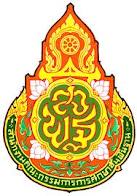         ระเบียบวาระการประชุม ผู้บริหารสถานศึกษา เพื่อขับเคลื่อนนโยบายการบริหารจัดการศึกษา      สำนักงานเขตพื้นที่การศึกษาประถมศึกษาสิงห์บุรี      ครั้งที่  ๕/๒๕๕๙      วันพุธที่  ๒๕  พฤษภาคม  พ.ศ.๒๕๕๙ เวลา ๐๙.๐๐ น.ณ  สถานที่ ๖ อำเภอ ได้แก่ อำเภอเมืองสิงห์บุรี โรงเรียนวัดจักรสีห์  อำเภออินทร์บุรี โรงเรียนวัดน้อยอำเภอบางระจัน  โรงเรียนวัดห้วยเจริญสุข  อำเภอค่ายบางระจัน  โรงเรียนวัดโพธิ์สังฆารามอำเภอพรหมบุรี  โรงเรียนวัดโพธิ์เอน  อำเภอท่าช้าง  โรงเรียนวัดวิหารขาว…………………………………..ระเบียบวาระที่ ๑ 	เรื่องที่ประธานแจ้งให้ที่ประชุมทราบระเบียบวาระที่ ๒ 	เรื่องรับรองรายงานการประชุมคณะผู้บริหาร สพป.สิงห์บุรี ครั้งที่ ๔/๒๕๕๙ เมื่อวันที่ ๒๕  เมษายน  ๒๕๕๙ระเบียบวาระที่ ๓ 	เรื่องที่เสนอให้ที่ประชุมทราบ๑. กลุ่มอำนวยการ๑.๑ เรื่อง กิจกรรมเสริมสร้างขวัญและกำลังใจการปฏิบัติงานประจำเดือน พฤษภาคม  ๒๕๕๙๑.๒ เรื่อง การประชุมผู้บริหารสถานศึกษา ประจำเดือน พฤษภาคม ๒๕๕๙ ๑.๓ เรื่อง การดำเนินงานตามคำรับรองการปฏิบัติราชการและคำรับรองตามแผนปฏิบัติราชการ ประจำปีงบประมาณ พ.ศ.๒๕๕๙ รอบ ๖ เดือน๑.๔ เรื่อง การดำเนินงานระบบการควบคุมภายในสถานศึกษา (เอกสารแนบ ๑)๑.๕ เรื่อง การจัดสรรเงินทุนหมุนเวียนเพื่อแก้ไขปัญหาหนี้สินข้าราชการครู 	ประจำปีงบประมาณ พ.ศ.๒๕๕๙ ๑.๖ เรื่อง การรายงานผลการดำเนินงานตามคำรับรองการปฏิบัติราชการ เรื่องการประหยัดน้ำ (เอกสารแนบ ๒)๑.๗ เรื่อง การขอรับเครื่องหมายเชิดชูเกียรติ  ประกาศนียบัตร และเงินช่วยเหลือครูอาวุโส  ประจำปี ๒๕๕๙๑.๘ เรื่อง วารสาร สพป.สิงห์บุรี ฉบับประจำเดือนเมษายน – พฤษภาคม ๒๕๕๙๒. กลุ่มบริหารงานบุคคล๒.๑ เรื่อง ข้อมูลการพัฒนาความก้าวหน้าตามสายอาชีพของข้าราชการครูและ	บุคลากรทางการศึกษา (เอกสารแนบ ๓)๒.๒ เรื่อง ซักซ้อมระเบียบกฎหมายที่เกี่ยวข้องกับการปฏิบัติราชการ	เรื่อง การพิจารณาเรื่องอุทธรณ์ ร้องทุกข์ ซึ่งเป็นอำนาจของ อ.ก.ค.ศ.เขต	พื้นที่การศึกษา(เดิม)๒			๓. กลุ่มนโยบายและแผน	๓.๑ เรื่อง การบันทึกข้อมูลนักเรียนรายบุคคล ประจำปีการศึกษา ๒๕๕๙ 		ในระบบ DMC 	๓.๒ เรื่อง การติดตามการดำเนินงานโครงการสำคัญตามนโยบาย		กระทรวงศึกษาธิการ 			๔. กลุ่มส่งเสริมการจัดการศึกษา	๔.๑ เรื่อง โครงการเสริมสร้างและพัฒนาการออมในระบบสหกรณ์ สพป.สิงห์บุรี	๔.๒ เรื่อง การกรอกข้อมูลโปรแกรมระบบดูแลช่วยเหลือนักเรียน	๔.๓ เรื่อง การรายงานรับนักเรียนตรวจสอบและติดตามการเข้าเรียนของ		ประชากรวัยเรียน๔.๔  เรื่อง โครงการประชุมเชิงปฏิบัติการพัฒนาศักยภาพครูผู้สอน และครูผู้ดูแลเด็กเพื่อเสริมสร้างภูมิคุ้มกัน ยาเสพติดในเด็กปฐมวัยพื้นที่ภาค 1 ๔.๕  เรื่อง แนวปฏิบัติการเรียนซ้ำชั้น๔.๖  เรื่อง การคัดแยกขยะมูลฝอยในสถานศึกษา๔.๗  เรื่อง การดำเนินงานกิจกรรมรณรงค์ “ฟันสะอาด  เหงือกแข็งแรง” เพื่อถวายเป็น พระราชกุศล เนื่องในวันคล้ายวันเสด็จสวรรคต สมเด็จพระศรีนครินทราบรมราชชนนี  			๕. กลุ่มส่งเสริมสถานศึกษาเอกชน			    ๕.๑ เรื่อง อนุมัติเบิกจ่ายเงินอุดหนุนเป็นค่าใช้จ่ายรายบุคคลฯ โรงเรียนเอกชน 				ประจำเดือน พฤษภาคม ๒๕๕๙			    ๕.๒ เรื่อง ขอเบิกเงินอุดหนุนรายบุคคล ประจำเดือนพฤษภาคม ๒๕๕๙ วิทยาลัยเทคโนโลยีพณิชยการสิงห์บุรี 			    ๕.๓ เรื่อง การเบิกจ่ายเงินอุดหนุนค่าหนังสือเรียน อุปกรณ์การเรียน เครื่องแบบ				นักเรียน และกิจกรรมพัฒนาคุณภาพผู้เรียน ปีการศึกษา ๑/๒๕๕๙ 			    ๕.๔ เรื่อง การเบิกจ่ายเงินอุดหนุนโครงการอาหารเสริม(นม) ภาคเรียนที่ ๑ ปีการศึกษา ๒๕๕๙			๖. กลุ่มนิเทศ ติดตามและประเมินผลการจัดการศึกษา๖.๑ เรื่อง การมอบถ้วยรางวัล เกียรติบัตรและเงินรางวัล การประเมินผลสัมฤทธิ์	ทางการเรียน (NT) ปีการศึกษา ๒๕๕๘๖.๒ เรื่อง การส่งเสริมและพัฒนาระบบประกันคุณภาพภายในสถานศึกษา๖.๓ เรื่อง การดำเนินงาน “ลดเวลาเรียนและเพิ่มเวลารู้”๖.๔ เรื่อง การดำเนินโครงการพัฒนาการจัดการเรียนการสอนภาษาไทย ปีการศึกษา ๒๕๕๙๖.๕ เรื่อง การประเมินการอ่าน การเขียน นักเรียนชั้น ป. ๑-๖๖.๖ เรื่อง การแข่งขันความสามารถของนักเรียน โครงการรักษ์ภาษาไทย เนื่องในวันภาษาไทยแห่งชาติ ปี ๒๕๕๙๖.๗ เรื่อง การนิเทศการศึกษา๓๗. กลุ่มบริหารงานการเงินและสินทรัพย์     ๗.๑ เรื่อง รายงานความคืบหน้าการเบิกจ่ายเงินงบประมาณ ปีงบประมาณ พ.ศ.๒๕๕๙ (๑๕ พฤษภาคม ๒๕๕๙)     ๗.๒ เรื่อง รายงานผลการบริหารงบประมาณ ปี ๒๕๕๙ ค่าจัดซื้อระบบ	คอมพิวเตอร์และอุปกรณ์๘. หน่วยตรวจสอบภายใน๘.๑ เรื่อง สรุปประเด็นตอบข้อซักถามการปฏิบัติงานด้านพัสดุ๙. ศูนย์เทคโนโลยีสารสนเทศเพื่อการศึกษา๙.๑ เรื่อง การจัดสรรระบบคอมพิวเตอร์พร้อมอุปกรณ์ทดแทนให้กับโรงเรียน	ประจำปีงบประมาณ พ.ศ.๒๕๕๙๙.๒ เรื่อง แผนปฏิบัติการจัดทำข้อมูลสารสนเทศ ที่ สพฐ.กำหนด ปีการศึกษา ๒๕๕๙ (เอกสารแนบ ๔)ระเบียบวาระที่ ๔ 	เรื่องที่เสนอให้ที่ประชุมพิจารณาระเบียบวาระที่ ๕ 	เรื่องอื่น ๆเรื่อง  คดีพิพาทเกี่ยวกับการกระทำละเมิดของหน่วยงานทางปกครองหรือเจ้าหน้าที่ของรัฐอันเกิดจากการละเลยต่อหน้าที่ตามกฎหมายกำหนดให้ต้องปฏิบัติเรื่อง สรุปสาระสำคัญพระราชบัญญัติว่าด้วยการออกเสียงประชามติร่างรัฐธรรมนูญ พ.ศ.๒๕๕๙ และระเบียบคณะกรรมการเลือกตั้งว่าด้วยหลักเกณฑ์และวิธีการออกเสียงประชามติ พ.ศ.๒๕๕๙ (เอกสารแนบ ๕)……………………………………….๔ระเบียบวาระที่ ๑ 		เรื่องที่ประธานแจ้งให้ที่ประชุมทราบ…………………………………………….…………………………………………………………………………………………………………………………………………………….…………………………………………………………………………………………………………………………………………………….…………………………………………………………………………………………………………………………………………………….…………………………………………………………………………………………………………………………………………………….…………………………………………………………………………………………………………………………………………………….…………………………………………………………………………………………………………………………………………………….…………………………………………………………………………………………………………………………………………………….…………………………………………………………………………………………………………………………………………………….…………………………………………………………………………………………………………………………………………………….…………………………………………………………………………………………………………………………………………………….…………………………………………………………………………………………………………………………………………………….…………………………………………………………………………………………………………………………………………………….…………………………………………………………………………………………………………………………………………………….…………………………………………………………………………………………………………………………………………………….…………………………………………………………………………………………………………………………………………………….…………………………………………………………………………………………………………………………………………………….…………………………………………………………………………………………………………………………………………………….…………………………………………………………………………………………………………………………………………………….…………………………………………………………………………………………………………………………………………………….…………………………………………………………………………………………………………………………………………………….…………………………………………………………………………………………………………………………………………………….…………………………………………………………………………………………………………………………………………………….…………………………………………………………………………………………………………………………………………………….…………………………………………………………………………………………………………………………………………………….………………………………………………………………………………………………………ระเบียบวาระที่ ๒ 	เรื่องรับรองรายงานการประชุม ผู้บริหารสถานศึกษา สังกัด สพป.สิงห์บุรีสพป.สิงห์บุรี ได้ประชุม ผู้บริหารสถานศึกษา สังกัด สพป.สิงห์บุรี เพื่อขับเคลื่อนนโยบายการจัดการศึกษา  ครั้งที่ ๔/๒๕๕๙  เมื่อวันที่ ๒๕ เมษายน ๒๕๕๙ เวลา ๐๙.๐๐ น. ณ ศูนย์ศึกษา                  วสุภัทร อาคารเฉลิมพระเกียรติฯ โรงเรียนวัดพรหมสาคร  นั้น สพป.สิงห์บุรี ได้จัดทำรายงานการประชุมดังกล่าว  เพื่อแจ้งผู้เกี่ยวข้องนำไปปฏิบัติและพิจารณารับรองรายงานการประชุม ทางเว็บไซต์ของ สพป.สิงห์บุรี www.singarea.moe.go.th    มุมด้านซ้ายของเว็บไซต์  ชื่อ “รายงานประชุมคณะผู้บริหาร” ทั้งนี้ หากมีประเด็นจะเพิ่มเติม แก้ไข ปรับปรุงประการใด  โปรดแจ้งกลุ่มอำนวยการ ภายในวันที่ ๒๕ พฤษภาคม ๒๕๕๙ หากพ้นกำหนดนี้  ถือว่าที่ประชุมรับรองรายงานการประชุมดังกล่าวประเด็นเสนอ		เพื่อทราบและดำเนินการ มติที่ประชุม		…………………………………………………………………………………......................................๕ระเบียบวาระที่ ๓ 	เรื่องที่เสนอให้ที่ประชุมทราบ๑. กลุ่มอำนวยการ๑.๑ เรื่อง การจัดกิจกรรมเสริมสร้างขวัญและกำลังใจในการปฏิบัติงานประจำเดือน พฤษภาคม ๒๕๕๙ด้วย สพป.สิงห์บุรี ได้กำหนดจัดกิจกรรมเสริมสร้างขวัญและกำลังในการปฏิบัติงาน โดยมอบช่อดอกไม้และของที่ระลึกให้แก่บุคลากรที่มีวันคล้ายวันเกิดเป็นประจำทุกเดือน และสำหรับบุคลากรที่มีวันคล้ายวันเกิด ประจำเดือน พฤษภาคม ๒๕๕๙ จำนวน ๑๔  คนดังนี้			บุคลากรบน สพป.สิงห์บุรี จำนวน ๖ รายนายชาญชัย พัฒน์งาม	ศึกษานิเทศก์ สพป.สิงห์บุรีนายมานัส  นกสี		เจ้าพนักงานพัสดุอาวุโสนางสาวสมปอง สักการะ	นักวิชาการศึกษาชำนาญการพิเศษนางอัญชนา ดีเสมอ		นักทรัพยากรบุคคลชำนาญการนางศศิธร  ครองศิล		นักจัดการงานทั่วไปชำนาญการนางสาวศิริมาส มาลัย		ลูกจ้างชั่วคราวผู้บริหารสถานศึกษา จำนวน ๘ รายนายสถาพร คุ้มไพรี		ผู้อำนวยการโรงเรียนวัดราษฎร์ประสิทธ์นายสมบัติ  กล่อมเกลี้ยง	ผู้อำนวยการโรงเรียนวัดศรัทธาภิรมนายสมพร แพรม้วน		ผู้อำนวยการโรงเรียนวัดโพธิ์ศรีนายสถาพร เจกะพงษ์	ผู้อำนวยการโรงเรียนบ้านทุ่งกลับนางเนาวรัตน์ วันทอง		ผู้อำนวยการโรงเรียนวัดคลองโพธิ์ศรีนางณัฐวรรณ ศรีทอง		ผู้อำนวยการโรงเรียนบ้านคูเมืองนายเสน่ห์  พัฒน์พันธุ์		ผู้อำนวยการโรงเรียนวัดเตยนายศุภศิษฎ์ นุ่มฤทธิ์		ผู้อำนวยการโรงเรียนชุมชนวัดตราชูประเด็นเสนอ	เพื่อทราบมติที่ประชุม	................................................................................................................................................		๑.๒  เรื่อง  การประชุมผู้บริหารสถานศึกษา ประเดือนพฤษภาคม ๒๕๕๙ด้วย สำนักงานเขตพื้นที่การศึกษาประถมศึกษาสิงห์บุรี ได้กำหนดการประชุมผู้บริหารสถานศึกษาฯ ในสังกัด ครั้งที่ ๕/๒๕๕๙  รูปแบบการประชุมแยกตามอำเภอ  ในวันพุธที่ ๒๕ พฤษภาคม ๒๕๕๙ เวลา ๐๙.๐๐ น. ณ สถานที่ ๖ อำเภอ ตามกำหนดการ สรุปสาระสำคัญ ดังนี้อำเภอเมืองสิงห์บุรี 	ณ โรงเรียนวัดจักรสีห์อำเภออินทร์บุรี 		ณ โรงเรียนวัดน้อยอำเภอบางระจัน		ณ โรงเรียนวัดห้วยเจริญสุขอำเภอค่ายบางระจัน 	ณ โรงเรียนวัดโพธิ์สังฆารามอำเภอพรหมบุรี 		ณ โรงเรียนวัดโพธิ์เอนอำเภอท่าช้าง 		ณ โรงเรียนวัดวิหารขาว๖๑) อำเภอเมืองสิงห์บุรี ณ โรงเรียนวัดจักรสีห์  โดยรอง ผอ.สพป.สิงห์บุรีและคณะ(๑) นายสุวรรณชัย ทองคำ และ นายทิชากร กันหะ(๒) ผู้อำนวยการกลุ่มส่งเสริมการจัดการศึกษา(๓) ผู้อำนวยการกลุ่มส่งเสริมสถานศึกษาเอกชน		     (๔) ศึกษานิเทศก์อำเภอเมืองสิงห์บุรี๒) อำเภออินทร์บุรี  ณ โรงเรียนวัดน้อย    โดยรอง ผอ.สพป.สิงห์บุรีและคณะ(๑) นางสาววารุณีย์ บุญคง และ นายเรวัฒ ชมภูเจริญ(๒) ผู้อำนวยการกลุ่มนโยบายและแผน(๓) ศึกษานิเทศก์อำเภออินทร์บุรี๓) อำเภอบางระจัน ณ โรงเรียนวัดห้วยเจริญสุข  โดยรอง ผอ.สพป.สิงห์บุรีและคณะ 	(๑) นายณัฏฐธีร์ บุญเขียวระยับ และ นายสุเชษฐ ประชากุล(๒) ผู้อำนวยการกลุ่มนิเทศฯ	(๓) ผู้อำนวยการศูนย์เทคโนโลยีสารสนเทศ(๔) ศึกษานิเทศก์อำเภอบางระจัน๔) อำเภอค่ายบางระจัน ณ โรงเรียนวัดโพธิ์สังฆาราม โดยรอง ผอ.สพป.สิงห์บุรีและคณะ (๑) นายนิวัต  เชื้อนาค และ นายณรงค์ ชุณหะนันท์  (๒) ผู้อำนวยการกลุ่มบริหารงานการเงินและสินทรัพย์	(๓) ผู้อำนวยการหน่วยตรวจสอบภายใน(๔) ศึกษานิเทศก์อำเภอค่ายบางระจัน๕) อำเภอพรหมบุรี ณ โรงเรียนวัดโพธิ์เอน โดยรอง ผอ.สพป.สิงห์บุรีและคณะ(๑) นายสัจจา  สีปาน  (๒) ผู้อำนวยการกลุ่มบริหารงานบุคคล	(๓) ศึกษานิเทศก์อำเภอพรหมบุรี๖) อำเภอท่าช้าง ณ โรงเรียนวัดวิหารขาว โดยรอง ผอ.สพป.สิงห์บุรีและคณะ(๑) นายนิกูล  จิตรบรรพต  (๒) ผู้อำนวยการกลุ่มอำนวยการ	(๓) ศึกษานิเทศก์อำเภอท่าช้างองค์ประกอบของการประชุมผู้บริหารสถานศึกษา ประกอบด้วย ๓ ส่วนส่วนที่ ๑ การนำเสนอผลการดำเนินงานของสถานศึกษา เวลา ๐๙.๐๐ – ๑๐.๐๐ น.ใช้เวลาประมาณ ๑ ชั่วโมง๑) พิธีเปิดการประชุม- พิธีถวายราชสักการะพระบาทสมเด็จพระเจ้าอยู่หัว- พิธีกล่าวคำปฏิญาณตนเป็นข้าราชการของ สพป.สิงห์บุรี๒) กิจกรรมการนำเสนอผลการดำเนินงานและแลกเปลี่ยนเรียนรู้ โดยผู้อำนวยการโรงเรียน    เจ้าของสถานที่ประชุมนำเสนอ๓) กิจกรรมเสริมสร้างขวัญและกำลังใจแก่ผู้บริหารสถานศึกษาที่มีวันคล้ายวันเกิด       ประจำเดือนพฤษภาคม ๒๕๕๙๗ส่วนที่ ๒ การนำเสนอจุดเน้นสำคัญโดย ผอ.สพป.สิงห์บุรี เวลา ๑๐.๐๐ – ๑๑.๐๐ น.ใช้เวลาประมาณ ๑ ชั่วโมง  หัวข้อเรื่อง “การส่งเสริมคุณลักษณะที่พึงประสงค์และค่านิยมในห้องเรียน”.ส่วนที่ ๓ การนำเสนอวาระการประชุม เวลา ๑๑.๐๐ – ๑๒.๐๐ น.ใช้เวลา ๑ ชั่วโมงโดย รอง ผอ.สพป.สิงห์บุรีและคณะประเด็นเสนอ	เพื่อทราบและดำเนินการ มติที่ประชุม	....................................................................................................................................................๑.๓  เรื่อง การดำเนินงานตามคำรับรองการปฏิบัติราชการ และคำรับรองตามแผนปฏิบัติราชการ ประจำปีงบประมาณ พ.ศ. ๒๕๕๙ รอบ ๖ เดือน         ตามที่สำนักงานคณะกรรมการการศึกษาขั้นพื้นฐาน ให้สำนักงานเขตพื้นที่การศึกษาฯรายงานผลการดำเนินงานคำรับรองการปฏิบัติราชการ ประจำปีงบประมาณ พ.ศ. ๒๕๕๙ รอบ ๖ เดือน ผ่านระบบรายงานผลตัวชี้วัดตามคำรับรองการปฏิบัติราชการ (KPI Report System : KRS) และระบบรายงานตัวชี้วัดตามแผนปฏิบัติราชการ (Action plan Report System) นั้น	
	 	 ขณะนี้ตัวชี้วัดที่มีผลการดำเนินงานเสร็จสิ้นแล้ว จำนวน  ๒ ตัวชี้วัด ได้แก่	
 	 	๑) ตัวชี้วัดตามคำรับรองการปฏิบัติราชการ KRS ตัวชี้วัดที่ ๑.๒.๑ ระดับคะแนนเฉลี่ยผลการทดสอบทางการศึกษาระดับชาติขั้นพื้นฐาน(O-NET) ระดับชั้น ป.๖ และ ม.๓ ซึ่งผลการดำเนินงานปรากฏดังนี้ 		๒) ตัวชี้วัดที่ ๔๒ ระดับความสำเร็จของหน่วยงานและผู้มีผลงานดีเด่นประสพผลสำเร็จเป็นที่ประจักษ์เพื่อรับรางวัลทรงคุณค่า สพฐ. (OBEC AWARDS) ครั้งที่ ๕ ประจำปีการศึกษา ๒๕๕๘	ผลคะแนนที่ สพป.สิงห์บุรีได้รับอยู่ในระดับ ๒.๐๐๐๐			๓) ตัวชี้วัดอื่น ๆ อยู่ในระหว่างดำเนินการและรายงานเพิ่มเติมในรอบการรายงาน ๙ เดือนจากการพิจารณาข้อมูลดังกล่าว พบว่า ผลสัมฤทธิ์ทางการเรียนของนักเรียนระดับชั้นประถมศึกษาปีที่ ๖ อยู่ในระดับที่น่าพอใจกล่าว คือ คะแนนที่ได้รับอยู่ในระดับ ๓ ขึ้นไป แต่ ผลผลสัมฤทธิ์ทางการเรียนของนักเรียนระดับชั้นมัธยมศึกษาปีที่ ๓ อยู่ในระดับค่อนข้างต่ำ โดยคะแนนที่ได้รับอยู่ในระดับ๒.๐๐๐๐ ทุกวิชา ยกเว้น วิชาคณิตศาสตร์อยู่ในระดับ ๓.๑๕๖๔  	                                                                 ๘
	 	สำหรับตัวชี้วัดตามแผนปฏิบัติราชการ ตัวชี้วัดที่ ๔๒ ระดับความสำเร็จของหน่วยงานและผู้มีผลงานดีเด่นประสพผลสำเร็จเป็นที่ประจักษ์เพื่อรับรางวัลทรงคุณค่า สพฐ. (OBEC AWARDS) คะแนนที่ได้รับอยู่ในระดับค่อนข้างต่ำ คือ ระดับ ๒.๐๐๐๐	
ประเด็นเสนอ	 เพื่อทราบ และนำผลการดำเนินงานตัวชี้วัดดังกล่าว เป็นข้อมูลฐานเพื่อวางแผนยกระดับคุณภาพการศึกษาในปีการศึกษา๒๕๕๙  และพัฒนาครู บุคลากร เกี่ยวกับการจัดทำผลงานและการส่งเสริมสนับสนุนให้ส่งผลงานเข้าประกวดเข้ารับรางวัล โดยจัดให้มีการวิเคราะห์ผลการปฏิบัติงาน ประเมินความเสี่ยงหาจุดอ่อน และวางแผนปรับปรุงวิธีการดำเนินงาน เพื่อยกระดับคุณภาพการปฏิบัติงานให้บรรลุผลสำเร็จตามเป้าหมายตัวชี้วัดต่อไป	
มติที่ประชุม	................................................................................................................................................๑.๔  เรื่อง  การดำเนินงานระบบควบคุมภายในสถานศึกษา	
        	ตามระเบียบคณะกรรมการตรวจเงินแผ่นดิน  ว่าด้วยการกำหนดมาตรฐานการควบคุมภายใน  พ.ศ.๒๕๔๔  กำหนดให้หน่วยรับตรวจจัดวางระบบการควบคุมภายใน โดยใช้มาตรฐานการควบคุมภายในเป็นแนวทางให้แล้วเสร็จภายในหนึ่งปีนับแต่วันที่ระเบียบนี้ใช้บังคับ และติดตามระบบควบคุมภายใน ที่ได้กำหนดไว้ รายงานผู้กำกับดูแล และคณะกรรมการตรวจเงินแผ่นดินอย่างน้อยปีละครั้ง ภายในเก้าสิบวันหลังสิ้นปีงบประมาณ	
 		ในปีงบประมาณ พ.ศ. ๒๕๕๙ สำนักงานคณะกรรมการการศึกษาขั้นพื้นฐานกำหนดการดำเนินงานระบบควบคุมภายในสถานศึกษา เป็นตัวชี้วัดคำรับรองการปฏิบัติราชการตามตัวชี้วัดที่ ๔๓.๑ และตัวชี้วัด ๔๓.๒ ในการดำเนินงานสำนักงานเขตพื้นที่การศึกษาประถมศึกษาสิงห์บุรีได้จัดอบรมให้ความรู้แก่ผู้บริหารและครู แล้วเมื่อวันที่ ๑๐ พฤษภาคม ๒๕๕๙ เพื่อให้การดำเนินงานระบบควบคุมภายในของโรงเรียนในสังกัดเกิดประสิทธิภาพสามารถจัดทำรายงานการควบคุมภายในได้อย่างถูกต้อง บรรลุผลสำเร็จตามเป้าหมายตัวชี้วัดคำรับรองฯ  สำนักงานเขตพื้นที่การศึกษาประถมศึกษาสิงห์บุรี จึงแต่งตั้งคณะกรรมการนิเทศ ติดตามประเมินผลการดำเนินงานระบบควบคุมภายในของกลุ่มงานและสถานศึกษา ตามคำสั่งที่ ๑๑๘/๒๕๕๙ สั่ง    ณ  วันที่  ๒๓  มีนาคม พ.ศ. ๒๕๕๙ (เอกสารแนบ ๑) สำหรับแผนการนิเทศ ติดตามจะแจ้งให้โรงเรียนทราบต่อไปประเด็นเสนอ 	เพื่อทราบและดำเนินการมติที่ประชุม	................................................................................................................................................		๑.๕  เรื่อง  การจัดสรรเงินทุนหมุนเวียนเพื่อแก้ไขปัญหาหนี้สินข้าราชการครู ประจำปีงบประมาณ พ.ศ.๒๕๕๙ ด้วยคณะกรรมการบริหารเงินทุนหมุนเวียนเพื่อแก้ไขปัญหาหนี้สินข้าราชการครู ได้มีมติ                           ตั้งคณะอนุกรรมการบริหารเงินทุนหมุนเวียนเขตพื้นที่การศึกษา  และอนุมัติจัดสรรเงินทุนหมุนเวียนเพื่อแก้ไขปัญหาหนี้สินข้าราชการครู ปีงบประมาณ พ.ศ.๒๕๕๙ วงเงินจำนวน ๔๗๘,๓๓๒,๕๓๔.๑๘ บาท(สี่ร้อยเจ็ดสิบแปดล้านสามแสนสามหมื่นสองพันห้าร้อยสามสิบสี่บาทสิบแปดสตางค์)		การดำเนินการของ สพป.สิงห์บุรี๑) มอบหมายข้าราชการเป็นอนุกรรมการในคณะอนุกรรมการบริหารเงินทุนหมุนเวียนเขตพื้นที่การศึกษา๒) แจ้งโรงเรียนเพื่อแจ้งประชาสัมพันธ์ให้กับข้าราชการครู (ผู้สอน) ที่มีความประสงค์กู้ยืมและมีคุณสมบัติครบถ้วนได้กู้ยืม วงเงินรายละไม่เกิน ๒๐๐,๐๐๐ บาท (สองแสนบาทถ้วน) กำหนดอัตราดอกเบี้ยร้อยละ ๔ ต่อปี  โดยไม่จำกัดจำนวนรายผู้กู้ และให้ถือปฏิบัติตามระเบียบหลักเกณฑ์และวิธีการให้กู้ยืมเงินทุนหมุนเวียนเพื่อแก้ไขปัญหาหนี้สินข้าราชการครู พ.ศ.๒๕๕๙  ๙ทั้งนี้ ข้าราชการครูผู้ประสงค์กู้ยืมเงินและมีคุณสมบัติครบถ้วน สามารถส่งเอกสารคำขอกู้ยืมเงิน (แบบ ทป.๑) พร้อมหลักฐานประกอบการขอกู้ยืมเงินตามที่กำหนด ได้ที่กลุ่มอำนวยการ สพป.สิงห์บุรี ภายในวันที่ ๒๕ พฤษภาคม ๒๕๕๙  (ตามหนังสือ สพป.สิงห์บุรี ที่ ศธ ๐๔๑๕๗/๑๘๑๐ ลงวันที่ ๑๓ พฤษภาคม ๒๕๕๙) สรุปหลักเกณฑ์และวิธีการ ดังนี้		หลักเกณฑ์  ข้อ ๑ ข้าราชการครูผู้ขอกู้ยืมเงินต้องเป็นหนี้สินที่มีอยู่จริงบังคับได้ตามกฎหมาย มีลักษณะดังนี้๑.๑ เป็นหนี้ที่มีอยู่ก่อนวันยื่นคำขอกู้ยืมเงินทุนหมุนเวียน๑.๒ เป็นหนี้เงินกู้กับธนาคารหรือสหกรณ์ออมทรัพย์ หรือ สถาบันการเงินอื่นตามกฎหมาย ยกเว้น บัตรเครดิต บัตรสินเชื่อเงินสด๑.๓ เป็นหนี้ในฐานะผู้ค้ำประกันที่มีคำพิพากษาให้ชำระหนี้		ข้อ ๒ จำนวนวงเงินให้กู้ยืม คนละไม่เกิน ๒๐๐,๐๐๐ บาท อัตราดอกเบี้ยร้อยละ ๔ ต่อปี ผ่อนชำระคืนภายในกำหนด ๘ ปี(๙๖ งวด) ทั้งนี้ ต้องไม่เกินกำหนดเวลาอายุราชการของผู้กู้ยืมยังรับราชการอยู่  โดยหักเงินเดือน ณ ที่จ่ายชำระหนี้ที่กู้ยืมข้อ ๓ คุณสมบัติของผู้กู้ยืม๓.๑ เป็นข้าราชการครูผู้สอนตามระเบียบกระทรวงศึกษาธิการว่าด้วยการบริหารเงินทุนหมุนเวียนเพื่อแก้ไขปัญหาหนี้สินข้าราชการครู พ.ศ.๒๕๕๘ ๓.๒ รับราชการมาแล้วไม่น้อยกว่า ๕ ปี๓.๓ มีเงินเดือนและเงินได้รายเดือนคงเหลือสุทธิหลังจากหักชำระหนี้เงินทุนหมุนเวียนแล้ว  ไม่น้อยกว่าร้อยละ ๓๐ ๓.๔ เป็นผู้ปฏิบัติหน้าที่ด้วยความมุ่งมั่น ตั้งใจ วิริยะ อุตสาหะ มีความประพฤติดี๓.๕ ไม่เคยเป็นลูกหนี้เงินทุนหมุนเวียนเพื่อแก้ไขปัญหาหนี้สินข้าราชการครูมาก่อน๓.๖ ไม่เป็นบุคคลที่อยู่ระหว่างถูกตั้งคณะกรรมการสอบสวนทางวินัย๓.๗ ไม่เป็นผู้ถูกฟ้องร้องคดีล้มละลายหรือมีคำสั่งศาลให้พิทักษ์ทรัพย์		ข้อ ๔ หลักประกันการกู้ยืม     ข้าราชการครูผู้กู้ยืมเงินต้องจัดให้มีหลักประกันด้วยทรัพย์หรือค้ำประกันด้วยบุคคล		    ๔.๑ กรณีประกันด้วยทรัพย์  ทรัพย์ที่จะนำมาเป็นหลักประกันจะต้องมีมูลค่า ตามหลักฐานเอกสารการประเมินราคาทรัพย์สินของทางราชการที่เป็นปัจจุบัน ไม่น้อยกว่าวงเงินที่กู้ยืมโดยจะต้องเป็นอย่างใดอย่างหนึ่งหรือหลายอย่างรวมกัน ดังนี้ ๔.๑.๑ ที่ดิน/บ้านพร้อมที่ดินที่มีโฉนด/น.ส.๓ก จดทะเบียนจำนองไว้เป็นประกัน๔.๑.๒ พันธบัตรรัฐบาล โดยทำหนังสือจำนำไว้เป็นประกัน		    ๔.๒ กรณีค้ำประกันด้วยบุคคล  ผู้ค้ำประกันจะต้อง๔.๒.๑ เป็นข้าราชการครูและบุคลากรทางการศึกษาในสังกัดกระทรวงศึกษาธิการ๔.๒.๒ รับเงินเดือนมากกว่าผู้กู้ยืม ณ วันที่ยื่นคำขอกู้ยืม๔.๒.๓ มีอายุราชการคงเหลือไม่น้อยกว่าระยะเวลาที่ทำสัญญากู้		กำหนดให้มีผู้ค้ำประกัน จำนวน ๑ คน โดยผู้ค้ำประกันจะค้ำประกันข้าราชการครูผู้กู้ยืม เกินกว่า ๒ คนมิได้		ข้อ ๕ การจ่ายเงินกู้ยืม จ่ายให้แก่เจ้าหนี้ของข้าราชการครูผู้กู้ยืมเงินโดยตรงและถือว่าเงินที่จ่ายให้เจ้าหนี้นั้นเป็นเงินของผู้กู้ยืมที่ต้องชำระคืนฯ๑๐		วิธีการ ให้ข้าราชการครูผู้ขอกู้ยืม			    ๑. กรอกแบบคำขอกู้ยืม(แบบ ทป.๑)จำนวน ๓ ชุดพร้อมแนบเอกสารหลักฐานประกอบคำขอกู้ยืมตามที่กำหนดไว้ท้ายแบบคำขอกู้ยืม แล้วยื่นต่อผู้บังคับบัญชาชั้นต้น     ๒. แนบเอกสารรายการรับ – จ่าย เงินเดือนย้อนหลัง อย่างน้อย ๖ เดือน๓. ผู้กู้ยืมต้องแสดงรายการภาระหนี้สิน โดยการรับรองจากเจ้าหนี้ หรือ ใบเสร็จชำระหนี้เงินกู้ฉบับปัจจุบัน อย่างใดอย่างหนึ่งเอกสารหลักฐานประกอบคำขอกู้ยืมตามที่กำหนด มีดังนี้สำเนาบัตรประจำตัวข้าราชการครูหรือบัตรประจำตัวประชาชนของผู้กู้ และผู้ค้ำประกัน พร้อมรับรองสำเนาถูกต้อง จำนวน ๓ ชุด๒. สำเนาทะเบียนบ้านของผู้กู้และผู้ค้ำประกัน ซึ่งรับรองสำเนาถูกต้อง จำนวน ๓ ชุด๓. หลักฐานแสดงการรับจ่ายเงินเดือนย้อนหลังอย่างน้อย ๖ เดือน ก่อนวันยื่นคำขอนี้ พร้อมรับรองสำเนาถูกต้อง จำนวน ๓ ชุด ๔. หลักฐานการกู้ยืมเงินจากเจ้าหนี้ และหรือหลักฐานหนี้ตามคำพิพากษาในฐานะผู้ค้ำประกัน พร้อมรับรองสำเนาถูกต้อง จำนวน ๓ ชุด ๕. หลักฐานการเป็นหนี้อื่น ๆ ซึ่งเจ้าหนี้รับรองสำเนาถูกต้อง จำนวน ๓ ชุด๖. หลักฐานแสดงการรับจ่ายเงินเดือนของผู้ค้ำประกันเดือนล่าสุด จำนวน ๓ ชุด๗. หนังสือยินยอมให้ส่วนราชการ/หน่วยงานหักเงินชำระหนี้สำนักงานปลัดกระทรวงศึกษาธิการ (สำหรับผู้กู้) และ (สำหรับผู้ค้ำประกัน) จำนวนคนละ ๓ ฉบับ ๘. แบบคำรับรองของหน่วยงานต้นสังกัดในการหักเงินเดือนหรือเงินอื่นใดเพื่อชำระหนี้เงินทุนหมุนเวียนเพื่อแก้ไขปัญหาหนี้สิ้นข้าราชการครู จำนวนคนละ ๓ ฉบับประเด็นเสนอ 	เพื่อทราบและดำเนินการ มติที่ประชุม	....................................................................................................................................................๑.๖  เรื่อง รายงานผลการดำเนินงานตามคำรับรองการปฏิบัติราชการ เรื่องการประหยัดน้ำ 	ด้วย สพฐ. ได้จัดทำแผนเพิ่มประสิทธิภาพการดำเนินงานประจำปีงบประมาณ พ.ศ. ๒๕๕๙ โครงการใช้น้ำอย่างประหยัด พร้อมทั้งกำหนดเป็นตัวชี้วัดคำรับรองการปฏิบัติราชการ(KRS) ตัวชี้วัดที่ ๕ ระดับความสำเร็จของการดำเนินงานตามมาตรการประหยัดน้ำ และคำรับรองตามแผนปฏิบัติราชการ (ARS) ตัวชี้วัดที่ ๕๐ ระดับความสำเร็จของการจัดทำต้นทุนต่อหน่วยผลผลิต โดยให้สำนักงานเขตพื้นที่การศึกษาและสถานศึกษาทุกแห่งในสังกัดดำเนินการตามมาตรการประหยัด สามารถลดค่าใช้จ่ายค่าน้ำอย่างน้อยร้อยละ ๕ จากปีงบประมาณ พ.ศ.๒๕๕๗ เพื่อดำเนินการให้บรรลุผลสำเร็จตามตัวชี้วัดคำรับรองการปฏิบัติราชการสพป.สิงห์บุรี                       จึงขอความร่วมมือจากบุคลากรและโรงเรียนในสังกัดใช้น้ำอย่างประหยัด และขอให้โรงเรียนรายงานข้อมูล                          การใช้น้ำ และค่าใช้จ่ายค่าน้ำ ประจำปีงบประมาณ พ.ศ.๒๕๕๗ ปีงบประมาณ พ.ศ.๒๕๕๘ และปีงบประมาณ พ.ศ. ๒๕๕๙ ตามแบบฟอร์มที่แนบ (เอกสารแนบ ๒)  ส่งให้ สพป.สิงห์บุรีภายในวันที่ ๓๐ พฤษภาคม ๒๕๕๙ เป็นอย่างช้า โดยปีงบประมาณ พ.ศ. ๒๕๕๙ ให้รายงานถึงเดือนพฤษภาคม ๒๕๕๙ ส่วนเดือนมิถุนายน ถึง กันยายน ๒๕๕๙  ให้รายงานทุกวันที่ ๕ ของเดือนถัดไป
 ประเด็นเสนอ 	เพื่อทราบและดำเนินการมติที่ประชุม	.................................................................................................................................................๑๑๑.๗  เรื่อง การขอรับเครื่องหมายเชิดชูเกียรติ/ประกาศนียบัตร/เงินช่วยเหลือครูอาวุโส  ประจำปี ๒๕๕๙ตามที่ สพป.สิงห์บุรี  ได้แจ้งประกาศการขอรับเครื่องหมายเชิดชูเกียรติ ประกาศนียบัตร และเงินช่วยเหลือครูอาวุโส ประจำปี ๒๕๕๙ ไปยังข้าราชการครูที่เกษียณอายุราชการทุกคน และแจ้งไปยังสถานศึกษาทุกแห่ง  โดยขอรับเอกสารและยื่นเอกสารการขอรับเครื่องหมายเชิดชูเกียรติ และเงินช่วยเหลือได้ที่ กลุ่มอำนวยการ สพป.สิงห์บุรี  ภายในวันที่  ๑๕  พฤษภาคม  ๒๕๕๙ นั้น  บัดนี้  ได้ครบกำหนดระยะเวลา                    ในการยื่นเอกสารประกอบการขอรับเครื่องหมายเชิดชูเกียรติแล้ว จึงขอสรุปจำนวนผู้ที่ประสงค์ยื่นขอรับเครื่องหมายเชิดชูเกียรติ  ดังนี้ประเด็นเสนอ	เพื่อโปรดทราบและดำเนินการมติที่ประชุม	.................................................................................................................................................		๑.๘ เรื่อง วารสาร สพป.สิงห์บุรี ฉบับประจำเดือนเมษายน – พฤษภาคม ๒๕๕๙		สพป.สิงห์บุรี ได้จัดทำวารสาร สพป.สิงห์บุรี ฉบับประจำเดือนเมษายน – พฤษภาคม ๒๕๕๙ โดยมีวัตถุประสงค์เพื่อเผยแพร่ประชาสัมพันธ์ข้อมูล ข่าวสารและกิจกรรมเกี่ยวกับการจัดการศึกษาสู่สาธารณชนดังนี้มอบในการประชุมคณะกรรมการศึกษาธิการจังหวัดสิงห์บุรี มอบในการประชุมคณะกรมการจังหวัดสิงห์บุรี (หัวหน้าส่วนราชการจังหวัดสิงห์บุรี)มอบในการประชุมผู้บริหารสถานศึกษา ส่งไปยัง สพฐ.และ สพท.ในกลุ่มภาคกลางและภาคตะวันตก ร้านตัดผมในจังหวัดสิงห์บุรีประเด็นเสนอ	เพื่อทราบและดำเนินการมติที่ประชุม	.................................................................................................................................................๑๒กลุ่มบริหารงานบุคคล    ๒.๑  เรื่อง   สรุปสาระสำคัญการประชุมคณะกรรมการศึกษาธิการจังหวัด(กศจ.)ครั้งที่ ๒/๒๕๕๙ เมื่อวันที่  ๑๘ พฤษภาคม  ๒๕๕๙          			ตามที่สำนักงานศึกษาธิการจังหวัดสิงห์บุรี จัดประชุมคณะกรรมการศึกษาธิการจังหวัด ในส่วนที่เกี่ยวข้องกับ สพป.สิงห์บุรี  คณะกรรมการศึกษาธิการจังหวัด ได้มีมติ ดังนี้          			๑.เห็นชอบในการแต่งตั้งคณะกรรมการประเมินผลงานข้าราชการครูและบุคลากรทางการศึกษา ตำแหน่งบุคลากรทางการศึกษาอื่น ตามมาตรา ๓๘ ค (๒) เพื่อแต่งตั้งให้ดำรงตำแหน่งประเภทวิชาการ  ระดับชำนาญการพิเศษ  จำนวน ๒ ตำแหน่ง ได้แก่ ๑) ตำแหน่งนักวิเคราะห์นโยบายและแผน  ระดับ ชำนาญการพิเศษ  ตำแหน่งเลขที่ อ ๓๖ กลุ่มนโยบายและแผน   ๒) ตำแหน่งนักวิชาการศึกษา  ระดับชำนาญการพิเศษ  ตำแหน่งเลขที่                 อ ๔๕ กลุ่มส่งเสริมการจัดการศึกษา                      			๒.อนุมัติตั้งคณะกรรมการประเมินด้านที่ ๑-๓  ของข้าราชการครู ที่เสนอขอมีวิทยฐานะครูชำนาญการ จำนวน ๑ ราย ได้แก่ นางเบญจรัตน์  พรหมปากดี  ตำแหน่งครู  อันดับ คศ.๑ โรงเรียนวัดสะอาดราษฎร์บำรุง กลุ่มสาระวิชาวิทยาศาสตร์            			๓.อนุมัติผลการประเมินของคณะกรรมการฯและแต่งตั้งข้าราชการครู เพื่อให้มีวิทยฐานะครูชำนาญการจำนวน ๗ ราย ได้แก่นายสุธีร์  เครือวรรณ์ ตำแหน่งครู โรงเรียนวัดเชียงรากกลุ่มสาระวิชายุวกาชาดลูกเสือและเนตรนารี ไม่ก่อนวันที่ ๑๒ พฤศจิกายน ๒๕๕๘นายชัยสิทธิ์  สินโน  ตำแหน่งครู โรงเรียนวัดท่าอิฐกลุ่มสาระวิชาคณิตศาสตร์ไม่ก่อนวันที่ ๒ ธันวาคม ๒๕๕๘ไม่ก่อนวันที่ ๒ ธันวาคม  ๒๕๕๘  นางสาวชนิดาภา  เชื้อปุย ตำแหน่งครู โรงเรียนวัดกลาง กลุ่มสาระวิชาวิทยาศาสตร์  ไม่ก่อนวันที่ ๒ ธันวาคม  ๒๕๕๘  นางสาววรรณนิภา  ฟักเขียว ตำแหน่งครู โรงเรียนวัดเซ่าสิงห์กลุ่มสาระวิชาปฐมวัย ไม่ก่อนวันที่ ๒๑ ธันวาคม ๒๕๕๘  นางศิริวรรณ  สุยะหมุดตำแหน่งครู โรงเรียนอนุบาลพรหมบุรีกลุ่มสาระวิชาคณิตศาสตร์ ไม่ก่อนวันที่ ๒๓ ธันวาคม ๒๕๕๘           	  	๖) นางสาวบุญส่ง สิงห์ดีตำแหน่งครู โรงเรียนวัดสว่างอารมณ์กลุ่มสาระวิชาภาษาอังกฤษ ไม่ก่อนวันที่ ๓๐ ธันวาคม ๒๕๕๘                 		๗)นางสาวอัจฉราพรรณ เพ็งบุญตำแหน่งครู โรงเรียนวัดสว่างอารมณ์กลุ่มสาระวิชาคณิตศาสตร์  ไม่ก่อนวันที่ ๓๐ ธันวาคม ๒๕๕๘           			๔.อนุมัติผลการประเมินของคณะกรรมการชุดที่ ๑ ด้านที่ ๑ และด้านที่ ๒ เพื่อให้คณะกรรมการประเมิน     ชุดที่ ๒ ดำเนินการ  ของนางมาริน  ปัจฉิม ตำแหน่งครู อันดับ คศ.๒ วิทยฐานะครูชำนาญการ  โรงเรียนวัดสะอาดราษฎร์บำรุง กลุ่มสาระวิชาปฐมวัย                                        		๕.เห็นชอบคุณสมบัติและอนุมัติตั้งคณะกรรมการชุดที่ ๑ ประเมินด้านที่ ๑ ด้านวินัย คุณธรรม จริยธรรมและจรรยาบรรณวิชาชีพ และด้านที่ ๒ ด้านความรู้ความสามารถ ของข้าราชการครู ที่เสนอขอเลื่อนเป็นวิทยฐานะครูชำนาญการพิเศษ จำนวน ๗ ราย  ได้แก่-             		๑) นางรำเพย  ปานบุญ ตำแหน่งครู/ครูชำนาญการ โรงเรียนอนุบาลค่ายบางระจัน กลุ่มสาระวิชาวิทยาศาสตร์             		๒) นายนิธิวัฒน์  กลัดดี ตำแหน่งครู/ครูชำนาญการ โรงเรียนชุมชนวัดเสาธงหิน กลุ่มสาระวิชาวิชาคณิตศาสตร์              		๓) นางสาวณัฐนันท์  ผลพิบูลย์  ตำแหน่งครู/ครูชำนาญการ โรงเรียนวัดโฆสิทธาราม กลุ่มสาระวิชาภาษาไทย	  		๔) นางสุภีร์  เย็นจิต ตำแหน่งครู/ครูชำนาญการ โรงเรียนวัดหนองสุ่ม กลุ่มสาระวิชาคณิตศาสตร์	  		๕) นางสาวจันทร์เรือง พานิชย์ ตำแหน่งครู/ครูชำนาญการ โรงเรียนวัดวิหารขาวกลุ่มสาระวิชาคณิตศาสตร์            		๖) นางนพณัช  ใจสมบุญ ตำแหน่งครู/ครูชำนาญการ โรงเรียนวัดประดับ กลุ่มสาระวิชาปฐมวัย            		๗) นางสาววราพร สาลี ตำแหน่งครู/ครูชำนาญการ โรงเรียนวัดโพธิ์ทะเลสามัคคี   กลุ่มสาระวิชาปฐมวัย          		๖.อนุมัติแต่งตั้งครูผู้ช่วยซึ่งผ่านการประเมินการเตรียมความพร้อมและพัฒนาอย่างเข้ม ให้ดำรงตำแหน่งครู จำนวน ๒ ราย ได้แก่            			๑)นางสาวละออง  ซื่อสัตย์  ให้ดำรงตำแหน่งครู โรงเรียนวัดตึกราชา  รับเงินเดือนอันดับ คศ.๑  ขั้น ๑๗,๙๑๐ บาท  ทั้งนี้ตั้งแต่วันที่  ๒๗  มกราคม  ๒๕๕๙               			๒)นางสาวกันยากร  พิมพ์คำ  ให้ดำรงตำแหน่งครู โรงเรียนอนุบาลสิงห์บุรี                        รับเงินเดือน อันดับ คศ.๑  ขั้น ๑๗,๙๑๐  บาท  ทั้งนี้ตั้งแต่วันที่  ๒๕  กุมภาพันธ์  ๒๕๕๙       		     ๗.อนุมัติให้ นางสาวพรพรหมศ์ เลิศโชคานนท์  ตำแหน่งครูโรงเรียนบ้านคูเมืองอ.อินทร์บุรี  ไปช่วยราชการที่โรงเรียนวัดประศุก  อ.อินทร์บุรี  ได้ด้วยเหตุผลความจำเป็นคือ ป่วยเป็นโรคมะเร็งเต้านม     ประเด็นเสนอ	เพื่อทราบและดำเนินการมติที่ประชุม	.................................................................................................................................................    ๒.๒  เรื่อง ข้อมูลการพัฒนาความก้าวหน้าตามสายอาชีพของข้าราชการครูและบุคลากรทางการศึกษา		ตามที่ข้าราชการครูและบุคลากรทางการศึกษาในสังกัด สพป.สิงห์บุรี ได้พัฒนางาน และได้รับการแต่งตั้งให้ดำรงตำแหน่งและวิทยฐานะสูงขึ้น มีความก้าวหน้าตามสายอาชีพ ตามหลักเกณฑ์วิธีการที่ ก.ค.ศ.กำหนด นั้น		สพป.สิงห์บุรี ได้จัดทำข้อมูลข้าราชการครูและบุคลากรทางการศึกษาดังกล่าว เพื่อใช้เป็นข้อมูลในการวางแผนบริหารงานบุคคลของข้าราชการครูและบุคลากรทางการศึกษา และวางแผนพัฒนาคุณภาพการจัดการศึกษาของเขตพื้นที่การศึกษา รายละเอียดตามตารางข้างท้ายนี้ (เอกสารแนบ ๓)		สรุปในเดือนเมษายน  ๒๕๕๙  จากตารางแสดงจำนวนข้าราชการครูและบุคลากรทางการศึกษา (ในสถานศึกษา )  สายงานบริหารสถานศึกษา มีผู้อำนวยการสำนักงานเขตพื้นที่การศึกษา  ชำนาญการพิเศษ ลดลง จำนวน ๑ ราย เนื่องจากลาออกประเด็นเสนอ	เพื่อโปรดทราบมติที่ประชุม	......................................................................................................................................-๒.๓  เรื่อง ซักซ้อมความเข้าใจระเบียบกฎหมายที่เกี่ยวข้องกับการปฏิบัติหน้าที่หรือที่เกี่ยวข้องหรือที่ใช้บังคับกับหน่วยงาน เรื่อง การพิจารณาเรื่องอุทธรณ์ ร้องทุกข์ ซึ่งเป็นอำนาจของ                       อ.ก.ค.ศ.เขตพื้นที่การศึกษา (เดิม)		สืบเนื่องจากได้มีคำสั่งหัวหน้าคณะรักษาความสงบแห่งชาติ ที่ ๑๐/๒๕๕๙ เรื่อง การขับเคลื่อนการปฏิรูปการศึกษาของกระทรวงศึกษาธิการในภูมิภาค สั่ง ณ วันที่ ๒๑ มีนาคม พ.ศ. ๒๕๕๙ ข้อ ๕ ให้ยุบเลิก อ.ก.ค.ศ.เขตพื้นที่การศึกษา ตามกฎหมายว่าด้วยระเบียบข้าราชการครูและบุคลากรทางการศึกษา และให้โอนอำนาจหน้าที่ของ อ.ก.ค.ศ.เขตพื้นที่การศึกษา ไปเป็นอำนาจหน้าที่ของ กศจ. ของจังหวัดนั้นๆ (คณะกรรมการศึกษาธิการจังหวัด) จากคำสั่งดังกล่าวนี้ ได้ส่งผลให้เกิดการเปลี่ยนแปลงอำนาจการบริหารงานบุคคลของ อ.ก.ค.ศ.เขตพื้นที่การศึกษาตามที่กำหนดไว้ในกฎหมายว่าด้วยระเบียบข้าราชการครูและบุคลากรทางการศึกษา มาเป็นอำนาจของ กศจ. หลายกรณี สำหรับวาระการประชุมประจำเดือนนี้ กลุ่มบริหารงานบุคคลขอซักซ้อมความเข้าใจอำนาจการพิจารณาเรื่องอุทธรณ์ และอำนาจการพิจารณาเรื่องร้องทุกข์ ของข้าราชการครูและบุคลากรทางการศึกษา ซึ่งกำหนดไว้ในกฎ ก.ค.ศ. ว่าด้วยการอุทธรณ์และการพิจารณาอุทธรณ์ พ.ศ. ๒๕๕๐ และ กฎ ก.ค.ศ. ว่าด้วยการร้องทุกข์และการพิจารณาร้องทุกข์ พ.ศ. ๒๕๕๑ เฉพาะในกรณีซึ่งเคยเป็นอำนาจการพิจารณาของ อ.ก.ค.ศ.เขตพื้นที่การศึกษา และปัจจุบันอำนาจการพิจารณาเรื่องดังกล่าวนี้เป็นอำนาจการพิจารณาของ กศจ. โดยผลของคำสั่ง คสช. โดยมีรายละเอียดสรุปได้ดังนี้		๑. กฎ ก.ค.ศ. ว่าด้วยการอุทธรณ์และการพิจารณาอุทธรณ์ พ.ศ. ๒๕๕๐ ข้อ ๗ (๒) กำหนดไว้สรุปได้ว่า การอุทธรณ์คำสั่งลงโทษทางวินัยของข้าราชการครูและบุคลากรทางการศึกษา ที่สังกัดเขตพื้นที่การศึกษา ในกรณีการอุทธรณ์คำสั่งลงโทษภาคทัณฑ์ ตัดเงินเดือน หรือลดขั้นเงินเดือนของผู้อำนวยการสำนักงานเขตพื้นที่การศึกษา หรือผู้อำนวยการสถานศึกษา ให้อุทธรณ์ต่อ อ.ก.ค.ศ.เขตพื้นที่การศึกษา และให้      อ.ก.ค.ศ.เขตพื้นที่การศึกษา เป็นผู้พิจารณา		ดังนั้น หลังจากที่ได้มีคำสั่ง คสช. ดังกล่าวนี้แล้ว อำนาจการพิจารณาอุทธรณ์จากเดิมที่เป็นอำนาจของ อ.ก.ค.ศ.เขตพื้นที่การศึกษา จะเปลี่ยนเป็นอำนาจของ กศจ. เมื่อข้าราชการครูและบุคลากร                          ทางการศึกษาถูกลงโทษภาคทัณฑ์ ตัดเงินเดือน หรือลดขั้นเงินเดือน โดยอำนาจของผู้อำนวยการสำนักงานเขตพื้นที่การศึกษา หรือผู้อำนวยการสถานศึกษา เจ้าหน้าที่ผู้ออกคำสั่งลงโทษจะต้องแจ้งสิทธิในการยื่นอุทธรณ์ให้ผู้ถูกลงโทษทราบ การอุทธรณ์ต่อ กศจ. ต้องทำเป็นหนังสือถึงประธาน กศจ. หรือศึกษาธิการจังหวัด                       ที่สำนักงานเขตพื้นที่การศึกษาประถมศึกษาตั้งอยู่ หรือส่งผ่านผู้บังคับบัญชา ได้แก่ ผู้อำนวยการสถานศึกษาหรือผู้อำนวยการสำนักงานเขตพื้นที่การศึกษา แล้วแต่กรณี และให้ผู้บังคับบัญชาส่งหนังสืออุทธรณ์ไปยังศึกษาธิการจังหวัดที่เป็นที่ตั้งของหน่วยการศึกษาที่ผู้นั้นดำรงตำแหน่งอยู่ ส่วนหลักเกณฑ์ในกรณีอื่นๆ ไม่เปลี่ยนแปลงยังคงเป็นไปตามหลักเกณฑ์เดิมที่กำหนดไว้ในกฎ ก.ค.ศ. นี้		๒. การร้องทุกข์ เป็นการร้องขอให้แก้ไขปัญหาที่เห็นว่าตนไม่ได้รับความเป็นธรรม หรือมีความคับข้องใจเนื่องจากการกระทำของผู้บังคับบัญชา ในเรื่องเกี่ยวกับการบริหารงานบุคคลหรือร้องทุกข์              การแต่งตั้งคณะกรรมการสอบสวนทางวินัย (ยกเว้นการโต้แย้งคำสั่งลงโทษทางวินัยให้ใช้วิธีการอุทธรณ์) สำหรับหลักเกณฑ์และวิธีการในการร้องทุกข์และการพิจารณาร้องทุกข์ของข้าราชการครูและบุคลากรทางการศึกษา กำหนดไว้ในกฎ ก.ค.ศ. ว่าด้วยการร้องทุกข์และการพิจารณาร้องทุกข์ พ.ศ. ๒๕๕๑ การร้องทุกข์และการพิจารณาร้องทุกข์จากเดิมที่เป็นอำนาจการพิจารณาของ อ.ก.ค.ศ.เขตพื้นที่การศึกษา กำหนดไว้ในข้อ                ๗ (๒) ของกฎ ก.ค.ศ. นี้ สรุปได้ว่า เหตุร้องทุกข์เกิดจากผู้บังคับบัญชาตั้งแต่ผู้อำนวยการสำนักงานเขตพื้นที่การศึกษาลงมา ให้ร้องทุกข์ต่อ อ.ก.ค.ศ.เขตพื้นที่การศึกษา และให้ อ.ก.ค.ศ.เขตพื้นที่การศึกษาเป็นผู้พิจารณา-		ดังนั้น หลังจากที่ได้มีคำสั่ง คสช. ดังกล่าวนี้แล้ว อำนาจการพิจารณาร้องทุกข์จากเดิมที่เป็นอำนาจของ อ.ก.ค.ศ.เขตพื้นที่การศึกษา จะเปลี่ยนเป็นอำนาจของ กศจ. (กรณีร้องทุกข์คำสั่งให้ออกจากราชการและคำสั่งพักราชการ กศจ. ไม่มีอำนาจพิจารณา ต้องร้องทุกข์ต่อ ก.ค.ศ. และให้ ก.ค.ศ. เป็นผู้พิจารณาเช่นเดิม) สำหรับวิธีการในการส่งหนังสือร้องทุกข์ก็เช่นเดียวกับวิธีการส่งหนังสืออุทธรณ์ตามที่กล่าวข้างต้นแล้วนั้น ส่วนหลักเกณฑ์ในกรณีอื่นๆ ไม่เปลี่ยนแปลงยังคงเป็นไปตามหลักเกณฑ์เดิมที่กำหนดไว้ในกฎ ก.ค.ศ. นี้ประเด็นเสนอ	เพื่อทราบและดำเนินการแจ้งให้ข้าราชการครูและบุคลากรทางการศึกษาในสถานศึกษาหรือในกลุ่มทราบด้วยมติที่ประชุม	......................................................................................................................................๑๔๓. กลุ่มนโยบายและแผน	 	    ๓.๑ เรื่อง การบันทึกข้อมูลนักเรียนรายบุคคล ปีการศึกษา ๒๕๕9 ในระบบ DMC	ด้วย สำนักงานคณะกรรมการการศึกษาขั้นพื้นฐาน ได้ดำเนินการจัดเก็บข้อมูลนักเรียนรายบุคคลเป็นประจำทุกปี เพื่อใช้สำหรับการจัดสรร/จัดตั้งงบประมาณในการบริหารจัดการศึกษาของโรงเรียนในสังกัด และในปีการศึกษา 2559 จะเปิด ระบบ DMC (Data Management Center) เว็บไซด์ http://portal.bopp-obec.info/obec59  ให้โรงเรียนในสังกัด จัดทำ/ปรับปรุงข้อมูลนักเรียนรายบุคคล ภาคเรียนที่ 1/2559   โดยจะเปิดระบบตั้งแต่วันที่ 19 พฤษภาคม – 10 มิถุนายน 2559 		สำนักงานเขตพื้นที่การศึกษาประถมศึกษาสิงห์บุรี จึงขอให้โรงเรียนสำรวจ/ตรวจสอบรายชื่อนักเรียน จำนวนนักเรียนที่ถูกต้องและมีตัวตนในจริง ในภาคเรียนที่ 1/2559 เพื่อดำเนินการปรับปรุง เพิ่มเติมข้อมูลในระบบ ดังนี้ 	1) บันทึกนักเรียนใหม่ 	2) ย้ายเข้า – ย้ายออก /จำหน่ายนักเรียน	3) บันทึกน้ำหนัก ส่วนสูงนักเรียนทุกคน ทุกเทอม	4) ตรวจสอบและปรับปรุงข้อมูลนักเรียนพิการให้ถูกต้อง 	5) ตรวจสอบและปรับปรุงข้อมูลนักเรียนด้อยโอกาส ขาดแคลน โดยเฉพาะนักเรียนยากจนให้ใส่รายได้ของผู้ปกครอง (รายได้เฉลี่ยต่ำกว่า 3,000 บาทต่อคนต่อเดือน หรือต่ำกว่า 36,000 ต่อคนต่อปี) ทั้งนี้ สพฐ.จะตรวจสอบความยากจนละเอียดขึ้น	6) ปรับปรุงข้อมูลพื้นฐานโรงเรียน 	ทั้งนี้ ในการจัดสรรเงินอุดหนุนในปีการศึกษา 2559 สพฐ.จะเช็คข้อมูลผลการนักเรียนครบถ้วนภายในวันที่ 10 มิถุนายน 2559 ซึ่งจะดึงฐานข้อมูลจากโปรแกรม SchoolMis	ในการนี้ ผู้อำนวยการสำนักงานเขตพื้นที่การศึกษาประถมศึกษาสิงห์บุรี มีนโยบายในการเร่งรัดการจัดทำข้อมูลนักเรียนรายบุคคล โดยสำนักงานคณะกรรมการการศึกษาขั้นพื้นฐาน กำหนดให้เสร็จสิ้นภายในวันที่ 10 มิถุนายน 2559 แต่เนื่องจากต้องมีการตรวจสอบข้อมูลของโรงเรียนในสังกัดให้ถูกต้องและเรียบร้อยก่อน จึงมีนโยบายให้ทุกโรงเรียนต้องกรอกข้อมูลและยืนยันข้อมูล ให้เสร็จเรียบร้อยภายในวันที่ 5 มิถุนายน 2559 ประเด็นเสนอ	เพื่อทราบและดำเนินการมติที่ประชุม	......................................................................................................................................๑๕    ๓.๒ เรื่อง การติดตามการดำเนินงานโครงการสำคัญตามนโยบายกระทรวงศึกษาธิการด้วยสำนักตรวจราชการและติดตามประเมินผล สำนักงานปลัดกระทรวงศึกษาธิการได้มอบหมายให้สำนักงานศึกษาธิการภาค ๒ ดำเนินการติดตามผลการดำเนินงานโครงการสำคัญตามนโยบายกระทรวงศึกษาธิการ ประจำปีงบประมาณ ๒๕๕๙ ในหน่วยงานของ สำนักงานเขตพื้นที่การศึกษาประถมศึกษาสิงห์บุรี  จำนวน ๓ โครงการ ได้แก่ในการนี้ จึงขอความอนุเคราะห์ให้กลุ่มงานที่รับผิดชอบ กรอกข้อมูลภาพรวมในสังกัดรายละเอียดตามแบบติดตามโครงการสำคัญ ส่งให้สำนักงานศึกษาธิการภาค ๒ อย่างช้าภายใน วันที่ ๒๐ มิถุนายน ๒๕๕๙ ประเด็นเสนอ    เพื่อทราบและดำเนินการมติที่ประชุม	.....................................................................................................................................		๓.๓ เรื่อง  การจัดทำแผนยุทธศาสตร์การศึกษาระดับจังหวัด พ.ศ. 2560-2563			ตามที่สำนักงานศึกษาธิการจังหวัดสิงห์บุรี  แต่งตั้งคณะกรรมการจัดทำแผนยุทธศาสตร์การศึกษาระดับจังหวัด พ.ศ.2560-2563 ตามคำสั่งที่ 2/2559 ลงวันที่ 22 เมษายน 2559 เพื่อทำหน้าที่จัดทำแผนพัฒนายุทธศาสตร์การศึกษาระดับจังหวัด ให้สอดคล้องกับนโยบายที่เกี่ยวข้องในทุกระดับ และตอบสนองสภาพปัญหาความต้องการของผู้มีส่วนได้ส่วนเสียในการจัดการศึกษา นำเสนอคณะกรรมการศึกษาธิการจังหวัดสิงห์บุรี ความละเอียดแจ้งแล้วนั้น		คณะกรรมการจัดทำแผนยุทธศาสตร์การศึกษาฯ จัดประชุมเพื่อวางแผนและกำหนดขั้นตอนวิธีการดำเนินการ สรุปขั้นตอนและวิธีการตามปฏิทินการดำเนินงาน ดังนี้-ประเด็นเสนอ    เพื่อทราบและดำเนินการมติที่ประชุม	.....................................................................................................................................๑๖๔. กลุ่มส่งเสริมการจัดการศึกษา    ๔.๑  เรื่อง โครงการส่งเสริมและพัฒนาการออมในระบบสหกรณ์ สพป.สิงห์บุรี		ด้วย สพป.สิงห์บุรี จะจัดทำโครงการส่งเสริมและพัฒนาการออมในระบบสหกรณ์ สพป.สิงห์บุรี เนื่องในโอกาสมหามงคลที่พระบาทสมเด็จพระเจ้าอยู่หัว เสด็จเถลิงถวัลราชสมบัติ ครบ ๗๐ ปีในวันที่ ๙ มิถุนายน ๒๕๕๙ และสมเด็จพระนางเจ้าฯ พระบรมราชินีนาถ ทรงเจริญพระชนมพรรษา ๘๔ พรรษา                    ในวันที่ ๑๒ สิงหาคม ๒๕๕๙  โดยมีวัตถุประสงค์เพื่อ		๑) เพื่อเป็นการเฉลิมพระเกียรติที่พระบาทสมเด็จพรเจ้าอยู่หัว เสด็จเถลิงถวัลราชสมบัติ ครบ ๗๐ ปี ในวันที่ ๙ มิถุนายน ๒๕๕๙ และเนื่องในโอกาสที่สมเด็จพระนางเจ้าฯ พระบรมราชินีนาถ ทรงเจริญพระชนมพรรษา ๘๔ พรรษา ในวันที่ ๑๒ สิงหาคม ๒๕๕๙                     ๒) เพื่อให้นักเรียนรู้จักวางแผนในการใช้จ่ายเงินและมีวินัยในการใช้จ่ายเงิน๓) เพื่อส่งเสริมทักษะความคิดสร้างสรรค์ในการใช้ทรัพยากรที่มีอยู่อย่างคุ้มค่า และเกิดประโยชน์สูงสุดแก่นักเรียน ภายใต้แนวคิด “รู้หา รู้เก็บ รู้ใช้ รู้จักให้”โดยจะให้โรงเรียนจัดกิจกรรม ดังนี้๑) สถานศึกษาจัดกิจกรรมส่งเสริมการออมในระบบสหกรณ์ตามบริบทของแต่ละโรงเรียน เช่น    (๑.๑) กิจกรรม “หนูรักการออม” โดย      			- จัดมุม “หนูรักการออม” ทุกห้อง      			- นักเรียนทุกคนมีกระปุกออมสินเป็นของตนเอง (โดยจัดทำประติมากรรม หรือ                  ทำเองง่าย ๆ จากวัสดุเหลือใช้)    (๑.๒) เริ่มการออมพร้อมกันในวันที่ ๑ ก.ค.๕๙ โดยครูพูดเตือนนักเรียนว่า วันนี้หยอดเงินหรือยัง พร้อมกับการเช็คชื่อ  (๑ เดือน)    (๑.๓) เดือนที่ ๒ ครูไม่บังคับแต่จะพูดให้นักเรียนเดินไปหยอดกระปุกเองและเช็คชื่อเอง    (๑.๔) ครบ ๒ เดือน ครูตรวจสอบการออมของนักเรียนทุกคนว่า ออมได้ทุกวันหรือไม่           (ไม่ดูจำนวนเงิน)    (๑.๕) ครูมอบรางวัลให้นักเรียนที่ออมเงินทุกวัน    (๑.๖) สถานศึกษาประสานธนาคารมารับฝากเงินออมของนักเรียน    (๑.๗) สถานศึกษาจัดกิจกรรมจิตอาสา เช่น นักเรียนที่ออมเงินได้บริจาคเงินบางส่วนไว้เป็นกองกลางเพื่อจัดกิจกรรมจิตอาสา  		    (๑.๘) สถานศึกษาให้นักเรียนทำบัญชีรายจ่าย    ฯลฯ๒) ทุกโรงเรียนดำเนินการแล้วรายงานสำนักงานเขตพื้นที่การศึกษาประถมศึกษาสิงห์บุรี ทราบ ภายในวันที่ ๓๑ สิงหาคม ๒๕๕๙		๓) สพป.คัดเลือก Best Practice ของโรงเรียนและมอบรางวัล แบ่งตามขนาดโรงเรียนขนาดละ ๓ รางวัล ภายในวันที่ ๑๕ กันยายน ๒๕๕๙ประเด็นเสนอ    เพื่อทราบและดำเนินการมติที่ประชุม	.....................................................................................................................................๑๗๔.๒  เรื่อง การกรอกข้อมูลโปรแกรมระบบดูแลช่วยเหลือนักเรียน		ด้วย สพป.สิงห์บุรี ได้มีการพัฒนาโปรแกรมระบบดูแลช่วยเหลือนักเรียน โดยมีข้อมูลนักเรียนรายบุคคลที่ดึงจาก DMC ของสพป.สิงห์บุรี และจากโปรแกรมวัดความถนัดทางอาชีพสำหรับนักเรียนชั้น ม.๓ ทุกคน (ซึ่งจะจัดอบรมให้ครูแนะแนวในวันที่ ๒๘ พ.ค.๕๙ ณ ห้องประชุม ชั้น ๓ สพป.สิงห์บุรี) เพื่อให้สพป.               มีข้อมูลอย่างครบถ้วนในการให้ความช่วยเหลือนักเรียน จึงให้โรงเรียนกรอกข้อมูลเพิ่มเติม ดังนี้การเยี่ยมบ้านนักเรียน ให้ทุกโรงเรียนแต่งตั้งครูผู้รับผิดชอบดูแลช่วยเหลือนักเรียน สัดส่วนครู ๑ คนต่อนักเรียน ๒๐ คน หรือตามความเหมาะสมของโรงเรียน และให้ครูไปเยี่ยมบ้านนักเรียนทุกคน แล้วใส่ภาพถ่ายครูร่วมกับนักเรียนหรือผู้ปกครองนักเรียน ๑ ภาพ : นักเรียน ๑ คน รวมทั้งกรอกข้อมูลการให้ความช่วยเหลือนักเรียนแต่ละคนด้วยการว่ายน้ำเป็นหรือไม่เป็นของนักเรียน การส่งเสริม สนับสนุน ของโรงเรียนให้กับนักเรียนในโรงเรียนชื่อครูผู้ดูแลนักเรียนเป็นรายบุคคล ปีการศึกษา ๒๕๕๙ผลการประเมินทักษะชีวิตของนักเรียน ปีการศึกษา ๒๕๕๘ เป็นรายบุคคลผลการประเมินคุณลักษณะที่พึงประสงค์ของนักเรียน ปีการศึกษา ๒๕๕๘ เป็นรายบุคคลความสามารถพิเศษนักเรียน (ถ้ามี) เป็นรายบุคคลโดยให้โรงเรียนดำเนินการกรอกให้แล้วเสร็จภายในวันที่ ๒๐ มิถุนายน ๒๕๕๙อนึ่ง หากโรงเรียนใดมีปัญหาวิธีการกรอกข้อมูลให้สอบถาม คุณทัศนีย์  คำนึง นักวิเคราะห์นโยบายและแผน โทร. ๐๘๙-๖๘๖๓๐๓๑ แต่ถ้ามีปัญหาการดำเนินการกรอกข้อมูลไม่ทัน ภายในวันที่๒๐ มิถุนายน ๒๕๕๙ ให้แจ้งประสานงานกลุ่มส่งเสริมการจัดการศึกษา โดยตรง ก่อนวันที่ ๕ มิถุนายน ๒๕๕๙ประเด็นเสนอ    เพื่อทราบและดำเนินการมติที่ประชุม	.....................................................................................................................................๔.๓ เรื่อง การรายงานการรับนักเรียน ตรวจสอบ และติดตามการเข้าเรียนของประชากรวัยเรียน		ตามสำนักงานเขตพื้นที่การศึกษาประถมศึกษาสิงห์บุรี แจ้งให้โรงเรียนดำเนินการตรวจสอบ ติดตามเด็กที่มีอายุถึงเกณฑ์การศึกษาภาคบังคับในเขตพื้นที่บริการของแต่ละสถานศึกษาให้เข้าเรียนชั้นประถมศึกษาปีที่ ๑  ติดตามเด็กที่จบชั้นประถมศึกษาปีที่ ๖  จากสถานศึกษาที่ไม่เปิดสอนระดับมัธยมศึกษาตอนต้น เข้าเรียนชั้นมัธยมศึกษาปีที่ ๑  	โดยให้ดำเนินการในวันเปิดเรียนภาคต้นทุกคน  และภายในเจ็ดวันนับแต่วันเปิดเรียนภาคต้น   ถ้าผู้ปกครองยังไม่ส่งเด็ก เข้าเรียน ให้สถานศึกษาแจ้งเป็นหนังสือให้ผู้ปกครองทราบ และ รายงานผลตามแบบรายงานการรับนักเรียน ปีการศึกษา ๒๕๕๙ ภายในวันที่  ๒๔  พฤษภาคม  ๒๕๕๙  ทาง e-office หรือ CD ด้วย File Excel ตามหนังสือ สพป.สิงห์บุรี ที่ ศธ ๐๔๑๕๗/๑๖๙๐ ลงวันที่ ๓    พฤษภาคม  ๒๕๕๙  นั้น	สำนักงานเขตพื้นที่การศึกษาประถมศึกษาสิงห์บุรี  ขอเน้นย้ำให้โรงเรียนในสังกัดเร่งตรวจสอบ และติดตามการเข้าเรียนของประชากรวัยเรียนในเขตพื้นที่บริการของโรงเรียนทุกคน ทั้งนี้ ยังมีโรงเรียนที่ยังไม่ได้ไปรับข้อมูลประชากรวัยเรียนที่เกิดปี พ.ศ. ๒๕๕๒ – ๒๕๕๖  ตาม ทร.๑๔ จำนวน  ๑๒ โรงเรียน ดังนี้โรงเรียนวัดขุนสงฆ์โรงเรียนชุมชนบ้านไม้ดัดโรงเรียนอนุบาลพรหมบุรีโรงเรียนวัดโภคาภิวัฒน์โรงเรียนวัดเก้าชั่งโรงเรียนวัดกลางธนรินทร์โรงเรียนวัดโพธิ์สำราญ (ไผ่ขาด)โรงเรียนบ้านหัวดง  โรงเรียนชุมชนวัดพระนอน  โรงเรียนวัดทอง 		เพื่อนำไปใช้ในการตรวจสอบดังกล่าว โดยให้ไปรับที่กลุ่มส่งเสริมการจัดการศึกษา ชั้น ๓ สำนักงานเขตพื้นที่การศึกษาประถมศึกษาสิงห์บุรี  หากมีปัญหาหรือข้อสงสัยในการดำเนินงาน   ให้ติดต่อได้ที่กลุ่มส่งเสริมการจัดการศึกษา (นางสาวจงกล  เรือนงาม  โทร. ๐๘๑-๙๙๔๙๐๙๙)      ประเด็นเสนอ    เพื่อทราบและดำเนินการมติที่ประชุม	.....................................................................................................................................๔.๔  เรื่อง โครงการประชุมเชิงปฏิบัติการพัฒนาศักยภาพครูผู้สอน และครูผู้ดูแลเด็กเพื่อเสริมสร้างภูมิคุ้มกัน ยาเสพติดในเด็กปฐมวัยพื้นที่ภาค 1 (จังหวัดสิงห์บุรี)            ด้วยสำนักงานป้องกันและปราบปรามยาเสพติดภาค 1  ร่วมกับ สำนักงานเขตพื้นที่การศึกษาประถมศึกษาสิงห์บุรี และสำนักงานส่งเสริมการปกครองท้องถิ่นจังหวัดสิงห์บุรี กำหนดจัดโครงการประชุมเชิงปฏิบัติการพัฒนาศักยภาพครูผู้สอนและครูผู้ดูแลเด็กเพื่อเสริมสร้างภูมิคุ้มกันยาเสพติดในเด็กปฐมวัยพื้นที่ ภาค 1 (จังหวัดสิงห์บุรี) ในวันที่ 4 มิถุนายน 2559 ณ ศูนย์ศึกษาวสุภัทร โรงเรียนวัดพรหมสาคร โดยมีวัตถุประสงค์เพื่อพัฒนาครูผู้สอนและครูผู้ดูแลเด็กให้สามารถถ่ายทอดองค์ความรู้ เทคนิคการใช้สื่อ/กิจกรรมต่างๆ เพื่อสร้างภูมิคุ้มกันยาเสพติดในเด็กปฐมวัยอย่างมีประสิทธิภาพ		ในการนี้ จึงขอให้โรงเรียนของรัฐ และเอกชน ทุกโรงเรียนในสังกัด ส่งครูผู้สอนระดับปฐมวัย     เข้ารับการอบรมตามโครงการดังกล่าวโรงเรียนละ 1 คน ยกเว้นโรงเรียนอนุบาลสิงห์บุรี 6 คน โรงเรียนวัด                  พรหมสาคร  4  คน โรงเรียนอนุบาลบางระจัน 2 คน และโรงเรียนวัดโบสถ์ อำเภออินทร์บุรี 3 คน ทั้งนี้                     ให้ผู้เข้าอบรมแต่งกายชุดสุภาพให้เหมาะสมกับการทำกิจกรรม (กางเกงวอร์ม) และให้นำชุดสื่อพัฒนา EF เพื่อสร้างภูมิคุ้มกันยาเสพติดในเด็กปฐมวัย ชุด “เล่นล้อมรัก” ไปในวันอบรมด้วย โดยส่งรายชื่อครูผู้สอนระดับปฐมวัยที่จะเข้ารับการอบรม ให้กลุ่มส่งเสริมการจัดการศึกษา สำนักงานเขตพื้นที่การศึกษาประถมศึกษาสิงห์บุรี ภายในวันที่  26 พฤษภาคม 2559ประเด็นเสนอ    เพื่อทราบและดำเนินการมติที่ประชุม	.....................................................................................................................................-๔.๕  เรื่อง แนวปฏิบัติการเรียนซ้ำชั้น		ตามที่ สำนักงานเขตพื้นที่การศึกษาประถมศึกษาสิงห์บุรี จัดประชุมผู้บริหารโรงเรียนเพื่อตรวจสอบข้อมูลนักเรียนซ้ำชั้น จากข้อมูลนักเรียนรายบุคคล (DMC) ปีการศึกษา ๒๕๕๘ เมื่อวันที่  ๑๑  กุมภาพันธ์  ๒๕๕๙  เวลา ๐๙.๐๐ – ๑๒.๐๐ น.   ณ ห้องประชุมชั้น ๓  สพป. สิงห์บุรี จำนวน  ๒๗  โรงเรียน  มีนักเรียนซ้ำชั้น จำนวน  ๖๗ คน นั้น พบว่า  นักเรียนที่โรงเรียนรายงานว่าเรียนซ้ำชั้นส่วนหนึ่งมีสาเหตุมาจากการประเมินนักเรียนเรียนร่วมโดยใช้เกณฑ์การประเมินของเด็กปกติ นักเรียนชั้นอนุบาลเรียนซ้ำชั้น  การประเมินให้นักเรียนที่มีเวลาเรียนไม่พอ ขาดเรียนบ่อยเรียนซ้ำชั้น  และการรับย้ายนักเรียนเข้าเรียนโดยไม่มีหลักฐานผลการเรียนของโรงเรียนเดิมซึ่งมีการติด ๐ และ มส. หลายตัว ทำให้แก้ไขไม่ทันภายในปีการศึกษาที่จะจบ ฯลฯ   ซึ่งการให้นักเรียนซ้ำชั้นดั้งกล่าวไม่เป็นไปตามที่สำนักงานคณะกรรมการการศึกษาขั้นพื้นฐาน ได้ซักซ้อมความความเข้าใจเกี่ยวกับแนวปฏิบัติการเรียนซ้ำชั้น ตามหนังสือ สพป.สิงห์บุรี ที่ ศธ ๐๔๑๕๗/๑๖๔๔ ลงวันที่ ๒๘ เมษายน  ๒๕๕๙ ว่า “การเรียนซ้ำชั้น ให้ดำเนินการหากพบปัญหาที่เกิดกับผู้เรียนในกรณีใดกรณีหนึ่ง  ซึ่งมีแนวโน้มว่าจะเป็นปัญหาต่อการเรียนในระดับที่สูงขึ้น ดังนี้		ระดับประถมศึกษาผู้เรียนไม่ผ่านรายวิชาเกินครึ่งหนึ่งของรายวิชาที่เรียนตามโครงสร้างเวลาเรียนของสถานศึกษา     ๒)  ผู้เรียนชั้นประถมศึกษาปีที่ ๑-๒ เมื่อได้รับกรประเมินแล้วยังอ่านหนังสือไม่ออกเขียนไม่ได้ คิดเลขไม่ได้ระดับมัธยมศึกษา     การเรียนซ้ำชั้นของผู้เรียนในระดับมัธยมศึกษาเมื่อผู้เรียนไม่ผ่านเกณฑ์ข้อใดข้อหนึ่งหรือทั้ง ๒ ข้อ ดังนี้     ๑)  ผู้เรียนมีระดับผลการเรียนเฉลี่ยในปีการศึกษานั้นต่ำกว่า ๑.๐๐ และมีแนวโน้มว่าจะเป็นปัญหาต่อการเรียนในระดับขั้นที่สูงขึ้น      ๒)  ผู้เรียนมีระดับผลการเรียน ๐, ร, มส เกินครึ่งหนึ่งของรายวิชาที่ลงทะเบียนเรียนในปีการศึกษานั้นในการนี้ จึงขอสร้างความเข้าใจที่ถูกต้อง ชัดเจน และตรงกัน  ให้สถานศึกษานำไปปฏิบัติเกี่ยวกับแนวปฏิบัติการเรียนซ้ำชั้น  ดังนี้      การประเมินนักเรียนเรียนร่วมให้ประเมินนักเรียนตามแผน IEP และ IIP แยกจากนักเรียนปกติการจัดการศึกษาชั้นอนุบาล  เป็นการเตรียมความพร้อมให้นักเรียนเพื่อเข้าเรียนต่อในระดับประถมศึกษา  จึงไม่มีการวัดและประเมินผลการเรียนรู้ตามตามหลักสูตรแกนกลางการศึกษาขั้นพื้นฐาน พุทธศักราช ๒๕๕๑  กรณีนักเรียนขาดเรียนบ่อย ให้โรงเรียนถือปฏิบัติแนวทาง มาตรการติดตามนักเรียนที่ขาดเรียนเกิน ๗ วัน ใน ๑ เดือน   ดังนี้		๓.๑  เมื่อนักเรียนขาดเรียนไม่เกิน ๓ วันติดต่อก้น ครูประจำชั้นให้นักเรียนชี้แจงเหตุผลการขาดเรียนแล้วตักเตือนด้วยวาจา แล้วรายงานให้ผู้อำนวยการโรงเรียนทราบ	๓.๒  เมื่อนักเรียนขาดเรียนไม่เกิน ๕ วันติดต่อก้น ครูประจำชั้น รายงานผู้อำนวยการโรงเรียนทราบ และโรงเรียนทำหนังสือแจ้งเตือนบิดา มารดา ผู้ปกครอง ให้ส่งบุตรหลานเข้าเรียน  (หนังสือแจ้งครั้งที่ ๑)	๓.๓  เมื่อนักเรียนขาดเรียนไม่เกิน ๗ วันติดต่อก้น ครูประจำชั้นและผู้อำนวยการโรงเรียนไปพบบิดา มารดา ผู้ปกครอง เพื่อชี้แจง ทำความเข้าใจถึง หน้าที่ของบิดา มารดา ผู้ปกครอง ตาม พรบ.การศึกษาภาคบังคับ พ.ศ. ๒๕๔๕ และให้ลงลายมือชื่อรับทราบไว้เป็นหลักฐาน (หนังสือแจ้งเป็นครั้งที่ ๒)	๓.๔ เมื่อนักเรียนยังขาดเรียน หรือมาเรียนแล้วขาดเรียนอีกติดต่อกัน รวมแล้วไม่เกิน ๑๕ วัน ให้โรงเรียนแจ้งเป็นหนังสือถึง สพป.สิงห์บุรี โดยให้ระบุรายละเอียดข้อมูลของนักเรียนให้ชัดเจน เช่น  สาเหตุการไม่มาเรียน การติดตามของโรงเรียน สภาพบ้านและข้อมูลผู้ปกครองพร้อมแผนที่การเดินทางไปบ้านนักเรียน เพื่อใช้เป็นข้อมูลประกอบการวางแผนและติดตามนักเรียน ของ สพป. ต่อไปซึ่งการดำเนินการตามแนวทางในข้อ ๓  จะสามารถดูแลช่วยเหลือนักเรียนได้ทันการณ์  ทำให้นักเรียนมีโอกาสจบการศึกษาภาคบังคับหรือเรียนต่อในทางเลือกที่เหมาะสมแทนการเรียนซ้ำซั้น๔. ตามแนวทางการดำเนินงานตามพระราชบัญญัติการศึกษาภาคบังคับ  พ.ศ. 2545 กำหนดว่า การรับนักเรียนเข้าเรียนให้นักเรียนส่งหลักฐานจากโรงเรียนเดิมให้ครบ ภายใน  ๗  วัน  นับแต่วันที่ได้รับนักเรียน  ทั้งนี้  หากโรงเรียนยังไม่ได้รับเอกสารดังกล่าวให้โรงเรียนที่รับย้ายทำหนังสือทวงเอกสารหลักฐานจากโรงเรียนที่นักเรียนย้ายออกด้วยประเด็นเสนอ    เพื่อทราบและดำเนินการมติที่ประชุม	.....................................................................................................................................๔.๖  เรื่อง การคัดแยกขยะมูลฝอยในสถานศึกษาตามที่ สำนักงานปลัดกระทรวงศึกษาธิการ  ได้แจ้งการจัดทำแผนแม่บทการบริหารจัดการขยะมูลฝอยของ  ประเทศ ( พ.ศ.๒๕๕๙ - ๒๕๖๔ ) ตามนโยบายของรัฐบาลในการบริหารจัดการขยะมูลฝอยเป็นการสร้างจิตสำนึกและรณรงค์   การคัดแยกขยะ  ประเภทขยะมูลฝอยที่ต้นทางให้แก่นักเรียนและเยาวชน        ในโรงเรียนและสถานศึกษาทุกแห่งในสังกัด และได้ขอความร่วมมือให้โรงเรียนในสังกัดสำนักงานคณะกรรมการการศึกษาขั้นพื้นฐาน ดำเนินรณรงค์คัดแยกขยะมูลฝอยใน  สถานศึกษาสำนักงานเขตพื้นที่การศึกษาประถมศึกษาสิงห์บุรี  จึงขอเน้นย้ำให้โรงเรียนดำเนินการ ดังนี้  ๑. รณรงค์และให้ความรู้การคัดแยกขยะมูลฝอยในสถานศึกษาให้นักเรียน ในสังกัด ทราบ๒. ให้สถานศึกษาดำเนินการ ตามคู่มือการคัดแยกขยะ สำนักงานเขตพื้นที่การศึกษาประถมศึกษาสิงห์บุรี ที่จัดส่งให้โรงเรียนตามหนังสือที่ ศธ ๐๔๑๕๗/๑๔๗๕ ลงวันที่ ๑๒  เมษายน ๒๕๕๙  ดังนี้    	๒.๑ ปลูกฝังและสร้างความตระหนักให้นักเรียนในการเขา มามีส่วนร่วมในการจัดการขยะมูลฝอยตั้งแต่การลด คัดแยกที่ต้นทางจนถึงการกำจัดขั้นสุดท้าย ตลอดจนลดการใช้ถุงพลาสติกและหันมาใช้วัสดุอื่นแทน๒.๒ สร้างจิตสำนึกและวินัยในการจัดการขยะมูลฝอยให้แก่นักเรียน โดยให้มีการปฏิบัติเป็นรูปธรรมในโรงเรียนทุกแห่งเป็นตัวอย่าง๒.๓ ให้สถานศึกษา จัดภาชนะสำหรับใส่ขยะ โดยแบ่งออกเป็น  ขยะอินทรีย์(ขยะเปียก)  ขยะรีไซเคิล    ขยะทั่วไป   และขยะอันตราย  ๒.๔ รายงานแนวทางการดำเนินงาน แผนงาน/โครงการ การจัดขยะมูลฝอยและของเสียอันตรายในโรงเรียนทุก ๓ เดือน ตามแบบรายงานที่ส่งมาพร้อมหนังสือนี้ พร้อมภาพถ่ายกิจกรรม  ให้สำนักงานเขตพื้นที่การศึกษาประถมศึกษาสิงห์บุรี   ทราบ  ดังนี้ ครั้งที่ ๑ ภายในวันที่ ๑ พฤษภาคม  ๒๕๕๙ ครั้งที่ ๒	ภายในวันที่ ๑ สิงหาคม  ๒๕๕๙ เพื่อดำเนินการจัดส่งให้สพฐ.ต่อไป-ประเด็นเสนอ	สพป.สิงห์บุรี จึงให้โรงเรียนดำเนินการ ๔ ขั้นตอน ดังนี้		๑. ให้ความรู้แก่ครูและนักเรียน		๒. จัดภาชนะรองรับขยะในโรงเรียน		๓. ให้ครูและนักเรียนแยกทิ้งขยะในทางปฏิบัติ		๔. ดำเนินการขายขยะ โดยทำบัญชีรับ-จ่าย ฯลฯมติที่ประชุม	..........................................................................................................................................๔.๗  เรื่อง การดำเนินงานกิจกรรมรณรงค์ “ฟันสะอาด  เหงือกแข็งแรง” เพื่อถวายเป็น พระราชกุศล เนื่องในวันคล้ายวันเสด็จสวรรคต สมเด็จพระศรีนครินทราบรมราชชนนี   		 ด้วย   สพฐ. แจ้งว่า มูลนิธิแพทย์อาสาสมเด็จพระศรีนครินทราบรมราชชนนี ร่วมกับกระทรวงสาธารณสุขและ สพฐ. จะดำเนินงานกิจกรรมรณรงค์ “ฟันสะอาด เหลือกแข็งแรง”  เพื่อถวายเป็นพระราชกุศล เนื่องในวันคล้ายวันเสด็จสวรรคตสมเด็จพระศรีนครินทราบรมราชชนนี วันที่ ๑๘ กรกฎาคม ๒๕๕๙ โดยกำหนดจัดกิจกรรมระหว่างวันที่  ๑๓ – ๑๔ กรกฎาคม  ๒๕๕๙ ณ จังหวัดมูลนิธิแพทย์อาสาสมเด็จพระศรีนครินทรา บรมราชชนนี  ๕๙ จังหวัด  		สพป.สิงห์บุรี  พิจารณาแล้วเห็นว่ากิจกรรมดังกล่าวเป็นประโยชน์กับนักเรียน และเพื่อร่วมถวายเป็นพระราชกุศล เนื่องในวันคล้ายวันเสด็จสวรรคต สมเด็จพระศรีนครินทราบรมราชชนนี จึงได้สมัครให้โรงเรียนขยายโอกาสทุกโรงเรียนเข้าร่วมกิจกรรม “ฟันสะอาด เหงือกแข็งแรง”  แล้วโดยมีเป้าหมายเป็นนักเรียนระดับชั้นมัธยมศึกษาปีที่  ๑   ทั้งนี้ สพป.สิงห์บุรี จะได้มีการประสานงานร่วมกันระหว่างสำนักงานสาธารณสุขจังหวัดสิงห์บุรี  เพื่อขอรับสิ่งสนับสนุนจากมูลนิธิแพทย์อาสาสมเด็จพระศรีนครินทราบรมราชชนนี   ต่อไปประเด็นเสนอ    เพื่อทราบและดำเนินการมติที่ประชุม	.....................................................................................................................................๔.๘ การมอบทุนการศึกษา ประจำปี ๒๕๕๙ 		ด้วยสำนักงานเขตพื้นที่การศึกษาประถมศึกษาสิงห์บุรี  ได้รับความเมตตาจากพระครูวิธานปริยัติคุณ  เจ้าอาวาสวัดแจ้งพรหมนครซึ่งจะทำบุญอายุวัฒนมงคล ครบ ๖๑ ปี ประจำปี ๒๕๕๙ ในโอกาสเดียวกันนี้ จะมอบทุนการศึกษาให้แก่นักเรียนที่มีความขยันหมั่นเพียรแต่ยังขาดแคลนทุนการศึกษา โดยให้แต่ละสถานศึกษาพิจารณาคัดเลือกแล้วส่งรายชื่อให้วัดแจ้งพรหมนครภายในวันจันทร์ที่ ๓๐ พฤษภาคม ๒๕๕๙ และนำผู้รับทุนการศึกษา ไปรายงานตัวพร้อมกับใบประกาศเกียรติคุณบัตร  ในวันเสาร์ที่  ๒  กรกฎาคม  ๒๕๕๙  เวลา  ๐๘.๐๐  น.  ณ  ศาลารัชมังคลาภิเษก วัดแจ้งพรหมนคร		ในการนี้ ให้ดำเนินการดังนี้ให้ทุกโรงเรียน เขียนชื่อผู้รับเอกสารหนังสือนำส่งของ ณ วัดแจ้งพรหมนคร ในแผ่นบัญชีผู้รับทุนการศึกษาเพื่อให้ประธานประชุมแต่ละอำเภอนำส่งคืนกลุ่มส่งเสริมการจัดการศึกษาเพื่อนำส่งวัดแจ้งพรหมนครต่อไปโรงเรียนจัดส่งเอกสารที่ส่งมาด้วยที่กรอก ชื่อ-นามสุกล อายุ ชั้นเรียนของนักเรียนที่ได้รับทุนการศึกษาให้ครบถ้วนสมบูรณ์และส่งโดยตรงที่วัดแจ้งพรหมนคร ภายในวันที่ ๓๐ พฤษภาคม ๒๕๕๙โรงเรียนนำนักเรียนตามรายชื่อผู้รับทุนการศึกษา พร้อมส่งเกียรติคุณบัตร ที่วัดแจ้งพรหมนคร  ในวันที่  ๒ กรกฎาคม ๒๕๕๙ เวลา ๐๘.๐๐ น.  ณ  ศาลารัชมังคลาภิเษกประเด็นเสนอ    เพื่อทราบและดำเนินการมติที่ประชุม	.....................................................................................................................................-๔.๙ การป้องกันและแก้ไขปัญหาการป้องกันในวัยรุ่นด้วย พ.ร.บ.การป้องกันและแก้ไขปัญหาการตังครรภ์ในวัยรุ่น พ.ศ. ๒๕๕๙ มาตรา ๖ กำหนดให้สถานศึกษาดำเนินการป้องกันและแก้ไขปัญหาการตั้งครรภ์ในวัยรุ่นดังต่อไปนี้จัดให้มีการเรียนการสอนเรื่องเพศวิถีศึกษาให้เหมาะสมกับช่วงวัยของนักเรียนหรือนักศึกษาจัดหาและพัฒนาผู้สอนให้สามารถสอนเพศวิถีศึกษาและให้คำปรึกษาในเรื่องการป้องกันและแก้ไขปัญหาการตั้งครรภ์ในวัยรุ่นแก่นักเรียนหรือนักศึกษาจัดให้มีระบบการดูแล ช่วยเหลือและคุ้มครองนักเรียนหรือนักศึกษาซึ่งตั้งครรภ์ให้ได้รับการศึกษาที่เหมาะสมและต่อเนื่อง รวมทั้งจัดให้มีระบบการส่งต่อให้ได้รับบริการอนามัยการเจริญพันธุ์และการจัดสวัสดิการสังคมอย่างเหมาะสมการกำหนดประเภทของสถานศึกษาและการดำการของสถานศึกษาแต่ละประเภทให้เป็นไปตามหลักเกณฑ์ วิธีการและเงื่อนไขที่กำหนดในกระทรวงมาตรา ๒๑ ในกรณีที่ปรากฏว่าสถานศึกษา สถานบริการ  สถานประกอบกิจการหรือหน่วยงานของรัฐไม่ดำเนินการป้องกันและแก้ไขปัญหาการตั้งครรภ์ในวัยรุ่นตามที่กำหนดในพระราชบัญญัตินี้ให้คณะกรรมการแจ้งต่อรัฐมนตรีผู้รักษาการตามกฏหมาย ว่าด้วย การนั้นเพื่อให้มีการดำเนินการตามพระราชบัญญัตินี้ประเด็นเสนอ    เพื่อทราบและดำเนินการมติที่ประชุม	.....................................................................................................................................๒๑๕. กลุ่มส่งเสริมสถานศึกษาเอกชน	    ๕.๑ เรื่อง  อนุมัติเบิกจ่ายเงินอุดหนุนเป็นค่าใช้จ่ายรายบุคคลในระดับการศึกษา                      ขั้นพื้นฐานสำหรับนักเรียนโรงเรียนเอกชน  ประจำเดือน  พฤษภาคม  2559	สพป.สิงห์บุรี ขอรายงานการอนุมัติเบิกจ่ายเงินอุดหนุนเป็นค่าใช้จ่ายรายบุคคลในระดับการศึกษาขั้นพื้นฐานสำหรับนักเรียนโรงเรียนเอกชน ประจำเดือน พฤษภาคม  2559 สรุปการดำเนินการดังนี้ประกาศสำนักบริหารงานคณะกรรมการส่งเสริมการศึกษาเอกชน ลงวันที่ 17 พฤษภาคม 2557  เรื่อง  หลักเกณฑ์  วิธีการและเงื่อนไขการอุดหนุนเป็นเงินค่าใช้จ่ายรายหัวนักเรียนในระดับการศึกษาขั้นพื้นฐานสำหรับนักเรียนในโรงเรียนเอกชน  ได้กำหนดให้โรงเรียนเอกชนที่จัดการศึกษาในระบบตามหลักสูตรกระทรวงศึกษาธิการฯ และมีนักเรียนซึ่งได้ลงทะเบียนเป็นนักเรียนในชั้นเรียนที่โรงเรียน มีสิทธิได้รับการอุดหนุนโดยถูกต้องตามกฎหมาย ระเบียบ คำสั่งและแนวปฏิบัติที่ทางราชการกำหนดและตามที่ระบุไว้ในใบอนุญาตสามารถขอรับการอุดหนุนเป็นเงินค่าใช้จ่ายรายหัวนักเรียนในระดับการศึกษาขั้นพื้นฐานได้  			2)  จังหวัดสิงห์บุรีมีโรงเรียนเอกชน  จำนวน  15 โรงเรียน  ได้แจ้งขอรับการอุดหนุนเป็นเงินค่าใช้จ่ายรายหัวนักเรียนในระดับการศึกษาขั้นพื้นฐานสำหรับนักเรียนในโรงเรียนเอกชนประจำเดือน พฤษภาคม 2559 เป็นเงิน 4,986,730.12 บาท (สี่ล้านเก้าแสนแปดหมื่นหกพันเจ็ดร้อยสามสิบบาทสิบสองสตางค์)ประเด็นเสนอ	เพื่อโปรดทราบมติที่ประชุม	......................................................................................................................................๕.๒ เรื่อง ขอเบิกเงินอุดหนุนรายบุคคลของวิทยาลัยเทคโนโลยีพณิชยการสิงห์บุรี 		  ด้วย วิทยาลัยเทคโนโลยีพณิชยการสิงห์บุรี ขอเบิกค่าใช้จ่ายรายหัวนักเรียนประจำเดือน  พฤษภาคม  2559  ประเภทอาชีวศึกษาที่เปิดสอนหลักสูตรประกาศนียบัตรวิชาชีพ พ.ศ.2545 จำนวนนักเรียนที่ขอเบิก 147 คน เป็นเงิน 180,571.12บาท (หนึ่งแสนแปดหมื่นห้าร้อยเจ็ดสิบเอ็ดบาทสิบสองสตางค์) ประเด็นเสนอ	เพื่อโปรดทราบมติที่ประชุม	......................................................................................................................................๒๒๕.๓  เรื่อง  การเบิกจ่ายเงินอุดหนุนค่าหนังสือเรียน อุปกรณ์การเรียน เครื่องแบบนักเรียนและกิจกรรมพัฒนาคุณภาพ ผู้เรียน  ตามประมาณการ  สำหรับภาคเรียนที่  1  ปีการศึกษา  2559		ตามที่โรงเรียนได้ขอเบิกเงินอุดหนุนค่าหนังสือเรียน อุปกรณ์การเรียน เครื่องแบบนักเรียน และกิจกรรมพัฒนาคุณภาพผู้เรียน  ตามประมาณการ  สำหรับภาคเรียนที่  1  ปีการศึกษา  2559  เพื่อให้สำนักงานคณะกรรมการส่งเสริมการศึกษาเอกชนพิจารณาเบิกจ่ายเงินอุดหนุน นั้น บัดนี้  สำนักงานคณะกรรมการส่งเสริมการศึกษาเอกชนได้จัดสรรเงินอุดหนุนดังกล่าวมาให้แล้วรายละเอียดการจัดสรรดังนี้    ประเด็นเสนอ	เพื่อทราบ  และเมื่อโรงเรียนได้รับเงินแล้วขอให้นำส่งใบเสร็จรับเงินให้ สพป.สิงห์บุรีด้วย                         มติที่ประชุม	......................................................................................................................................๒๓๕.๔ เรื่อง การเบิกจ่ายเงินอุดหนุนเป็นค่าอาหารเสริม(นม)ภาคเรียนที่1 ปีการศึกษา ๒๕๕๙ 		ด้วยได้รับแจ้งจากสำนักงานคณะกรรมการส่งเสริมการศึกษาเอกชนว่า  ได้รับงบประมาณเงินอุดหนุนโครงการอาหารเสริม(นม) ประจำปีงบประมาณ  พ.ศ.  2559  เพื่อเบิกจ่ายเป็นค่าอาหารเสริม(นม)  ให้แก่นักเรียนก่อนประถมศึกษาและระดับประถมศึกษาในโรงเรียนเอกชนที่มีสิทธิได้รับเงินอุดหนุน  สำหรับภาคเรียนที่  1  ปีการศึกษา  2559   และสำนักงานคณะกรรมการส่งเสริมการศึกษาเอกชนขอเรียนว่า  เนื่องจากงบประมาณเงินอุดหนุนโครงการอาหารเสริม(นม)  ประจำปีงบประมาณ พ.ศ.  2559  มีจำนวนจำกัด  เพื่อให้การบริหารงบประมาณเกิดประโยชน์สูงสุด  สำนักงานคณะกรรมการส่งเสริมการศึกษาเอกชนจะดำเนินการเบิกจ่ายเงินอุดหนุนในภาคเรียนที่  1  ปีการศึกษา  2559  ตามหลักเกณฑ์  ดังนี้		1) เบิกจ่ายงบประมาณอาหารเสริม(นม)  ที่มีอยู่ให้กับโรงเรียนเอกชนในภาคเรียนที่  1                         ปีการศึกษา  2559  โดยคำนวณจากจำนวนนักเรียนที่เรียนอยู่จริง  ณ  วันที่  10  มิถุนายนของปีที่ผ่านมาในชั้นอนุบาลปีที่  1  และชั้นประถมศึกษาปีที่  1  คำนวณในอัตราร้อยละ  80  สำหรับชั้นอื่น  ๆ  คำนวณจากจำนวนนักเรียนที่เลื่อนชั้นในดับนั้นในอัตราร้อยละ 100		2)  เงินงบประมาณที่เหลือจากข้อ  1  เบิกจ่ายให้กับโรงเรียนจัดตั้งใหม่หรือโรงเรียนที่เข้ารับการอุดหนุนครั้งแรกก่อน  หากยังมีเงินคงเหลือจึงนำมาเบิกจ่ายเพิ่มเติมกรณีมีนักเรียนมากกว่าจำนวนนักเรียนที่มีอยู่จริง  ณ  วันที่  10  มิถุนายนของปีที่ผ่านมา  ทั้งนี้ ต้องไม่เกินวงเงินงบประมาณที่มีอยู่หรือได้รับการจัดสรรงบประมาณเพิ่มเติม๒๔สพป.สิงห์บุรี  ขอให้โรงเรียนดำเนินการบริหารจัดการโครงการอาหารเสริม(นม)  ให้เป็นไปตามประกาศคณะกรรมการส่งเสริมการศึกษาเอกชน  เรื่อง  หลักเกณฑ์ วิธีการ และเงื่อนไขการอุดหนุนเป็นค่าอาหารเสริม(นม)ของนักเรียนโรงเรียนเอกชนพ.ศ. 2552  โดยเคร่งครัดประเด็นเสนอ	เพื่อทราบและดำเนินการมติที่ประชุม	......................................................................................................................................๖. กลุ่มนิเทศติดตามและประเมินผลการจัดการศึกษา   ๖.๑  เรื่อง การมอบถ้วยรางวัล  เกียรติบัตร  และเงินรางวัล  การประเมินผลสัมฤทธิ์ทางการเรียน (NT)  ปีการศึกษา 2558 ผู้บริหารโรงเรียน  กลุ่มอำเภอ  ครูผู้สอน  และนักเรียนผู้บริหารโรงเรียนเกณฑ์	1.  คะแนนเฉลี่ยความสามารถด้านภาษา  สูงกว่าร้อยละ 55.00		2.  คะแนนเฉลี่ยความสามารถด้านคำนวณและด้านเหตุผล  สูงกว่าร้อยละ  50.00		3.  คะแนนเฉลี่ยรวมความสามารถทั้ง  3  ด้าน  สูงกว่าร้อยละ  50.28 (ปีการศึกษา 2557)รางวัล	เกียรติบัตร  และเงินรางวัล  1,000  บาท2)  กลุ่มอำเภอเกณฑ์	1.  คะแนนเฉลี่ยรวมความสามารถทั้ง  3  ด้าน  สูงกว่าร้อยละ  50.28 (ปีการศึกษา 2557)  และ
    สูงที่สุดเมื่อเทียบเคียงในระดับอำเภอรางวัล	ถ้วยรางวัล  เกียรติบัตร  และเงินรางวัล  3,000  บาท กลุ่มอำเภอที่มีคะแนนเฉลี่ยสูงสุด ได้แก่  อำเภออินทร์บุรี		คะแนนรวมเฉลี่ยร้อยละ  47.48  นายณัฎฐธีร์  บุญเขียวระยับ	รองผู้อำนวยการสำนักงานเขตพื้นที่การศึกษาประถมศึกษาสิงห์บุรีนายทิชากร  กันหะ		รองผู้อำนวยการสำนักงานเขตพื้นที่การศึกษาประถมศึกษาสิงห์บุรีนายนิวัติ  เชื้อนาค		รองผู้อำนวยการสำนักงานเขตพื้นที่การศึกษาประถมศึกษาสิงห์บุรีนางเยาวภา  รัตนบัลลังค์		ศึกษานิเทศก์นางประมวล  ศรีสุธรรมศักดิ์	ศึกษานิเทศก์นางพิฐชญาณ์  ไพรดำ		ศึกษานิเทศก์ผู้บริหารสถานศึกษาทุกโรงเรียน  ในอำเภออินทร์บุรี๓) ครูผู้สอนเกณฑ์	1.  คะแนนเฉลี่ยรวมความสามารถทั้ง  3  ด้าน  สูงกว่าร้อยละ  50.28 (ปีการศึกษา 2557)       และ สูงสุดในระดับชนะเลิศ  และรองชนะเลิศ  อันดับ 1 2 และ 3รางวัล	เกียรติบัตร และเงินรางวัล  1,000  บาท4)  กลุ่มนักเรียนเกณฑ์	1.  คะแนนเฉลี่ยความสามารถด้านภาษา  สูงกว่าร้อยละ 55.00 (19  คะแนน)		2.  คะแนนเฉลี่ยความสามารถด้านคำนวณและด้านเหตุผล สูงกว่าร้อยละ  50.00       (17  คะแนน)		3.  คะแนนเฉลี่ยรวมความสามารถทั้ง  3  ด้าน  สูงกว่าร้อยละ  50.28 (ปีการศึกษา 2557)รางวัล	เกียรติบัตร และของที่ระลึก	กลุ่มนักเรียนที่ผ่านเกณฑ์ จำนวน ๔๒๕ คน แยกเป็นอำเภอดังนี้อำเภอเมืองสิงห์บุรี 		จำนวน ๑๙๓ คนอำเภออินทร์บุรี 		จำนวน ๑๑๓ คนอำเภอบางระจัน 		จำนวน ๓๓ คนอำเภอค่ายบางระจัน 		จำนวน ๕๐ คนอำเภอพรหมบุรี 		จำนวน ๒๒ คนอำเภอท่าช้าง 		จำนวน ๑๔ คนประเด็นเสนอ	เพื่อทราบและดำเนินการมติที่ประชุม	......................................................................................................................................๒๖๖.๒  เรื่อง การส่งเสริมและพัฒนาระบบประกันคุณภาพภายในสถานศึกษา		การส่งรายงานการประเมินตนเอง( SAR) ปีการศึกษา ๒๕๕๘  ตามที่สพป.สิงห์บุรี ได้แจ้งให้สถานศึกษาในสังกัด  ประเมินผลและรายงานผลประเมินตนเอง (SAR)  ภายในวันที่ ๑๐ พฤษภาคม ๒๕๕๙ ที่ผ่านมานั้น มีโรงเรียนรายงานการประเมินตนเอง( SAR)  ตามกำหนดดังนี้ ในการนี้ขอให้โรงเรียน ที่ยังไม่ส่งรายงานการประเมินตนเอง (SAR) ดำเนินการและส่ง รายงานดังกล่าวอย่างเร่งด่วน  เนื่องจากข้อมูลดังกล่าวเป็นหลักฐานในการรายงานข้อมูล ARS ตัวชี้วัดที่  ๔ และ KRS ตัวชี้วัดที่ ๑.๓ ในระบบ รอบ ๙ เดือน (มิถุนายน ๕๙) ในระดับเขตพื้นที่ ในกรณีโรงเรียนเรียนรวม/โรงเรียนเรียนร่วม ก็ต้องจัดทำรายงานประจำปีของสถานศึกษา ปีการศึกษา ๒๕๕๘ ที่เป็นของโรงเรียนตนเองด้วย นอกจากนี้ขอให้สถานศึกษาทุกแห่ง  เตรียมรับการติดตาม ตรวจสอบระบบประกันคุณภาพภายในสถานศึกษา (๘ องค์ประกอบ) ในช่วงเดือนมิถุนายน-กรกฎาคม ๒๕๕๙.ประเด็นเสนอ	เพื่อทราบและดำเนินการมติที่ประชุม	......................................................................................................................................๒๗๖.๓  เรื่อง การดำเนินงาน“ลดเวลาเรียน และเพิ่มเวลารู้”  สพป.สิงห์บุรี ขอแจ้งให้ผู้อำนวยการโรงเรียนในสังกัดทุกท่านทราบและดำเนินการ  จากการที่ นางกุลยา สอาดม่วง ศึกษานิเทศก์ สพป.สิงห์บุรี รองฯวารุณี บุญคง และรองฯนิกูล จิตรบรรพต  ได้รับมอบหมายให้ไปเข้าประชุมปฎิบัติการ Core Smart Trainer “ลดเวลาเรียน และเพิ่มเวลารู้”ระดับเขตพื้นที่ ในระหว่างวันที่ ๓-๕ พฤษภาคม ๒๕๕๙  ซึ่งจัดโดย สพฐ. ณ ห้องประชุม Centra Hotle                          ศูนย์ราชการแจ้งวัฒนะ สรุปสาระสำคัญ ได้ดังนี้รมต.ศึกษาธิการ กล่าวว่า “ลดเวลาเรียน และเพิ่มเวลารู้” เป็นนโยบายของนายกรัฐมนตรี และผลการจัดกิจกรรม ๔ H ในภาคเรียนทึ่ ๒/๒๕๕๘ ของโรงเรียนนำร่อง ด้าน hand health อยู่ในระดับที่น่าพอใจ (แต่ต้องพัฒนาต่อไปถึงให้ระดับ advance ) ส่วนด้าน head และ heart นั้นยังไม่บรรลุเป้าประสงค์                    โดยด้าน head ยังพัฒนานักเรียนไปไม่ถึงระดับการคิดวิเคราะห์ สังเคราะห์ ประเมินค่า ในการขยายผลให้โรงเรียนรุ่น ๒ ครั้งนี้ ต้องให้ไปให้ถึง ทั้งโรงเรียนนำร่อง รุ่นแรก และรุ่น ๒  ส่วนด้าน heart การพัฒนาเรียนยังอยู่แค่ ระดับรับรู้ ต้องพัฒนาไปให้ถึง จิตสำนึก และจิตอาสา  ซึ่งมีรายละเอียดอยู่ในแนวทางการนิเทศ การจัดกิจกรรมการเรียนรู้เพื่อพัฒนา ๔ H ของ สพฐ. แขวนอยู่ในเว็บไซต์ของ ศนฐ.  www.esdc.go.thการอบรมครั้งนี้ เน้นให้เห็นตัวอย่างการจัดกิจกรรม “ลดเวลาเรียน เพิ่มเวลารู้” ในกิจกรรม head และ heart โดยให้โรงเรียนที่จัดกิจกรรมที่ดี เป็น Best Practice มานำเสนอกิจกรรมให้เป็นตัวอย่าง และมีนักเรียนจากโรงเรียนอื่น ๆ มานั่งเรียนด้วย สังเกตพบว่า สื่อที่ครูใช้การนำเสนอ จะใช้                You tube ฉายภาพผ่านจอคอมพิวเตอร์ขนาดใหญ่ และการใช้คำถามของครูที่กระตุ้นความคิด และจิตสำนึก แก่นักเรียน เช่น 	กิจกรรมที่พัฒนา Heart  โดยให้ดูYou tube และตั้งคำถาม ให้นักเรียนคิด  ได้แก่       		(๑) กิจกรรมตามรอยพระราชา (เพื่อปลูกจิตสำนึกในการรักพระมหากษัตริย์)      		(๒) กิจกรรมสำนึกรักประเทศไทย (เพื่อปลูกจิตสำนึกในการรักชาติ)      		(๓) กิจกรรมคาราโอเกะคุณธรรม (เพื่อปลูกฝังคุณธรรมค่านิยมอันดีงาม)       		(๔) กิจกรรมกลับบ้านเถอะพยาบาล(เพื่อค่านิยมในการรับผิดชอบต่อหน้าทีและปลูกฝัง                 ความกตัญญู)        		(๕) กิจกรรมรู้ทันสื่อ เช่น การป้องกันการติดเกม ให้นักเรียนสำรวจตัวเองว่าตนเองอยู่ขั้นระดับไหน : ระดับปกติ ระดับเสี่ยง ระดับต้องแก้ไข แล้วครูให้นักเรียนคิดวิธีปรับปรุงแก้ไขตนเอง และความตั้งใจจริงของนักเรียน ซึ่งจะแก้ปัญหาการติดเกมของตนเองได้  	กิจกรรมที่พัฒนา Head เช่น กิจกรรมน้ำจะหมดโลกจริงหรือ กิจกรรมร่วมด้วยช่วยกัน ภาวะโลกร้อน(เป็นการฝึกการคิดปัญหาสาเหตุและวิธีการแก้ปัญหาสิ่งแวดล้อม ซึ่งเป็นปัญหาที่ประสบอยู่ทุกวันนี้) ๓) สรุปภาระงาน “ลดเวลาเรียน เพิ่มเวลารู้” ระดับเขตพื้นที่      	    (๓.๑) สร้างทีม smart trainer เพิ่ม โดยให้ศึกษานิเทศก์ทุกคนเป็น smart trainer                    แบ่งโรงเรียนรับผิดชอบ รวมทั้งการรายงานลงโปแกรม ST๑ (เน้นต้องลงให้ครบทุกรายการทุกครั้ง)  	ในข้อนี้ เรื่องการอบรม smart trainer กลุ่มนิเทศฯ โดยหัวหน้ากลุ่มนิเทศฯ ดร.สิร์รานี วสุภัทร                   ได้ดำเนินการเสร็จสิ้นไปแล้ว และเพิ่มเติม(ในวันที่ 14-15 พ.ศ.๒๕59) เรื่อง แนวทางการนิเทศการจัดกิจกรรมการเรียนรู้ เพื่อพัฒนา ๔ H ให้ยึดตามเอกสารแนวทางการนิเทศ การจัดกิจกรรมการเรียนรู้ เพื่อพัฒนา ๔ H ของ สพฐ.  ซึ่งได้ดำเนินการพัฒนาเพิ่มเติมมาอย่างสมบูรณ์แล้ว และใช้ Power point จากการอบรมซึ่งทาง ศนฐ. Upload ขึ้นไว้บนเว็บไชต์  ดังนี้๒๘                   (๓.๑.๑) ให้ smart trainer ผู้บริหารและครูทุกคนเข้าใจตรงกันว่ากิจกรรมในชั่วโมง                      “ลดเวลาเรียน เพิ่มเวลารู้” ต้องเป็น Active Learning (คือ กระบวนการจัดการเรียนรู้ที่ผู้เรียนได้ลงมือกระทำและได้ใช้กระบวนการคิดเกี่ยวกับสิ่งที่เขาได้กระทำลงไป ) ไม่ใช่การนำเนื้อหามาสอน แต่เป็นการนำกระบวนการมาจัดให้นักเรียน เช่น ภาษาอังกฤษ ก็ให้นักเรียนแสดงบทบาทสมมุติ ฝึกทักษะการสื่อสาร วิทยาศาสตร์ ก็ให้ปฏิบัติการสังเกต สำรวจ ทดลอง สรุปผล เป็นต้น                    (๓.๑.๒) ให้รู้นิยามของ ๔ H แต่ละ H ให้ถูกต้องตรงกัน (มีรายละเอียดอยู่ในเอสาร แนวทางการนิเทศ การจัดกิจกรรมการเรียนรู้ เพื่อพัฒนา ๔ H ) และทุกคนได้รับรู้จากวิทยากร ในวันประชุมขยายผลให้โรงเรียน (๑๔-๑๕ พ.ค. ๕๙ )         (๓.๑.๓) ด้าน Head ให้พัฒนานักเรียนไปให้ถึงระดับการคิดวิเคราะห์ สังเคราะห์ ประเมินค่า                 (อย่างน้อยให้ถึงขั้นวิเคราะห์ )         (๓.๑.๔) ด้าน Heart ให้ครูพัฒนานักเรียนต่อจากระดับรับรู้ไปให้ถึงการมีจิตสำนึกและ                         จิตอาสา           (๓.๑.๕) ด้าน Hand อยู่ในระดับที่น่าพอใจ (จากระดับ ๑ การรับรู้ ทำตาม ระดับ ๒ ลงมือปฏิบัติระดับ ๓ ออกแบบเอง )  (แต่ยังต้องพัฒนาต่อไปถึงให้ระดับ advance คือ ระดับ ๔ สร้างสรรค์ ระดับ ๕ ต่อยอด) เช่น ให้เพิ่มเติมเรื่องบัญชีรายจ่าย ต้นทุน กำไร และให้ถึงขั้นจำหน่าย          (๓.๑.๖) ด้าน Health ต้องพัฒนานักเรียนให้สามารถปฏิบัติการดูแลรักษา พัฒนาสุขภาพกาย ให้ถึงระดับ ๓ ขึ้นไป (ต้องผ่านระดับ ๑, ๒ และ ๓)   ระดับ ๑ การรับรู้   ระดับ ๒ การปฏิบัติตามแบบ                           ระดับ ๓ การปฏิบัติให้ถูกต้อง ระดับ ๔ การปฏิบัติอย่างต่อเนื่อง   ระดับ ๕ การปฏิบัติในชีวิตประจำวันได้อย่างเป็นธรรมชาติ      (๓.๑.๗) เรื่องโครงสร้างเวลาเรียน ระดับประถม ไม่เกิน ๑,๐๐๐ ชั่วโมง ระดับมัธยมต้น ไม่เกิน ๑,๒๐๐ ชั่วโมง  สำหรับการจัดชั่วโมงกิจกรรม“ลดเวลาเรียนเพิ่มเวลารู้”ต้องให้มีชั่วโมงชัดเจน ระดับประถม         ไม่มีปัญหา แต่ระดับมัธยมของขยายโอกาสยังไม่ชัดเจนเรื่องตารางเวลาการจัดกิจกรรม โดยหลักการขอให้จัด ๗ คาบ เหมือนโรงเรียนมัธยมฯ (ส่วนเรื่องเวลาที่ขาดไปชั่วโมงละ ๑๐ นาที ให้นับรวมบูรการการในกิจกรรมที่สอดคล้องกัน ที่โรงเรียนทำทั้งหมด เช่น คณิตศาสตร์ ก็นับรวมไปถึงเวลาที่นักเรียนท่องสูตรคูณ และเวลาในชั่วโมงการทำกิจกรรม “ลดเวลาเรียนเพิ่มเวลารู้”ที่เป็นคณิตศาสตร์ เป็นต้น ทั้งนี้ขึ้นอยู่กับริบทของโรงเรียน                (๓.๑.๘) ให้จัดทำ AAR หลังการปฏิบัติงานของศึกษานิเทศก์ ทุก ๑๕ วัน            (๓.๒) จัดอบรมขยายผลในโรงเรียนรุ่นสอง จำนวน ๕๓ โรงเรียน โดยได้ ให้ความรู้แก่ ผู้อำนวยการโรงเรียน  และครูไปแล้วในเรื่องการดำเนินงานจัดกิจกรรม“ลดเวลาเรียน เพิ่มเวลารู้” และให้โรงเรียนศึกษา                  ดูงาน ของโรงเรียนต้นแบบ ๑๒ โรงเรียนที่มานำเสนอ และเป็นพี่คอยช่วยแนะนำ  เมื่อวันที่ ๑๔-๑๕ พ.ค. ๒๕๕๙          (๓.๓) เปิดเทอมนี้ให้ศึกษานิเทศก์ออกปฏิบัติการนิเทศโรงเรียนในโครงการฯนำร่องทุกโรงเรียน  (และสพฐ.ก็จะมีคณะติดตามไปเยี่ยมโรงเรียนด้วยเช่นกัน)        ๔) สรุปภาระงาน “ลดเวลาเรียน เพิ่มเวลารู้” ระดับโรงเรียน          (๔.๑) ให้ทุกโรงเรียนทำความเข้าใจกับนักเรียน ผู้ปกครอง และ กรรมการสถานศึกษา          (๔.๒) จัดทำข้อมูลสารสนเทศ เกี่ยวกับความถนัด และความสนใจ และความต้องการของนักเรียนรายบุคคล           (๔.๓) ทำความเข้าใจเรื่องการพัฒนา ๔ H (Head, Heart, Hand, Health) ให้ชัดเจน และเติมเต็มในเรื่องการพัฒนา ให้ครอบคลุม (ทั้งโรงเรียนแกนนำ และโรงเรียนรุ่นขยายผล)๒๙             - ด้าน head  ให้พัฒนานักเรียนไปให้ถึงระดับการคิดวิเคราะห์ สังเคราะห์ ประเมินค่า (อย่างน้อยให้ถึงขั้นวิเคราะห์)             - ด้าน heart ให้ครูพัฒนานักเรียนต่อจาก ระดับรับรู้ ไปให้ถึงการมี จิตสำนึก และจิตอาสา            - ด้าน Hand  ให้พัฒนานักเรียน จากระดับ ๑ การรับรู้ ทำตาม ระดับ ๒ ลงมือปฏิบัติ    ระดับ ๓ ออกแบบเอง  (และต้องพัฒนาต่อไปถึงให้ระดับ advance คือ ระดับ ๔ สร้างสรรค์ ระดับ ๕ ต่อยอด) เช่น ให้เพิ่มเติมเรื่องบัญชีรายจ่าย ต้นทุน กำไร และให้ถึงขั้นจำหน่าย              - ด้าน health ต้องพัฒนานักเรียนให้สามารถปฏิบัติการดูแล รักษา พัฒนาสุขภาพกาย ให้ถึงระดับ ๓ ขึ้นไปโดย(ต้องผ่านระดับ ๑, ๒ และ ๓)   ระดับ ๑ การรับรู้   ระดับ ๒ การปฏิบัติตามแบบ  ระดับ ๓ การปฏิบัติให้ถูกต้อง ระดับ ๔ การปฏิบัติอย่างต่อเนื่อง ระดับ ๕ การปฏิบัติในชีวิตประจำวันได้อย่างเป็นธรรมชาติ         (๔.๔) วิเคราะห์สภาพความพร้อมของโรงเรียน ด้านบุคลากร ภูมิปัญญาท้องถิ่น แหล่งเรียนรู้ สถานที่ที่จะนำนักเรียนไปเรียนรู้ หรือปราชญ์ท้องถิ่นที่จะมาให้ความรู้แก่นักเรียน สื่อจากแหล่งเรียนรู้หลากหลาย         (๔.๕) ปรับโครงสร้างเวลาเรียนระดับประถม ไม่เกิน ๑,๐๐๐ ชั่วโมง ระดับมัธยมต้น ไม่เกิน ๑,๒๐๐ ชั่วโมง           (๔.๖) จัดทำตารางสอน ที่มีชั่วโมงของกิจกรรม “ลดเวลาเรียน เพิ่มเวลารู้”ที่ชัดเจน         (๔.๗) จัดทำกำหนดกิจกรรมที่ระบุเวลาของแต่ละกิจกรรมที่ชัดเจน ว่ากี่ชั่วโมง ทำสรุปว่าในหนึ่งเดือนและหนึ่งภาคเรียน มี กิจกรรม Head กี่ชั่วโมง Heart  กี่ชั่วโมง Hand กี่ชั่วโมง และ Health กี่ชั่วโมง        (๔.๘) ดำเนินการจัดกิจกรรมให้นักเรียนตั้งแต่เปิดภาคเรียน ๑๖ พฤษภาคม ๕๙   โดยใช้สื่อการเรียนที่หลากหลาย น่าสนใจ (ลดการบรรยาย การสาธิต และใช้ใบงาน) กิจกรรม Head , Heart ควรเลือกใช้สื่อจาก You tube ในอินเตอร์เน็ตมาช่วยเพื่อเร้าความสนใจของนักเรียน ฯลฯ       (๔.๙) ให้โรงเรียนจัดทำ AAR (ทบทวนหลังการปฏิบัติงาน)ทุกสัปดาห์       (๔.๑๐) ขอให้ผู้บริหารโรงเรียน และครูในโรงเรียนในโครงการ”ลดเวลาเรียน เพิ่มเวลารู้” เข้าเป็นสมาชิกในกลุ่ม LINE ลดเวลาเรียน เพิ่มเวลารู้  เพื่อรับการนิเทศทางไกลจากศึกษานิเทศก์ เช่น การส่งความรู้ และสื่อสำหรับใช้ประกอบการสอน ตลอดจนการปรึกษาหารือ ข้อสงสัยในการจัดกิจกรรม ”ลดเวลาเรียน เพิ่มเวลารู้” โดยให้พิมพ์ไอดี ไลน์ narakpinky และแจ้งความประสงค์ว่าจะเข้ากลุ่ม LINE ลดเวลาเรียน เพิ่มเวลารู้  ประเด็นเสนอ	เพื่อทราบและดำเนินการมติที่ประชุม	......................................................................................................................................๖.4  เรื่อง การดำเนินโครงการพัฒนาการจัดการเรียนการสอนภาษาไทย ปีการศึกษา ๒๕๕๙		สพป.สิงห์บุรี ได้สรุปการดำเนินโครงการพัฒนาการจัดการเรียนการสอนภาษาไทย ปีการศึกษา ๒๕๕๙ สรุปการดำเนินการดังนี้ด้านการพัฒนาบุคลากร	   ในช่วงปิดปลายภาคเรียนปีการศึกษา ๒๕๕๘  สำนักงานคณะกรรมการการศึกษาขั้นพื้นฐาน (สพฐ.) ได้มีการพัฒนาบุคลากร ด้านภาษาไทย  ของสำนักงานคณะกรรมการการศึกษาขั้นพื้นฐาน  หลายกิจกรรม  ทั้งรูปแบบการเข้าอบรมแบบบังคับและรูปแบบการเข้ารับการอบรมโดยสมัครใจ  ซึ่งในส่วนของสำนักงานเขตพื้นที่การศึกษาได้เข้าร่วมกิจกรรมพัฒนาบุคลากร                    ๓  กิจกรรม คือ๓๐  	๑) การจัดการเรียนการสอนภาษาไทยแบบแจกลูกสะกดคำ  ระหว่างวันที่  ๑๓ – ๑๖  มีนาคม  ๒๕๕๙  ณ โรงแรมฮิพ กรุงเทพมหานคร   ผู้เข้ารับการอบรมของ สพป.สิงห์บุรี ได้แก่ นางประมวล                        ศรีสุธรรมศักดิ์  ศึกษานิเทศก์ สพป.สิงห์บุรี  การอบรมครั้งนี้ เป็นการอบรมชี้แจงเกี่ยวกับวิธีการสอนภาษาไทยแบบแจกลูกสะกดคำ  และชี้แจงเกี่ยวกับการใช้คู่มือครูการสอนแจกลูกสะกดคำ  จำนวน  ๑๐  เล่ม ซึ่งจะแจกให้สถานศึกษาโรงเรียนละ ๑  ชุด โดยคาดว่าจะส่งถึง สพป.ไม่เกิน ๒  สัปดาห์หลังเปิดภาคเรียน ที่  ๑ ปีการศึกษา  ๒๕๕๙  และในการใช้คู่มือนี้ สพป.จะประชุมชี้แจงครูผู้สอนชั้น ป.๑  ก่อนนำไปใช้เพื่อให้ครูผู้สอนนำไปใช้ และกิจกรรมนี้จะมีการรายงานผลการจัดการเรียนการสอน  ผ่าน โปรแกรมที่ สพฐ.อยู่ระหว่างดำเนินการ ผู้รายงานได้แก่ ครูผู้สอน  ผู้บริหารสถานศึกษา  และศึกษานิเทศก์๒) การอบรมวิทยากรแกนนำการจัดการเรียนการสอนอ่านคิด วิเคราะห์ โดยใช้วรรณคดีเป็นฐาน จัดระหว่างวันที่  ๒๓ - ๒๖ มีนาคม  ๒๕๕๙ ณ โรงแรมฮิพ  กรุงเทพมหานคร   ผู้เข้ารับการอบรม  จำนวน   ๓  คน  ได้แก่ นางประมวล  ศรีสุธรรมศักดิ์   , นางสาวลำจวน  นิชเปี่ยม  ครูโรงเรียนวัดข่อย,                  นางสุวรรณี  ศักดิ์ชัยสมบูรณ์   ครูโรงเรียนวัดบางปูน  กิจกรรมนี้ผู้เข้ารับการอบรมจะต้องแจ้งความประสงค์สมัครเข้ารับการอบรม   เป็นการอบรมให้ความรู้แก่ครูผู้สอนภาษาไทยให้เน้นการคิดวิเคราะห์  การบอกข้อคิดจากวรรณคดี วรรณกรรม   การสะท้อนเจตนารมณ์ของผู้แต่ง  การประยุกต์นำวรรณคดีไปใช้ รวมถึงการออกข้อสอบตามแนว PISA   กิจกรรมนี้ สพป.สิงห์บุรี อบรมขยายผลสู่สถานศึกษา  ไปแล้ว เมื่อวันที่  ๒๑ – ๒๒  พฤษภาคม  ๒๕๕๙ โดยบูรณาการกับการอบรม การสอนภาษาไทยตามแนวพัฒนาสมอง ( BBL) ระดับมัธยมศึกษาตอนต้น  ณ  ศูนย์ศึกษาวสุภัทร  อ.เมือง จ.สิงห์บุรี  ๓) การอบรมวิทยากรแกนนำการสอนภาษาไทย ตามแนวพัฒนาสมอง BBL ระดับมัธยมศึกษาตอนต้น ระหว่างวันที่ ๖ - ๙ เมษายน ๒๕๕๙ ณ โรงแรมฮิพ  กรุงเทพมหานคร ผู้เข้ารับการอบรม จำนวน ๒ คน  ได้แก่ นางประมวล  ศรีสุธรรมศักดิ์ และนางสาวกนกวรรณ  สิงห์คำ ครูโรงเรียนวัดบ้านลำ                 ซึ่งเป็นโรงเรียนแกนนำจัดการเรียนการสอนภาษาไทย ตามแนวพัฒนาสมอง ในระดับมัธยมศึกษาตอนต้น                  ในการนี้ สพป.สิงห์บุรี ได้ขยายผลความรู้แก่ครูผู้สอนภาษาไทยระดับมัธยมศึกษาตอนต้น โดยบูรณาการกับการอบรมการสอนอ่านคิด วิเคราะห์ โดยใช้วรรณคดีเป็นฐาน ระหว่างวันที่  ๒๑ – ๒๒  พฤษภาคม  ๒๕๕๙  ประเด็นเสนอ	เพื่อทราบและดำเนินการมติที่ประชุม	......................................................................................................................................๖.5  เรื่อง การประเมินการอ่าน  การเขียน นักเรียนชั้น ป.๑ – ๖            	การดำเนินการประเมินการอ่าน  การเขียน ของนักเรียนชั้นประถมศึกษาปีที่  ๑ – ๖  สพฐ.จะดำเนินการ เหมือนปีการศึกษา  ๒๕๕๘ คือ   ในแต่ละภาคเรียน  จะมีการประเมิน  ๓  ครั้ง  ครั้งที่  ๑ และ ๒  ใช้เครื่องมือที่ สพป.หรือที่โรงเรียนสร้างขึ้น ประเมินครั้งที่ ๓  ใช้เครื่องมือของ สพฐ. (สำนักวิชาการ ฯ) ที่จะส่งเป็นไฟล์เอกสารช่วงกำหนดสอบประมาณ ๑ สัปดาห์ โดยแบบประเมินจะมีโครงสร้างและรูปแบบเครื่องมือเหมือน ปีการศึกษา ๒๕๕๘ ทุกระดับชั้นจะแตกต่างเพียงเนื้อหาเท่านั้น    ประเด็นเสนอ	เพื่อทราบและดำเนินการมติที่ประชุม	......................................................................................................................................๓๑๖.๖  เรื่อง การแข่งขันความสามารถของนักเรียน โครงการรักษ์ภาษาไทย เนื่องในวันภาษาไทยแห่งชาติ ปี ๒๕๕๙		ขณะนี้ สพฐ.ได้แจ้งรายละเอียดการแข่งขันให้ สพป.ทราบแล้ว  มีรายละเอียดการจัดกิจกรรมระดับประถมศึกษาและมัธยมศึกษาตอนต้น จำนวน  ๑๓  กิจกรรม  แต่ในการดำเนินการนี้ สพป.สิงห์บุรีได้เชิญครูที่เป็นคณะทำงานมาศึกษาเกณฑ์การแข่งขันและปรับเกณฑ์การประกวดให้มีความครอบคลุมมากขึ้น เพื่อคัดเลือกนักเรียนที่พร้อมที่สุดเป็นตัวแทนเข้าแข่งขัน ในระดับประเทศ ซึ่งขณะนี้อยู่ระหว่างปรับปรุงและจะแจ้งให้โรงเรียนทราบพร้อมกำหนดวันเวลาที่จะคัดเลือกนักเรียนอีกครั้งหนึ่ง   กิจกรรมที่ดำเนินการมีดังนี้ ประเภทครูผู้สอนและศึกษานิเทศก์ ประเภทบุคคล เขียนเรียงความประเด็น “ทรงเป็นแบบอย่างครูที่ดี”ประเภทนักเรียน  เขียนเรียงความประเด็น“เรียนรู้ประวัติศาสตร์ไทย สู่ความรักชาติ ระดับชั้น ป.๔–๖เขียนเรียงความประเด็น“พระราชปณิธานมุ่งมั่นส่งเสริมการศึกษา เพื่อพัฒนาประเทศ”  ระดับชั้น   ม.๑ – ๓แต่งกลอนสี่ประเด็น“ศิลปาชีพ ศิลปะเพื่อชีวิตและธงรงมรดกไทย”ระดับชั้นป.๔– ๖แต่งกลอนสุภาพ ประเด็น “ ป่ารักน้ำ พระราชปณิธานคืนความชุ่มชื่นสู่แผ่นดิน”ระดับชั้น   ม.๑ – ๓การอ่านเอาเรื่อง ตามแนวทาง PISA  ระดับชั้น ป.๑ – ๓, ชั้น ป.๔ – ๖,ชั้น ม.๑– ๓ การคัดลายมือ  ระดับชั้น   ป.๑ – ๓ ,ชั้น ป.๓ – ๔, ชั้น ม.๑ – ๓การเขียนตามคำบอก ระดับชั้น ป.๑ – ๓ ,ระดับชั้น  ป.๓ – ๔, ระดับชั้น   ม.๑ – ๓ประเด็นเสนอ	เพื่อทราบและดำเนินการมติที่ประชุม	......................................................................................................................................    ๖.๗  เรื่อง การนิเทศการศึกษา สพป.สิงห์บุรี ในโครงการนิเทศ ติดตามผลการจัดการศึกษาของสถานศึกษาในสังกัด สพป.สิงห์บุรี ระยะที่  2 (  23 พฤษภาคม – กันยายน 2559) ประเด็นที่นิเทศ ดังนี้การลดเวลาเรียนรู้  เพิ่มเวลารู้  รุ่นขยายผล 50 % การจัดการศึกษาทางไกลผ่านดาวเทียม ( DLTV) การศึกษาทางไกลด้วยเทคโนโลยีสารสนเทศ ( DLIT) การพัฒนาคุณภาพการศึกษาของโรงเรียนมาตรฐานสู่สากลการพัฒนาคุณภาพการศึกษาของโรงเรียนดีประจำตำบลการพัฒนาคุณภาพการศึกษาของโรงเรียนในโครงการโรงเรียนประชารัฐเรื่องอื่นๆ ตามนโยบายของต้นสังกัด และความต้องการของสถานศึกษาเป้าหมายการนิเทศทั่วไป			๑) โรงเรียน  จำนวน  ๑๓๐  แห่ง จำแนกดังนี้				โรงเรียนสังกัด สพป.สิงห์บุรี     จำนวน  ๑๑๗  แห่ง				โรงเรียนสังกัดการศึกษาเอกชน  จำนวน   ๑๓  แห่ง๓๒			๒) ผู้รับการนิเทศ  	จำนวน   ๒๘,๐๑๗  คน   จำแนกดังนี้			    ผู้บริหารโรงเรียน	จำนวน     ๑๒๘   คน  	    ครูผู้สอน  		จำนวน   ๙๓๓  คน 		    นักเรียน           	จำนวน   ๒๑,๐๑๓  คน	    เอกชน		จำนวน  ๕,๙๔๓  คนเป้าหมายการนิเทศเฉพาะ๑) โรงเรียนในโครงการลดเวลาเรียนรู้  เพิ่มเวลารู้  รุ่นนำร่อง และรุ่นขยายผล จำนวน ๖๕ โรงเรียนโรงเรียนในโครงการทางไกลผ่านดาวเทียม ( DLTV)  จำนวน ๗๐ โรงเรียนโรงเรียนในโครงการการศึกษาทางไกลด้วยเทคโนโลยีสารสนเทศ ( DLIT)  จำนวน ๑๑๗ โรงเรียน๕) การพัฒนาคุณภาพการศึกษาของโรงเรียนมาตรฐานสู่สากล   ๒ โรงเรียน๖) การพัฒนาคุณภาพการศึกษาของโรงเรียนดีประจำตำบล    ๒๘ โรงเรียน๗) การพัฒนาคุณภาพการศึกษาของโรงเรียนในโครงการโรงเรียนประชารัฐ  ๒๒ โรงเรียนเครื่องมือการนิเทศ๑) เอกสารคู่มือต่างๆในการดำเนินการของโครงการตามเป้าหมายเฉพาะ ข้อ ๑-๖๒) แบบบันทึกการนิเทศ ตามโครงการที่ไปนิเทศ ติดตาม๓) แบบบันทึกการนิเทศ ของสพป.สิงห์บุรีแบบสังเกตการสอนการประเมินผล๑) แบบประเมินผลการดำเนินการ ตามโครงการแบบประเมินความพึงพอใจประเด็นเสนอ	เพื่อทราบและดำเนินการมติที่ประชุม	......................................................................................................................................๓๓๗. กลุ่มบริหารงานการเงินและสินทรัพย์    ๗.๑  เรื่อง  รายงานความคืบหน้าการเบิกจ่ายเงินงบประมาณ ปีงบประมาณ 2559 ณ วันที่ 15 พฤษภาคม 2559		สำหรับเป้าหมายการเบิกจ่ายงบประมาณสิ้นไตรมาสที่ 3 ซึ่งก็คือวันที่ 30 มิถุนายน 2559 นั้น ได้กำหนดไว้ดังนี้งบดำเนินงานต้องเบิกได้ไม่น้อยกว่าร้อยละ 76งบลงทุนต้องเบิกได้ไม่น้อยกว่าร้อยละ 61จะเห็นได้ว่างบดำเนินงาน ณ ขณะนี้ยังเบิกได้ไม่ถึงเป้าหมายที่กำหนด ในขณะที่สิ้นไตรมาสที่ ๒  (วันที่ 31 มีนาคม 2559) เบิกได้เกินเป้าหมายที่กำหนดถึงร้อยละ 21.11 ซึ่งเป็นผลมาจากตั้งแต่ต้นไตรมาสที่ 3 (วันที่ 1 เมษายน 2559) ถึงขณะนี้ ได้รับโอนเงินงบประมาณเพิ่มเข้ามาถึง 17,910,800 บาท พลอยทำให้ยอดการเบิกจ่ายเงินงบประมาณต้องลดลง		สำหรับงบลงทุน ในภาพรวมขณะนี้เบิกจ่ายได้ร้อยละ 40.39 เพราะยังดำเนินการไม่แล้วเสร็จ ซึ่งเป็นรายการก่อสร้างอาคารเรียนของโรงเรียนในสังกัด 8 โรงเรียน โดยยังอยู่ในรูปของการผูกพัน PO  ถึงร้อยละ 57.31 และมีเงินเหลือจ่ายจากการงดตอกเสาเข็มร้อยละ 2.30 รายละเอียดดังนี้ค่าก่อสร้างอาคารเรียน 8 โรงเรียนประเด็นเสนอ	เพื่อทราบและดำเนินการมติที่ประชุม	......................................................................................................................................๓๔๗.2. เรื่อง  รายงานผลการบริหารงบประมาณปี 2559 ค่าจัดซื้อระบบคอมพิวเตอร์และอุปกรณ์	ตามที่สำนักงานเขตพื้นที่การศึกษาประถมศึกษาสิงห์บุรี ได้รับมอบให้เป็นผู้ดำเนินการจัดซื้อระบบคอมพิวเตอร์และอุปกรณ์ ของโรงเรียนในสังกัดที่ได้รับจัดสรร ดังนี้ครุภัณฑ์คอมพิวเตอร์พร้อมอุปกรณ์ต่อพ่วง และระบบปฏิบัติการ จำนวน 4 โรงเรียนเป็นเงินรวม 192,560.-บาทระบบคอมพิวเตอร์พร้อมอุปกรณ์ทดแทน และระบบปฏิบัติการ จำนวน 21 โรงเรียนเป็นเงินรวม 2,930,820 บาท รวมเป็นงบประมาณที่ได้รับจัดสรรให้ดำเนินการทั้งสิ้น 3,123,380.-บาทกลุ่มบริหารงานการเงินและสินทรัพย์ ได้ดำเนินการจัดซื้อโดยวิธีประกวดราคาอิเล็กทรอนิกส์(e-bidding) ตามประกาศ ลงวันที่ 3 พฤษภาคม 2559 มีกำหนดการดังนี้กำหนดรับเอกสารประกวดราคา วันที่ 3 – 13 พฤษภาคม 2559กำหนดเสนอราคาทางระบบอิเล็กทรอนิกส์ วันที่ 19 พฤษภาคม 2559กำหนดแสดงของตัวอย่างประกอบการพิจารณา วันที่ 27 พฤษภาคม 2559ประเด็นเสนอ	เพื่อโปรดทราบมติที่ประชุม	......................................................................................................................................๘. หน่วยตรวจสอบภายใน    ๘.๑  เรื่อง สรุปประเด็นตอบข้อซักถามการปฏิบัติงานด้านพัสดุ		สรุปประเด็นตอบข้อซักถามการปฏิบัติงานด้านพัสดุ เพื่อให้โรงเรียนนำไปปฏิบัติงานด้านการพัสดุโรงเรียนได้อย่างถูกต้อง ดังนี้คำถาม    กรณีมีโรงเรียนมีข้าราชการ จำนวน 1 คน (ตำแหน่งผู้อำนวยการโรงเรียน) สามารถตั้งลูกจ้างชั่วคราว เป็นหัวหน้าเจ้าหน้าที่พัสดุได้หรือไม่ 	  	คำตอบ  : ตามระเบียบสำนักนายกรัฐมนตรีว่าด้วยการพัสดุ พ.ศ.2535 และที่แก้ไขเพิ่มเติม ข้อ 5 ได้ให้ความหมาย หัวหน้าเจ้าหน้าที่พัสดุ หมายความว่า หัวหน้าหน่วยงานระดับกอง หรือที่มีฐานะเทียบกองซึ่งปฏิบัติงานในสายงานเกี่ยวกับการพัสดุตามที่องค์กรกลางบริหารงานบุคคลกำหนด หรือข้าราชการอื่นซึ่งได้รับการแต่งตั้งจากหัวหน้าส่วนราชการให้เป็นหัวหน้าเจ้าหน้าที่พัสดุ ซึ่งหมายถึงต้องแต่งตั้งจากข้าราชการเท่านั้นสำหรับลูกจ้างชั่วคราวไม่สามารถแต่งตั้งให้เป็นหัวหน้าเจ้าหน้าที่พัสดุได้ หากมีความจำเป็น ต้องขอยกเว้นจาก กวพ. คำถาม   ผู้รับจ้างถึงกำหนดส่งมอบงาน แต่ไม่มีประธานกรรมการในการตรวจรับจะส่งมอบงานกับคณะกรรมการก่อนมีการแต่งตั้งประธานกรรมการคนใหม่ได้หรือไม่ 	 	คำตอบ :  การตรวจรับงานจะต้องมีประธานกรรมการในการตรวจรับทุกครั้ง แต่เมื่อถึงกำหนดส่งมอบงานผู้รับจ้างสามารถส่งมอบงานได้ แต่ยังไม่สามารถตรวจรับได้จนกว่าจะมีการแต่งตั้งประธานกรรมการคนใหม่ กรณีโรงเรียนจ้างก่อสร้างอาคารเรียน และได้แต่งตั้ง นาย ก ตำแหน่งวิศวกรชำนาญการ สำนักงานโยธาธิการและผังเมืองจังหวัด เป็นผู้ควบคุมงาน จะจ่ายค่าตอบแทนผู้ควบคุมงาน ให้กับ นาย ก ซึ่งตามมาตรฐานกำหนดตำแหน่งให้มีหน้าที่ตรวจการจ้างหรือควบคุมงาน ได้หรือไม่๓๕ 		คำตอบ :  ตามหนังสือกระทรวงการคลัง ที่ กค 0406.4/ว 18 ลงวันที่ 27 กุมภาพันธ์ 2551 การจ่ายเงินค่าตอบแทนผู้ควบคมงานและคณะกรรมการตรวจการจ้างของส่วนราชการ ไม่รวมถึงผู้ที่มีมาตรฐานกำหนดตำแหน่งให้มีหน้าที่ตรวจการจ้างหรือควบคุมงานในหน่วยงานที่ตนสังกัดอยู่แล้ว หรือได้รับมอบหมายให้มีหน้าที่ตรวจการจ้างหรือควบคุมงานก่อสร้างในลักษณะเป็นปกติประจำในหน่วยงานที่ตนสังกัด ดังนั้นการที่โรงเรียนจะจ่ายค่าตอบแทนผู้ควบคุมงานให้กับ นาย ก ก็ย่อมกระทำได้ เนื่องจาก นาย ก ไม่ได้ควบคุมงานในหน่วยงานที่ตนสังกัดคำถาม การซื้อน้ำมันสำรองไว้ที่สำนักงาน สำหรับรถตัดหญ้า เป็นการกระทำที่ผิดระเบียบหรือไม่             	คำตอบ :   ตามระเบียบสำนักนายกรัฐมนตรีว่าด้วยการพัสดุ พ.ศ.2535 และที่แก้ไขเพิ่มเติม ไม่มีข้อห้ามในการซื้อน้ำมันสำรองไว้ใช้เพื่อปฏิบัติราชการ เนื่องจากเป็นภารกิจของหน่วยงาน แต่ต้องซื้อให้เหมาะสมพอสมควรกับการใช้งาน5) คำถาม ค่าน้ำมันรถยนต์ราชการ จะต้องเข้าระบบ e-GP หรือไม่	   	คำตอบ : กรณีวงเงินการจัดหาต่ำกว่าครั้งละ 5,000 บาท ไม่ต้องดําเนินการในระบบ e-GP ตามหนังสือกรมบัญชีกลางที่ กค 0421.4/ว 295 ลงวันที่ 31 กรกฎาคม 2554 (ที่มาข้อมูลจาก : จากระบบการจัดซื้อจัดจ้างภาครัฐ กรมบัญชีกลาง)6) คำถาม   กรณีการจัดซื้อจำเป็นหรือไม่ว่า ต้องกำหนดระยะเวลาการส่งมอบพัสดุเป็น 5 วันทำการ             	คำตอบ  : ตามหนังสือสำนักนายกรัฐมนตรี ที่ นร 1305/ว 5855 ลงวันที่ 11 กรกฎาคม 2544 เรื่องระยะเวลาในการตรวจการจ้างงานก่อสร้าง และการตรวจรับพัสดุ ส่วนราชการต้องดำเนินการตามที่หนังสือดังกล่าวกำหนดไว้ กล่าวคือ ในการตรวจรับพัสดุ ให้คณะกรรมการตรวจรับพัสดุดำเนินการตรวจรับในวันที่คู่สัญญาส่งมอบพัสดุ และให้ดำเนินการให้เสร็จสิ้นโดยเร็วที่สุด แต่อย่างช้าไม่เกิน 5 วันทำการ แต่สำ หรับเรื่องระยะเวลาการส่งมอบพัสดุ เป็นเรื่องที่คู่สัญญาตกลงกันไม่จำเป็นต้อง 5 วัน ขึ้นอยู่กับข้อตกลง7) คำถาม    คู่สัญญา ไม่มารับเงินประกันสัญญาคืน ต้องดำเนินการอย่างไร  	คำตอบ   :   กระทรวงการคลังได้แนวตอบขอหารือของกรมประชาสัมพันธ์ ขอหารือกรณีผู้วางหลักประกันไม่มารับ เงินหลักประกันสัญญา ว่าควรมีหนังสือแจ้งส่งทางไปรษณีย์ลงทะเบียนแจ้งให้ผู้วางหลักประกันทราบโดยกำหนดระยะเวลาให้มารับคืน และมีเงื่อนไขผนวกไว้ว่า หากพ้นกำหนดดังกล่าวจะนำ ส่งเป็นรายได้แผ่นดิน และเมื่อพ้นระยะเวลาดังกล่าวแล้ว หากผู้วางหลักประกันไม่มารับเงินหลักประกันสัญญาหน่วยงานสามารถนำเงินดังกล่าวส่งเป็นรายได้แผ่นดินต่อไป ดำเนินการแจ้งส่วนราชการ (ตามหนังสือกระทรวงการคลัง ที่ กค 0502/ว4444 ลงวันที่ 30 มีนาคม 2527)คำถามคำตอบ สำนักงานคลังจังหวัดภูเก็ต  http://www.klangphuket.org8) คำถาม กรณีหัวหน้าเจ้าหน้าที่พัสดุที่ลงทะเบียนใช้งานในระบบ e-GP และมีรหัสเข้างานแล้ว ต่อมาย้ายหน่วยงานและมีคนใหม่มาปฏิบัติหน้าที่แทนต้องทำอย่างไร	  	คำตอบ :  ให้ผู้มาปฏิบัติหน้าที่แทน ลงทะเบียนใช้งานในระบบ e-GP แล้วเลือกปฏิบัติหน้าที่แทนคนเดิมที่มีอยู่ในระบบ แล้วส่งแบบแจ้งการลงทะเบียนและสำเนาบัตรประจำตัวประชาชน มาที่สำนักงานคลังจังหวัด ๓๖9) คำถาม กรณีต้องการเปลี่ยนหน้าที่ใหม่จากหัวหน้าเจ้าหน้าที่พัสดุเป็นเจ้าหน้าที่พัสดุและจากเจ้าหน้าที่พัสดุเป็นหัวหน้าพัสดุจะต้องปฏิบัติอย่างไร  	คำตอบ  1. จากหัวหน้าเจ้าหน้าที่พัสดุ เป็น เจ้าหน้าที่พัสดุให้แจ้งลบบทบาท หัวหน้าเจ้าหน้าที่พัสดุไปยังกรมบัญชีกลางก่อนทั้งนี้บทบาทเดิม ต้องมีสถานะ ใช้งานในระบบ e-GP แล้วจึงจะสามารถลงทะเบียนเจ้าหน้าที่พัสดุได้   2. กรณีของเจ้าหน้าที่พัสดุไปเป็นหัวหน้าเจ้าหน้าที่พัสดุ หากบทบาทเดิมมีสถานะ ใช้งานในระบบ e-GP แล้วสามารถลงทะเบียนใหม่และส่งแบบแจ้งให้ผู้มีสิทธิ์อนุมัติ อนุมัติการลงทะเบียนครั้งใหม่ให้ต่อไปที่มาข้อมูลจาก : จากระบบการจัดซื้อจัดจ้างภาครัฐ กรมบัญชีกลางประเด็นเสนอ	เพื่อทราบและดำเนินการมติที่ประชุม	......................................................................................................................................๙. ศูนย์เทคโนโลยีสารสนเทศเพื่อการศึกษา     ๙.1  เรื่อง  การจัดสรรระบบคอมพิวเตอร์พร้อมอุปกรณ์ทดแทนให้กับโรงเรียน ประจำปีงบประมาณ พ.ศ.2559		ด้วยสำนักงานคณะกรรมการการศึกษาขั้นพื้นฐาน  แจ้งจัดสรรระบบคอมพิวเตอร์พร้อมอุปกรณ์ทดแทนให้กับโรงเรียน ประจำปีงบประมาณ พ.ศ. 2559  จำนวน  21  โรงเรียน และให้สำนักงานเขตพื้นที่การศึกษาดำเนินการจัดหาผู้ขายไว้ก่อนโดยดำเนินการตามระเบียบสำนักนายกรัฐมนตรีว่าด้วยการพัสดุ พ.ศ.2535 และที่แก้ไขเพิ่มเติม และเป็นไปตามแนวปฏิบัติในการจัดหาพัสดุด้วยวิธีตลาดอิเล็กทรอนิกส์ (Electronic Market :    e-Market) และด้วยวิธีประกวดราคาอิเล็กทรอนิกส์ (Electronic Bidding : e-bidding) ตามหนังสือคณะกรรมการว่าด้วยการพัสดุ กรมบัญชีกลาง ด่วนที่สุด ที่ กค (กวพ) 0421.3/ว145 ลงวันที่  21  มีนาคม  2559 โดยให้แล้วเสร็จภายในวันที่  31  พฤษภาคม  2559 โดยระบุเงื่อนไขในประกาศว่าจะลงนามในสัญญาได้หลังจากสำนักงบประมาณได้อนุมัติวงเงินงบประมาณและได้รับแจ้งการโอนเปลี่ยนแปลงการจัดสรรงบประมาณรายจ่ายของสำนักงานคณะกรรมการการศึกษาขั้นพื้นฐาน เพื่อจัดสรรให้กับโรงเรียนที่ได้รับการจัดสรรต่อไป ตามรายการระบบคอมพิวเตอร์พร้อมอุปกรณ์ทดแทนสำหรับโรงเรียน ดังนี้		๑) ระบบคอมพิวเตอร์พร้อมอุปกรณ์ ตามรายละเอียดคุณลักษณะเฉพาะของครุภัณฑ์ระบบคอมพิวเตอร์และอุปกรณ์ สำนักงานคณะกรรมการการศึกษาขั้นพื้นฐาน ประจำปีงบประมาณ พ.ศ.2559 จำนวน  21  โรงเรียน งบประมาณทั้งสิ้น  2,699,700  บาท		๒) ระบบปฏิบัติการ (Operating System) พร้อม Application สำหรับโรงเรียนข้อกำหนดการจัดซื้อระบบปฏิบัติการ (Operating System) พร้อม Application สำหรับโรงเรียน ประจำปีงบประมาณ พ.ศ. 2559 จำนวน  108 License  งบประมาณ  231,120 บาท  รวมงบประมาณทั้งสิ้น  2,930,820  บาท รายชื่อโรงเรียนที่ได้รับจัดสรรตามรายละเอียดดังตารางดังนี้๓๗ประเด็นเสนอ	เพื่อทราบและดำเนินการมติที่ประชุม	......................................................................................................................................๓๘๙.๒ เรื่อง แผนปฏิบัติการจัดทำข้อมูลสารสนเทศที่ สพฐ. กำหนด ปีการศึกษา 2559		สำนักงานคณะกรรมการการศึกษาขั้นพื้นฐาน ได้จัดทำแผนปฏิบัติการจัดทำข้อมูลสารสนเทศ  
ปีการศึกษา 2559  (เอกสารแนบ ๔)  สรุปดังนี้		๑) ช่วงวันที่ 16 พฤษภาคม 2559 ถึง วันที่ 10 มิถุนายน 2559                   	-  โรงเรียนจัดเก็บข้อมูลนักเรียนรายบุคคล ตัดยอด ณ วันที่  10  มิถุนายน 2559 ผ่านระบบ DMC ในเว็บ  https://portal.bopp-obec.info/obec59/	     	-  ช่วงวันที่ 16-31 พฤษภาคม 2559  กรอกน้ำหนักส่วนสูงของนักเรียนทุกระดับชั้น ชั่ง/วัด น้ำหนัก-ส่วนสูง ผ่านระบบ DMC                  	-  วันที่ 10 มิถุนายน 2559 โรงเรียนตรวจสอบข้อมูลนักเรียนรายบุคคล ตัดยอด ณ วันที่ 10 มิถุนายน ในระบบ DMC สพป.สิงห์บุรี กำหนดให้โรงเรียนในสังกัดยืนยันข้อมูลภายในวันที่ 5  มิถุนายน  2559                  	-   บันทึกข้อมูลครูและบุคลากรทางการศึกษา ครู อัตราจ้าง ลูกจ้างต่าง ๆ ทั้งในงบประมาณและนอกงบประมาณ ที่มีอยู่ในโรงเรียน ณ ปัจจุบัน ผ่านระบบ EMIS	 	2) ช่วงวันที่ 1 -30 มิถุนายน 2559 	      	-  บันทึกข้อมูลตามแบบสอบถามการศึกษาเพื่อปวงชน (EFA) ผ่านระบบ EMIS                	-  จัดทำข้อมูล (M-OBEC) บันทึกข้อมูลครุภัณฑ์โรงเรียนและสำนักงานเขตพื้นที่การศึกษาผ่านระบบ EMIS	 	3) ช่วงวันที่  20  มิถุนายน  2559 ถึงวันที่ 10 พฤศจิกายน 2559                  	-  ปรับปรุงข้อมูลการเคลื่อนย้ายของนักเรียน วันที่ 10 มิถุนายน – 10 พฤศจิกายน2559	      	-  กรอกน้ำหนักส่วนสูงของนักเรียนทุกระดับชั้น ชั่ง/วัด น้ำหนัก-ส่วนสูง ภายในวันที่ 15 - 30 กันยายน 2559 ผ่านระบบ DMC	      	-  บันทึกข้อมูลครูและบุคลากรทางการศึกษา ครู อัตราจ้าง ลูกจ้างต่าง ๆ ทั้งในงบประมาณและนอกงบประมาณ ที่มีอยู่ในโรงเรียน ณ ปัจจุบัน ผ่านระบบ EMIS            	4) ช่วงวันที่  30 ตุลาคม 2559	       	-  ปรับปรุงข้อมูลสิ่งก่อสร้าง(B-OBEC)ให้เป็นปัจจุบันโดยตัดยอด ณ วันที่ 30  ตุลาคม                     2559 ผ่านระบบจัดเก็บข้อมูลสิ่งก่อสร้าง B-OBEC	 	5) ช่วงวันที่  1-30  พฤศจิกายน  2559 	       	-  จัดทำข้อมูล (M-OBEC) บันทึกข้อมูลครุภัณฑ์โรงเรียนและสำนักงานเขตพื้นที่การศึกษาผ่านระบบ EMIS            	6) ช่วงวันที่  30  เมษายน 2560 ถึง วันที่  15  พฤษภาคม 2560                  	-  โรงเรียนจัดทำข้อมูลนักเรียนสิ้นปีการศึกษา 2559  ตัดยอด ณ วันที่  31  มีนาคม  2560 โดยจัดทำข้อมูล ผ่านระบบ DMC รายงานการจบการศึกษารายบุคคลของนักเรียน เพื่อเลื่อน                  ชั้นปีการศึกษา 2560 ทุกระดับชั้น                	 -  กรอกน้ำหนักส่วนสูงของนักเรียนทุกระดับชั้น ชั่ง/วัด น้ำหนัก-ส่วนสูง ภายในวันที่ 1 – 15  มีนาคม 2560 ผ่านระบบ DMCประเด็นเสนอ	เพื่อทราบและดำเนินการมติที่ประชุม	......................................................................................................................................๓๙ระเบียบวาระที่ ๔	เรื่องที่เสนอที่ประชุมพิจารณา………………………………………………………………………………………………………………………………………………………………………………………………………………………………………………………………………………………………………………………………………………………………………………………………………………………………………………………………………………………………………………………………………………………………………………………………………………………………………………………………………………………………………………………………………………………………………………………………………………………………………………………………………………………………………………………………………………………………………………………………………………………………………………………………………………………………………………………………………………………………………………………………………………………………………………………………………………………………………………………………………………………………………………………………………………………………………………………………………………………………………………………………………………………………………………………………………………………………………………………………………………………………………………………………………………………………………………………………………………………………………………………………………………………………………………………………………………………………………………………………………………………………………………………………………………………………………………………………………………………………………………………………………………………………………………………………………………………………………………………………………………………………………………………………………………………………………………………………………………………………………………………………………………………………………………………………………………………………………………………………………………………………………………………………………………………………………………………………………………………………………………………………………………………………………………………………………………………………………………………………………………………………………………………………………………………………………………………………………………………………………………………………………………………………………………………………………………………………………………………………………………………………………………………………………………………………………………………………………………………………………………………………………………………………………………………………………………………………………………………………………………………………………………………………………………………………………………………………………………………………………………………………………………………………………………………………………………………………………………………………………………………………………………………………………………………………………………………………………………………………………………………………………………………………………………………………………………………………………………………………………………………………………………………………………………………………………………………………………………………………………………………………………………………………………………………………………………………………………………………………………………………………………………………………………………………………………………………………………………………………………………………………………………………………………………………………………………………………………………………………………………………………………………………………………………………………………………………………………………………………………………………………………………………………………………………………………………………………………………………………………………………………………………………………………………………………………………………………………………………………………………………………………………………………………………………………………………………………………………………………………………………………………………………………………………………………………………………………๔๐ระเบียบวาระที่ ๕	เรื่องอื่น ๆเรื่อง  คดีพิพาทเกี่ยวกับการกระทำละเมิดของหน่วยงานทางปกครองหรือเจ้าหน้าที่ของรัฐอันเกิดจากการละเลยต่อหน้าที่ตามกฎหมายกำหนดให้ต้องปฏิบัติ		คดีนี้ศาลมีคำสั่งเรียกสหกรณ์ออมทรัพย์ครูกรมสามัญศึกษา จำกัด ร้องสอดเข้ามาเป็นคู่ความฝ่ายผู้ฟ้องคดีตามาตรา ๔๔ แห่งพระราชบัญญัติจัดตั้งศาลปกครอง และวิธีพิจารณาคดีปกครอง พ.ศ. ๒๕๔๒ ประกอบข้อ ๗๘ แห่งระเบียบของที่ประชุมใหญ่ตุลาการในศาลปกครองสูงสุด ว่าด้วยวิธีพิจารณาคดีปกครอง พ.ศ. ๒๕๔๓ และมาตรา ๕๗ และมาตรา ๕๘ แห่งประมวลกฎหมายวิธีพิจารณาความแพ่ง โดยกำหนดให้เป็น                 ผู้ฟ้องคดีที่ ๒		เรื่องนี้สามารถสรุปประเด็นสาระสำคัญ ดังนี้		คดีนี้เกิดขึ้นที่ศาลปกครองกลาง ระหว่างนางกาญจนา  ทองหยัด ที่ ๑ และสหกรณ์ออมทรัพย์ครูกรมสามัญศึกษา จำกัด ที่ ๒ ผู้ฟ้องคดี กับ สำนักงานคณะกรรมการการศึกษาขั้นพื้นฐาน ผู้ถูกฟ้องคดี ในกรณีที่นางกาญจนา  ทอดหยัด เป็นผู้ค้ำประกันการกู้เงินของนายจำรัส  แสนปะทะ ลูกจ้างประจำโรงเรียนวัดอินทราราม โดยได้กู้เงินสามัญจากสหกรณ์ออมทรัพย์ครูกรมสามัญศึกษา จำนวน ๓๑๐,๐๐๐ บาท               (สามแสนหนึ่งหมื่นบาทถ้วน) และนายจำรัส  แสนปะทะ ได้จัดทำหนังสือยินยอมให้กับสหกรณ์ฯ                         และหน่วยงานต้นสังกัด (สพท.กทม. เขต ๓) เป็นผู้หักเงินรายได้ชำระหนี้บุคคลที่ ๓ ต่อมานายจำรัส  แสนปะทะ ลาออกจากราชการไปประกอบอาชีพส่วนตัว และได้รับเงินบำเหน็จ จำนวน ๑๑๑,๘๘๓ บาท (หนึ่งแสนหนึ่งหมื่นหนึ่งพันแปดร้อยแปดสิบสามบาทถ้วน) โดยทางสหกรณ์ได้จัดทำหนังสือแจ้งไปที่ สพท.กทม. เขต ๓             เพื่อขอรับเงินบำเหน็จนำมาชำระหนี้เงินกู้ต่อไป โดยส่งเจ้าหน้าที่ไปรับเงิน แต่ปรากฏว่าทางเจ้าหน้าที่ผู้รับผิดชอบ สพท.กทม.เขต ๓ แจ้งว่า นายจำรัส  แสนปะทะ ได้มารับเงินไปแล้ว และจะนำเงินดังกล่าวไปชำระหนี้กับสหกรณ์เอง  แต่นายจำรัสก็มิได้นำเงินไปชำระหนี้ตามที่แจ้งแต่อย่างใด สหกรณ์ฯ จึงได้เรียกเก็บเงินจาก                ผู้ค้ำประกัน  (นางกาญจนา  ทองหยัด) และนางกาญจนา  ทองหยัด จึงได้นำเรื่องไปฟ้องศาลปกครองกลาง เพื่อบังคับคดี ให้สำนักงานคณะกรรมการการศึกษาขั้นพื้นฐานเป็นผู้ชดใช้เงินบำเหน็จที่จ่ายให้นายจำรัส  แสนปะทะ จำนวน๑๑๑,๘๘๓ บาท (หนึ่งแสนหนึ่งหมื่นหนึ่งพันแปดร้อยแปดสิบสามบาทถ้วน) ให้กับสหกรณ์ฯ แทนตนเอง   		เนื่องจาก สพท.กทม.เขต ๓ ไม่ปฏิบัติตามข้อ ๓๐ วรรคหนึ่ง ของระเบียบกระทรวงการกลังว่าด้วยการเบิกจ่ายเงินเดือน เงินปี บำเหน็จบำนาญ เงินประจำตำแหน่ง เงินเพิ่ม และเงินอื่นในลักษณะเดียวกัน พ.ศ.๒๕๕๐     		ศาลปกครองสูงสุด ได้มีคำพิพากษาให้ผู้ถูกฟ้องคดี (สพฐ.) ชดใช้ค่าเสียหายเป็นเงิน จำนวน ๑๑๑,๘๘๓ บาท (หนึ่งแสนหนึ่งหมื่นหนึ่งพันแปดร้อยแปดสิบสามบาทถ้วน) ให้แก่ผู้ฟ้องคดีที่ ๒                      พร้อมดอกเบี้ยในอัตราร้อยละ ๗.๕ ต่อปี ของเงินจำนวนดังกล่าวนับจากวันฟ้องเป็นต้นไป		สำหรับดอกเบี้ย เมื่อศาลวินิจฉัยแล้วว่า การกระทำของเจ้าหน้าที่ของผู้ถูกฟ้องคดีเป็นการกระทำละเมิดต่อผู้ฟ้องคดีทั้งสอง กรณีจึงต้องถือว่าผู้ถูกฟ้องคดีผิดนัดตั้งแต่เวลาที่ทำละเมิด ซึ่งมีผลให้ผู้ถูกฟ้องคดีต้องชดใช้ดอกเบี้ยผิดนัดในอัตราร้อยละ ๗.๕ ต่อปี แก่ผู้ฟ้องคดีที่ ๒ นับแต่วันทำละเมิด ทั้งนี้ ตามมาตรา ๒๐๖ และมาตรา ๒๒๔ แห่งประมวลกฎหมายแพ่งและพาณิชย์ อย่างไรก็ดี คดีนี้ผู้ฟ้องคดีทั้งสองประสงค์จะเรียกดอกเบี้ยในอัตราร้อยละ ๗.๕ ต่อปี นับแต่วันฟ้องเป็นต้นไปจนกว่าจะชำระเสร็จ จึงกำหนดให้ตามที่ขอ       ประเด็นเสนอ	เพื่อทราบและดำเนินการมติที่ประชุม	......................................................................................................................................๔๑เรื่องสรุปสาระสำคัญของ พ.ร.บ.ว่าด้วยการออกเสียงประชามติ  ร่างรัฐธรรมนูญ พ.ศ.๒๕๕๙ (กลุ่มอำนวยการ)กกต.จังหวัดสิงห์บุรี ได้สรุปสาระสำคัญของ พ.ร.บ.ว่าด้วยการออกเสียงประชามติร่างรัฐธรรมนูญ พ.ศ.๒๕๕๙ และระเบียบคณะกรรมการการเลือกตั้งว่าด้วยหลักเกณฑ์และวิธีการออกเสียงประชามติ พ.ศ.๒๕๕๙ มาเพื่อทราบและประชาสัมพันธ์เผยแพร่ให้แก่ข้าราชการ บุคลากรทางการศึกษาและประชาชนได้รับทราบ รายละเอียด (เอกสารแนบ ๕)ประเด็นเสนอ	เพื่อทราบมติที่ประชุม	..................................................................................................................................................เอกสารแนบท้ายวาระการประชุม……………………….เอกสารแนบ ๑	คำสั่ง สพป.สิงห์บุรี ที่ ๑๑๘/๒๕๕๙ ลงวันที่ ๒๓ มีนาคม พ.ศ.๒๕๕๙ เรื่อง แต่งตั้งคณะกรรมการนิเทศ ติดตามประเมินผลการดำเนินงานระบบควบคุมภายในของกลุ่มงานและสถานศึกษา สังกัด สพป.สิงห์บุรี (หน้า ๓ – ๔)เอกสารแนบ ๒ 	แบบฟอร์มอ้างอิงตัวชี้วัดตามคำรับรองการปฏิบัติราชการ(KRS) ตัวชี้วัดที่ ๕ ระดับความสำเร็จ		ของการดำเนินงานตามมาตรการประหยัดน้ำ (หน้า ๘ – ๙)เอกสารแนบ ๓	ข้อมูลการพัฒนาความก้าวหน้าตามสายอาชีพของข้าราชการครูและบุคลากรทางการศึกษา		ในสำนักงานและในสถานศึกษา (หน้า ๑๐ – ๑๑)เอกสารแนบ ๔	แผนปฏิบัติการจัดทำข้อมูลสารสนเทศและข้อมูลผลการเรียน ปีการศึกษา ๒๕๕๙ สพฐ. (หน้า๑๘ – ๒๒)เอกสารแนบ ๕	สรุปสาระสำคัญพระราชบัญญัติว่าด้วยการออกเสียงประชามติร่างรัฐธรรมนูญ พ.ศ.๒๕๕๙ และระเบียบคณะกรรมการการเลือกตั้งว่าด้วยหลักเกณฑ์และวิธีการออกเสียงประชามติ พ.ศ.๒๕๕๙ (๒๓ – ๓๒)ที่รายวิชาค่าเป้าหมาย            ตามคำรับรองคะแนนที่
ดำเนินการได้คะแนนที่ 
สพป.ได้รับชั้นประถมศึกษาปีที่ ๖ชั้นประถมศึกษาปีที่ ๖ชั้นประถมศึกษาปีที่ ๖ชั้นประถมศึกษาปีที่ ๖ชั้นประถมศึกษาปีที่ ๖๑ภาษาไทย๕๐๕๐.๘๕๕.๐๐๐๐๒ภาษาอังกฤษ๕๐๔๐.๖๑๓.๖๙๕๔๓คณิตศาสตร์๕๐๔๘.๑๙๔.๖๘๒๕๔วิทยาศาสตร์๕๐๔๓.๒๕๓.๗๗๒๗๕สังคมศาสตร์๕๐.๖๗๔๙.๘๑๔.๗๒๖๑ชั้นมัธยมศึกษาปีที่ ๓ชั้นมัธยมศึกษาปีที่ ๓ชั้นมัธยมศึกษาปีที่ ๓ชั้นมัธยมศึกษาปีที่ ๓ชั้นมัธยมศึกษาปีที่ ๓๑ภาษาไทย๕๔.๔๘๔๐.๙๕๒.๒๕๐๐๒ภาษาอังกฤษ๕๐๒๗.๑๗๒.๘๔๒๒๓คณิตศาสตร์๕๐๒๙.๑๒๓.๑๕๖๔๔วิทยาศาสตร์๕๐๓๕.๕๗๒.๗๒๕๖๕สังคมศาสตร์๕๐๔๒.๓๘๒.๒๖๕๒จำนวนข้าราชการครูและบุคลากรทางการศึกษาที่เกษียณอายุราชการ ประจำปี ๒๕๕๙๑๒๙  คนจำนวนผู้ที่ประสงค์ยื่นขอรับเครื่องหมายเชิดชูเกียรติฯ (ข้อมูลวันที่๑๗ พฤษภาคม ๒๕๕๙)๙๒  คนโครงการกลุ่มงานที่รับผิดชอบกรอกข้อมูลหมายเหตุ๑. โครงการลดเวลาเรียน เพิ่มเวลารู้กลุ่มนิเทศ ติดตามและประเมินผล๒. โครงการเรียนร่วมหลักสูตรอาชีวศึกษา    และมัธยมศึกษาตอนปลาย (ทวิศึกษา)กลุ่มนิเทศ ติดตามและประเมินผล๓. โครงการพัฒนาครูและบุคลากรทางการศึกษา     โดยยึดภารกิจและพื้นที่ปฏิบัติงานเป็นฐานด้วย      ระบบออนไลน์ (Teachers and Educational      Personnel Enhancement Based on Mission     and Functional Areas as Major : TEPE         Online)กลุ่มบริหารงานบุคคลที่ขั้นตอน/วิธีการระยะเวลาดำเนินการผู้รับผิดชอบ1.เตรียมการวางแผน-แต่งตั้งคณะกรรมการ/คณะทำงานจัดทำแผนฯ-รวบรวมข้อมูลระเบียบ/กฎหมาย/นโยบายที่เกี่ยวข้อง-รวบรวมข้อมูลสารสนเทศพื้นฐานของหน่วยงานทางการศึกษาในจังหวัด-รวบรวมข้อมูลทั่วไปของจังหวัดสิงห์บุรีเม.ย. – พ.ค. 2559ทุกหน่วยงานในสังกัด  ศธ.จที่ขั้นตอน/วิธีการระยะเวลาดำเนินการผู้รับผิดชอบ2.การวิเคราะห์สถานการณ์สภาพแวดล้อม/ความต้องการของผู้มีส่วนได้ส่วนเสีย-วิเคราะห์สภาพแวดล้อม SWOT Analysis สภาพแวดล้อมภายในที่เป็นจุดแข็ง   (S : Strengths) และจุดอ่อน (W : Weaknesses) สภาพแวดล้อมภายนอก ที่เป็นโอกาส (O : Opportunities) อุปสรรค หรือ ปัจจัยคุกคาม (T : Threats)-สำรวจความคาดหวังและความต้องการของผู้มีส่วนได้ส่วนเสียในการจัดการศึกษาพ.ค.2559คณะกรรมการ/คณะทำงาน ฯ3.กำหนดกรอบยุทธศาสตร์การพัฒนาการศึกษาจังหวัด-วิสัยทัศน์/พันธกิจ/เป้าประสงค์/ประเด็นยุทธศาสตร์/ตัวชี้วัด/ค่าเป้าหมาย-กลยุทธ์/แผนงาน/โครงการพ.ค.- มิ.ย.2559คณะกรรมการฯ4.จัดทำร่างแผนยุทธศาสตร์การศึกษาระดับจังหวัดพ.ศ.2560-25631. เสนอโครงการตามประเด็นยุทธศาสตร์/กลยุทธ์   - โครงการเร่งด่วนตามนโยบายรัฐบาล   - โครงการสอดคล้องกับแผนการศึกษาแห่งชาติ   - โครงการสอดคล้องยุทธศาสตร์จังหวัด/กลุ่มจังหวัด2. พิจารณาโครงการที่จะบรรจุในแผนฯมิ.ย.2559คณะกรรมการฯ5.ยกร่างแผนยุทธศาสตร์การศึกษาฯ ฉบับสมบูรณ์-ประมวลผลข้อมูลจาก วิเคราะห์ สังเคราะห์ข้อมูล-จัดทำยกร่างแผนพัฒนาฯ-จัดประชุมรับฟังความคิดเห็นต่อร่างแผนฯ-ปรับปรุงแก้ไขตามข้อเสนอแนะมิ.ย.-ก.ค.59คณะกรรมการฯ6.นำเสนอแผนยุทธศาสตร์ฯ ต่อคณะกรรมการศึกษาธิการจังหวัด-นำเสนอร่างแผนยุทธศาสตร์ ฯ เพื่อขอความเห็นชอบต่อคณะกรรมการศึกษาธิการจังหวัดสิงห์บุรีก.ค.2559ศธจ.7.เผยแพร่ต่อสาธารณชน-จัดทำแผนยุทธศาสตร์การศึกษาระดับจังหวัด ฉบับสมบูรณ์เผยแพร่สาธารณชน-เผยแพร่ทาง website ของหน่วยงานก.ค.2559ศธจ.ที่โรงเรียนจำนวนเงิน (บาท)หมายเหตุ1อินทโมลีประทาน1,796,300.89                                                    2วิจิตรศึกษา741,004.153ใจเพียรวิทยานุสรณ์648,533.624นาคประดิษฐ์วิทยา278,417.825พระกุมารเยซู สิงห์บุรี362,754.826อุดมทรัพย์166,247.087เจริญสอนวิทยา57,101.208ศรีอุดมวิทยา293,771.339สิงห์อุดมวิทยา57,608.70 10สามัคคีวิทยา177,094.4111อุดมศิลป์ (โพธิลังการ์มูลนิธิ)180,819.1112ปราสาทวิทยา107,399.12 13โพธิรัตน์วรานุสรณ์68,052.1214อนุบาลกฤตพงษ์ธร51,625.75รวม4,986,730.12รายละเอียดการเบิกเงินอุดหนุนค่าหนังสือเรียน อุปกรณ์การเรียน เครื่องแบบนักเรียน และกิจกรรมพัฒนาคุณภาพผู้เรียน                         ตามประมาณการ ภาคเรียนที่ 1 ปีการศึกษา 2559 ปีงบประมาณ พ.ศ. 2559รายละเอียดการเบิกเงินอุดหนุนค่าหนังสือเรียน อุปกรณ์การเรียน เครื่องแบบนักเรียน และกิจกรรมพัฒนาคุณภาพผู้เรียน                         ตามประมาณการ ภาคเรียนที่ 1 ปีการศึกษา 2559 ปีงบประมาณ พ.ศ. 2559รายละเอียดการเบิกเงินอุดหนุนค่าหนังสือเรียน อุปกรณ์การเรียน เครื่องแบบนักเรียน และกิจกรรมพัฒนาคุณภาพผู้เรียน                         ตามประมาณการ ภาคเรียนที่ 1 ปีการศึกษา 2559 ปีงบประมาณ พ.ศ. 2559รายละเอียดการเบิกเงินอุดหนุนค่าหนังสือเรียน อุปกรณ์การเรียน เครื่องแบบนักเรียน และกิจกรรมพัฒนาคุณภาพผู้เรียน                         ตามประมาณการ ภาคเรียนที่ 1 ปีการศึกษา 2559 ปีงบประมาณ พ.ศ. 2559รายละเอียดการเบิกเงินอุดหนุนค่าหนังสือเรียน อุปกรณ์การเรียน เครื่องแบบนักเรียน และกิจกรรมพัฒนาคุณภาพผู้เรียน                         ตามประมาณการ ภาคเรียนที่ 1 ปีการศึกษา 2559 ปีงบประมาณ พ.ศ. 2559รายละเอียดการเบิกเงินอุดหนุนค่าหนังสือเรียน อุปกรณ์การเรียน เครื่องแบบนักเรียน และกิจกรรมพัฒนาคุณภาพผู้เรียน                         ตามประมาณการ ภาคเรียนที่ 1 ปีการศึกษา 2559 ปีงบประมาณ พ.ศ. 2559รายละเอียดการเบิกเงินอุดหนุนค่าหนังสือเรียน อุปกรณ์การเรียน เครื่องแบบนักเรียน และกิจกรรมพัฒนาคุณภาพผู้เรียน                         ตามประมาณการ ภาคเรียนที่ 1 ปีการศึกษา 2559 ปีงบประมาณ พ.ศ. 2559ที่โรงเรียนเงินอุดหนุน 4 รายการ จำนวนเงินตามประมาณการ 1/2558เงินอุดหนุน 4 รายการ จำนวนเงินตามประมาณการ 1/2558เงินอุดหนุน 4 รายการ จำนวนเงินตามประมาณการ 1/2558เงินอุดหนุน 4 รายการ จำนวนเงินตามประมาณการ 1/2558เงินอุดหนุน 4 รายการ จำนวนเงินตามประมาณการ 1/2558ที่โรงเรียนหนังสือเรียนอุปกรณ์การเรียนเครื่องแบบนักเรียนกิจกรรมพัฒนาคุณภาพผู้เรียนรวมเงินอุดหนุน1โพธิรัตน์วรานุสรณ์         17,400             8,700           26,100         18,705                70,905 2อินทโมลีประทาน1,208,040         358,275         723,420       524,105             2,813,840 3เจริญสอนวิทยา         15,800             7,900           23,700         16,985                64,385 4วิจิตรศึกษา        480,584          148,920         299,160       202,590             1,131,254 5อุดมทรัพย์        108,514            33,750           67,500         45,675               255,439 6นาคประดิษฐ์วิทยา        193,160            57,400         119,640         89,715               459,915 7พระกุมารเยซูสิงห์บุรี        262,089            69,875         143,070       118,445               593,479 8ใจเพียรวิทยานุสรณ์        416,966          130,670         264,660       179,485               991,781 9อุดมศิลป์(โพธิลังการ์มูลนิธิ)         88,059            24,590           51,450         41,550               205,649 10ปราสาทวิทยา         55,034            15,425           29,400         19,720               119,579 11สามัคคีวิทยา        127,184            34,440           67,320         53,280               282,224 12ศรีอุดมวิทยา        162,743            45,630           84,240         56,160               348,773 13อนุบาลกฤตพงษ์ธร         15,600             7,800           23,400         16,770                63,570 13สิงห์อุดมวิทยา         32,356             8,955           18,630         14,935                74,876 รวม      3,183,529          952,330       1,941,690     1,398,120             7,475,669 รายละเอียดการเบิกเงินอุดหนุนโครงการอาหารเสริม(นม) ภาคเรียนที่ 1 ปีการศึกษา 2559รายละเอียดการเบิกเงินอุดหนุนโครงการอาหารเสริม(นม) ภาคเรียนที่ 1 ปีการศึกษา 2559รายละเอียดการเบิกเงินอุดหนุนโครงการอาหารเสริม(นม) ภาคเรียนที่ 1 ปีการศึกษา 2559(ฐานข้อมูลประมาณการจำนวนนักเรียน ณ วันที่ 10 มิถุนายน 2558) รายละเอียด  ดังนี้(ฐานข้อมูลประมาณการจำนวนนักเรียน ณ วันที่ 10 มิถุนายน 2558) รายละเอียด  ดังนี้(ฐานข้อมูลประมาณการจำนวนนักเรียน ณ วันที่ 10 มิถุนายน 2558) รายละเอียด  ดังนี้ที่โรงเรียนจำนวนเงิน1โพธิรัตน์วรานุสรณ์                                      79,170 2อินทโมลีประทาน                                   1,597,960 3เจริญสอนวิทยา                                      71,800 4วิจิตรศึกษา                                     785,330 5อุดมทรัพย์                                     177,450 6นาคประดิษฐ์วิทยา                                     244,790 7พระกุมารเยซูสิงห์บุรี                                     183,820 8ใจเพียรวิทยานุสรณ์                                     699,790 9อุดมศิลป์(โพธิลังการ์มูลนิธิ)                                      78,260 10ปราสาทวิทยา                                      76,440 11สามัคคีวิทยา                                     101,920 12ศรีอุดมวิทยา                                     212,940 13อนุบาลกฤตพงษ์ธร(จัดตั้งใหม่ 57)                                      70,980 14สิงห์อุดมวิทยา                                      31,850 รวม                                   4,412,500 โรงเรียนผู้บริหารสถานศึกษาภาษาคำนวณเหตุผลรวมเฉลี่ย 3 ด้านโรงเรียนวัดโภคาภิวัฒน์นางเรณู  โสภาพงษ์ (รก.)65.7162.8665.7164.76โรงเรียนวัดสว่างอารมณ์นายปรีชีพ  กลิ่นหัวไผ่64.2968.5764.2965.72โรงเรียนวัดโพธิ์หอมนางสารภี  สำเภาเงิน (รก.)61.0461.5662.3461.65โรงเรียนชุมชนวัดพระปรางค์วิริยวิทยานางบังอร  ระย้าย้อย60.1654.2958.5757.67โรงเรียนวัดเพิ่มประสิทธิผลนายนิกร  ศรีทอง59.3750.7962.8657.67โรงเรียนวัดพระปรางค์มุนีนางศรีรัตน์  บัวใหญ่58.8152.1461.4357.46โรงเรียนวัดระนามนายมนตรี  ใจดี58.1058.1066.6760.96โรงเรียนวัดถอนสมอนายประสงค์  สังข์ทอง57.8655.8956.2556.67โรงเรียนวัดกลางนายธรรมศักดิ์  อาภากุลอนุ57.8054.9556.0456.26โรงเรียนวัดโบสถ์ (อ.อินทร์บุรี)นางพิมพ์ฉวี  จิตรบรรพต56.9050.5558.9455.46โรงเรียนวัดกระทุ่มปี่นางรุ่งนภา  กาญจนสมบัติ56.6754.2967.6259.53โรงเรียนอนุบาลพรหมบุรีนายไชยวัฒน์  สุคันธวิภัติ56.3651.4363.3857.06โรงเรียนอนุบาลสิงห์บุรีนายพลพิพัฒน์  สุระขันธ์55.4650.6959.4355.19ที่โรงเรียนครูผู้สอนรางวัลภาษาคำนวณเหตุผลรวมเฉลี่ย1โรงเรียนวัดสว่างอารมณ์นางสาวลำดวน  อ่ำศรีชนะเลิศ64.2968.5764.2965.722โรงเรียนวัดโภคาภิวัฒน์นายไตรเทพ  ปัจฉิมรองชนะเลิศ อันดับ 165.7162.8665.7164.763โรงเรียนวัดโพธิ์หอมนางสนั่น  สุขวงษ์รองชนะเลิศ อันดับ 261.0461.5662.3461.654โรงเรียนวัดระนามนางบุญสม  บุญเสริมรองชนะเลิศ อันดับ 358.1058.1066.6760.96๑.ร.ร.วัดศรีสาคร๑๘.ร.ร.เรืองเดชประชานุเคราะห์๓๗.ร.ร.ชุมชนวัดเทพมงคล๒.ร.ร.วัดกระดังงา๑๙.ร.ร.วัดดอนเจดีย์๓๘.ร.ร.วัดพรหมเทพาวาส๓.ร.ร.วัดประโชติการาม๒๐.ร.ร.วัดตะโกรวม๓๙.ร.ร.วัดถอนสมอ๔.ร.ร.วัดสะอาดราษฎร์บำรุง๒๑.ร.ร.ชุมชนวัดกลางท่าข้าม๔๐.ร.ร.อนุบาลท่าช้าง๕.ร.ร.อนุบาลสิงห์บุรี๒๒.ร.ร.วัดโพธิ์ศรี๔๑.ร.ร.ชุมชนวัดเสาธงหิน๖.ร.ร.วัดโคกพระ๒๓.ร.ร.วัดขุนสงฆ์๔๒.ร.ร.วัดน้อย๗.ร.ร.วัดสังฆราชาวาส๒๔.ร.ร.ค่ายบางระจัน๔๓.ร.ร.วัดบางปูน๘.ร.ร.วัดตึกราชา๒๕.ร.ร.อนุบาลค่ายบางระจัน๔๔.ร.ร.วัดระนาม๙.ร.ร.วัดพระปรางค์มุนี๒๖.ร.ร.วัดบ้านกลับ๔๕.ร.ร.วัดคลองโพธิ์ศรี๑๐.ร.ร.อนุบาลเมืองสิงห์บุรี๒๗.ร.ร.วัดโพธิ์ทะเลสามัคคี๔๖.ร.ร.ชุมชนวัดดงยาง๑๑.ร.ร.ชุมชนวัดพระปรางค์วิริยวิทยา๒๘.๒๙.ร.ร.วัดโพธิ์สังฆารามร.ร.วัดสิงห์๔๗.๔๘.ร.ร.วัดท่าอิฐร.ร.วัดโฆสิทธาราม๑๒.ร.ร.วัดบ้านจ่า (เอี่ยมโหมดอนุสรณ์)๓๐.๓๑.ร.ร.อนุบาลพรหมบุรีร.ร.วัดโพธิ์เอน๔๙.๕๐.ร.ร.วัดสว่างอารมณ์ร.ร.วัดกระทุ่มปี่๑๓.ร.ร.วัดกลางชูศรีเจริญสุข๓๒.ร.ร.วัดโภคาภิวัฒน์๕๑.ร.ร.วัดเฉลิมมาศ๑๔.ร.ร.วัดชะอมสามัคคีธรรม๓๓.ร.ร.วัดหลวง๕๒.ร.ร.อนุบาลอินทร์บุรี(วัดโพธิ์ศรี)๑๕.ร.ร.บ้านทุ่งกลับ๓๔.ร.ร.วัดกลางธนรินทร์๕๓.ร.ร.วัดโบสถ์ (อินทร์บุรี)๑๖.ร.ร.วัดห้วยเจริญสุข๓๕.ร.ร.วัดเก้าชั่ง๑๗.ร.ร.วัดชันสูตร๓๖.ร.ร.วัดเตยงบรายจ่ายงบประมาณผูกพัน%เบิกจ่าย%คงเหลือบุคลากร2,757,840--  1,503,615.18-1,254,224.82ดำเนินงาน 50,629,808331,636.200.6628,313,163.5955.9321,985,008.21อุดหนุน98,800--       41,300.0041.8057,500.00รายจ่ายอื่น480,000--     259,950.0053.53237,200.00ลงทุน36,916,05621,155,803.6057.31 14,909,473.6940.39850,778.71โรงเรียนงบประมาณผูกพัน POเบิกจ่ายคงเหลือวัดปลาไหล3,449,5002,069,700.001,190,168.44189,631.56วัดเตย3,630,0002,178,000.001,378,464.0073,536.00วัดเก้าชั่ง3,395,0002,037,000.001,238,300.00119,700.00วัดเชียงราก3,589,0003,589,000.00--วัดบ้านกลับ3,422,7562,053,653.601,215,202.40153,900.00วัดท่าอิฐ3,480,0003,480,000.00--วัดประดับ3,352,0002,011,200.001,186,900.00153,900.00วัดกลาง6,795,0003,737,250.002,898,638.85   159,111.15รวม  31,113,25621,155,803.609,107,673.69849,778.71คำอธิบายบัญชีจัดสรรระบบคอมพิวเตอร์พร้อมอุปกรณ์ทดแทนให้กับโรงเรียนคำอธิบายบัญชีจัดสรรระบบคอมพิวเตอร์พร้อมอุปกรณ์ทดแทนให้กับโรงเรียนคำอธิบายบัญชีจัดสรรระบบคอมพิวเตอร์พร้อมอุปกรณ์ทดแทนให้กับโรงเรียนคำอธิบายบัญชีจัดสรรระบบคอมพิวเตอร์พร้อมอุปกรณ์ทดแทนให้กับโรงเรียนคำอธิบายบัญชีจัดสรรระบบคอมพิวเตอร์พร้อมอุปกรณ์ทดแทนให้กับโรงเรียนเป็นหมายเลขสำหรับใช้อ้างอิงกับบัญชีจัดระบบคอมพิวเตอร์พร้อมอุปกรณ์ทดแทนให้กับโรงเรียนเป็นหมายเลขสำหรับใช้อ้างอิงกับบัญชีจัดระบบคอมพิวเตอร์พร้อมอุปกรณ์ทดแทนให้กับโรงเรียนเป็นหมายเลขสำหรับใช้อ้างอิงกับบัญชีจัดระบบคอมพิวเตอร์พร้อมอุปกรณ์ทดแทนให้กับโรงเรียนเป็นหมายเลขสำหรับใช้อ้างอิงกับบัญชีจัดระบบคอมพิวเตอร์พร้อมอุปกรณ์ทดแทนให้กับโรงเรียนเป็นหมายเลขสำหรับใช้อ้างอิงกับบัญชีจัดระบบคอมพิวเตอร์พร้อมอุปกรณ์ทดแทนให้กับโรงเรียนรายการครุภัณฑ์ระบบคอมพิวเตอร์และอุปกแรณ์ ปีงบประมาณ 2559รายการครุภัณฑ์ระบบคอมพิวเตอร์และอุปกแรณ์ ปีงบประมาณ 2559รายการครุภัณฑ์ระบบคอมพิวเตอร์และอุปกแรณ์ ปีงบประมาณ 2559รายการครุภัณฑ์ระบบคอมพิวเตอร์และอุปกแรณ์ ปีงบประมาณ 2559รายการครุภัณฑ์ระบบคอมพิวเตอร์และอุปกแรณ์ ปีงบประมาณ 2559หมายเลข 11  อุปกรณ์กระจายสัญญาณ (L2 Switch) ขนาด 16 ช่องหมายเลข 11  อุปกรณ์กระจายสัญญาณ (L2 Switch) ขนาด 16 ช่องหมายเลข 11  อุปกรณ์กระจายสัญญาณ (L2 Switch) ขนาด 16 ช่องหมายเลข 11  อุปกรณ์กระจายสัญญาณ (L2 Switch) ขนาด 16 ช่องหมายเลข 11  อุปกรณ์กระจายสัญญาณ (L2 Switch) ขนาด 16 ช่องลำดับที่รายชื่อโรงเรียนจำนวน  ราคาต่อหน่วยรวมเงิน1วัดประโชติการาม2วัดสะอาดราษฏร์บำรุง12,300            2,300 3วัดพรหมสาคร12,300            2,300 4วัดหัวว่าว5ชุมชนวัดพระปรางค์วิริยะวิทยา6วัดแหลมคาง7อนุบาลบางระจัน8ชุมชนบ้านไม้ดัด9อนุบาลค่ายบางระจัน10บ้านหนองลีวิทยาคม12,300            2,300 11ชุมชนวัดม่วง12ไทยรัฐวิทยา 5613อนุบาลพรหมบุรี12,300            2,300 14วัดอัมพวัน15อนุบาลท่าช้าง16วัดวิหารขาว17วัดเพิ่มประสิทธิผล18วัดระนาม12,300            2,300 19ชุมชนวัดดงยาง20วัดสว่างอารมณ์21อนุบาลอินทร์บุรี5           11,500 